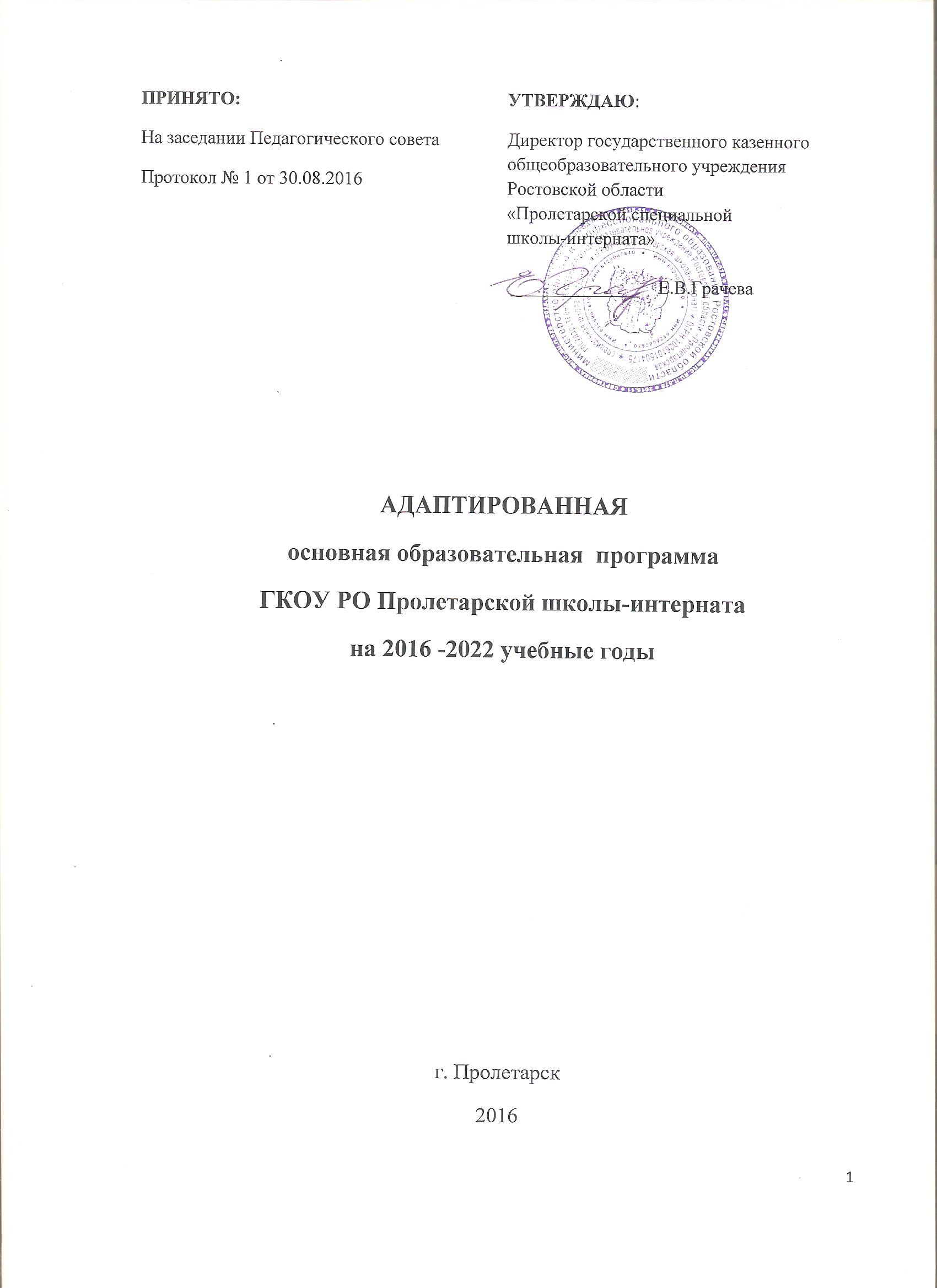 Структура образовательной программы:1. Целевой раздел	1.1. Пояснительная записка	1.2. Планируемые результаты освоения обучающимися адаптированной основной общеобразовательной программы для обучающихся с интеллектуальным недоразвитием (умственной отсталостью)    1.3. Система оценки достижения планируемых результатов освоения  адаптированной основной общеобразовательной программы для обучающихся с интеллектуальной недостаточностью (умственной  отсталостью)2. Содержательный  блок	2.1. Программа формирования универсальных учебных действий 2.2. Программа воспитания и социализации обучающихся 2.3. Цель и задачи воспитания и социализации обучающихся2.4. Основные направления и ценностные основы воспитания и социализации обучающихся2.5. Принципы и особенности организации содержания воспитания и социализации обучающихся2.6. Основное содержание воспитания и социализации обучающихся2.7. Виды деятельности и формы занятий с обучающимися 2.8. Основные формы организации педагогической поддержки и социализации обучающихся 2.9.  Организация работы по формированию экологически целесообразного, здорового и безопасного образа жизни2.10. Деятельность школы-интерната в области непрерывного экологического здоровьесберегающего образования обучающихся2.11. Планируемые результаты воспитания и социализации обучающихся2.12. Мониторинг эффективности реализации школой-интернатом программы воспитания и социализации обучающихся2.13. Методологический инструментарий мониторинга воспитания и социализации обучающихся2.14. Программа коррекционной работы2.14.1. Общие положения2.14.2. Цели и задачи коррекционной работы с обучающимися на ступени общего образования 2.14.3. Основные направления и содержание коррекционной работы в начальной школе2.14.4. Система комплексного психолого-медико-социального сопровождения и поддержки обучающихся с нарушениями интеллекта2.14.4.1. Комплексное обследование обучающихся школы-интерната2.14.4.2. Мониторинг динамики развития, успешности освоения основной образовательной программы основного образования2.14.5. Взаимодейтсвие в ходе работы коррекционно-образовательной деятельности2.14.6. Планируемые ожидаемые результаты коррекционной работы3. Организационны раздел3.1. Учебный план общего образования3.2. Система условий реализации основной образовательной программы3.2.1. Финансовое обеспечение реализации основной образовательной программы основного общего образования3.2.2. Материально-технические условия реализации основной образовательной программы    «Всякая попытка учителя с первого шага внести в ребенка познание и нравственные нормы, минуя его собственную деятельность по овладению ими, подрывает сами основы здорового умственного и нравственного развития ребенка, воспитание его личных свойств и качеств»                                                                                    психолог С.Л. Рубинштейн1. Целевой раздел1.1.  Пояснительная запискаОбразовательная программа является нормативно-управленческим документом образовательного учреждения, характеризующим специфику содержания образования, особенности организации учебно-воспитательной работы, кадрового и методического обеспечения педагогической деятельности  инновационных преобразований школьной педагогической системы.Образовательная программа:•	определяет цели и содержание образовательной деятельности, особенности их раскрытия в учебных предметах и используемые педагогические технологии;•	регламентирует организацию образовательной деятельности в условиях специальной общеобразовательной школы-интерната для детей с умственной отсталостью;•	образовательная программа ГКОУ РО Пролетарской  школы-интерната сформирована в соответствии со статьей 12 Федерального  закона от 29.12.2012 № 273-ФЗ «Об образовании в Российской Федерации», которая гласит: «Образовательные программы определяют содержание образования. Содержание образования должно содействовать взаимопониманию и сотрудничеству между людьми, народами независимо от расовой, национальной, этнической, религиозной и социальной принадлежности, учитывать разнообразие мировоззренческих подходов, способствовать реализации права обучающихся на свободный выбор мнений и убеждений, обеспечивать развитие способностей каждого человека, формирование и развитие его личности в соответствии с принятыми в семье и обществе духовно-нравственными и социокультурными ценностями». Настоящая программа разработана творческой группой в составе директора школы-интерната, заместителя директора по учебно-воспитательной работе, заместителя директора по воспитательной работе, учителей начальных классов,  библиотекаря, специалистов коррекционного блока  в соответствии со следующими нормативно-правовыми актами и рекомендациями: Конституцией Российской Федерации от 12.12.1993;   Конвенцией о правах ребенка (одобрена Генеральной Ассамблеей ООН 20.11.1989);Федеральным законом от 29.12.2012 № 273-ФЗ «Об образовании в Российской Федерации»;Постановлением Правительства Российской Федерации  от 18.08.2008 № 617 «О внесении изменений в некоторые акты Правительства Российской Федерации об образовательных учреждениях, в которых обучаются (воспитываются) дети с ограниченными возможностями здоровья»;Приказом Минобрнауки России от 19.12.2014 №1599 «Об утверждении Федерального государственного образовательного стандарта обучающихся с умственной отсталостью (интеллектуальными нарушениями)»;Приказом Министерства образования и науки Российской Федерации от 30.08.2011 № 1015 «Об утверждении порядка организации и осуществления образовательной деятельности по основным общеобразовательным программам - образовательным программам начального общего, основного общего и среднего общего образования»;Приказом Минобрнауки России от 31.03. 2014 № 253 «Об утверждении федерального перечня учебников, рекомендованных к использованию при реализации имеющих государственную аккредитацию образовательных программ начального общего, основного общего, среднего общего образования»;Приказом Министерства общего и профессионального образования РО от 20.07.2012 № 668 «Об утверждении Примерного регионального положения об организации внеурочной деятельности обучающихся в общеобразовательных учреждениях Ростовской области»;Приказом Министерства образования и науки Российской Федерации от 30.08.2013 № 1015 «Об утверждении порядка организации и осуществления образовательной деятельности по основным общеобразовательным программам — образовательным программам начального общего, основного общего и среднего общего образования». Постановлением Главного государственного санитарного врача Российской Федерации от 10.07.2015 № 26 «Об утверждении САНПИН 2.4.2.3286-15 «Санитарно-эпидемиологические требования к условиям и организации обучения и воспитания в организациях, осуществляющих образовательную деятельность по адаптированным общеобразовательным программам для обучающихся с ограниченными возможностями здоровья»;Письмом Министерства образования и науки Российской Федерации от 12.05.2011 № 03-296 «Об организации внеурочной деятельности при введении ФГОС общего образования»;Письмом Министерства образования и науки Российской Федерации от 13.10.2011 № 19-255 «О направлении рекомендации» (Рекомендации по совершенствованию преподавания физической культуры в специальных (коррекционных) заведениях);Письмом Минобразования России от 31.10.2003 № 13-51-263/123 «Об оценивании и аттестации учащихся, отнесенных по состоянию здоровья к специальной медицинской группе для занятий физической культурой»;Письмом Министерства образования и науки Российской Федерации от 24.01.2003 №01-50-25/32-05 «О защите конституционных прав на образование и иных социальных прав детей-инвалидов, страдающих умственной отсталостью»; Письмом Министерства образования и науки Российской Федерации от 14.03.2001 №29/1448-6 «О направлении Рекомендаций по порядку проведения экзаменов по трудовому обучению выпускников специальных (коррекционных) общеобразовательных учреждений  VIII вида»;Примерной адаптированной основной образовательной программой общего образования, разработанной на основе ФГОС для обучающихся с умственной отсталостью (интеллектуальными нарушениями),  одобренной решением федерального учебно-методического объединения по общему образованию (протокол от 22.12. 2016 № 4/15);Рекомендациями по разработке образовательной программы школы                М. Пильдес, А. Бакурадзе. Психолого-педагогической диагностикой умственного развития детей. 3абрамная С. Д. — М., 1995По мере внедрения  ФГОС и накопления опыта работы в настоящую программу будут вноситься изменения и дополнения. Настоящая  программа внедряется с 1 сентября 2016-2017 учебного года в 1 классе и будет реализовываться по мере «вхождения» во ФГОС последующих наборов обучающихся.Реализация адаптированной основной образовательной программы для обучающихся с умственной отсталостью будет осуществляться в течение                  9 лет.Целью реализации образовательной программы является обеспечение планируемых результатов по достижению выпускником начальных классов целевых установок, знаний, умений, навыков и компетенций, определяемых личностными, семейными, общественными, государственными потребностями и возможностями ребёнка младшего школьного возраста, индивидуальными особенностями его развития и состояния здоровья.Образовательная деятельность ГКОУ РО Пролетарской  школы-интерната  строится в соответствии с дидактическими основами учебно-методического комплекса (далее УМК)  программы для специальных коррекционных учреждений под редакцией В.В.Воронковой. Одной из основных целей развития  личностно-ориентированной системы обучения  реализованной в УМК является оптимальное развитие каждого ребенка на основе педагогической поддержки его индивидуальности (возраста, способностей,  интересов, склонностей, развития) в условиях специально организованной учебной деятельности. Инновационные подходы к достижению планируемых результатов нашли свое отражение и в  целевой установке  УМК, к числу которых отнесены:личностные результаты – знание моральных норм, умение соотносить свои поступки с принятыми этическими нормами, умение выделить нравственный аспект поведения, сформированость мотивации к обучению,  сформированность умения учиться; метапредметные результаты – освоенные обучающимися в ходе образования (урочной и внеурочной деятельности) универсальные учебные действия:  познавательные, регулятивные и коммуникативные;предметные результаты – освоенная обучающимися в ходе изучения того или другого предмета, в условиях урочной и внеурочной деятельности,  система знаний и опыт специфичный для предметной области по получению этих знаний, их преобразованию и применению в практике повседневной жизни.В соответствии со Стандартом, в начальных классах  решаются следующие задачи:становление основ гражданской идентичности и мировоззрения обучающихся;формирование основ умения учиться и способности к организации своей деятельности: принимать, сохранять цели и следовать им в учебной деятельности, планировать свою деятельность, осуществлять ее контроль и оценку, взаимодействовать с педагогом и сверстниками в учебном процессе;духовно-нравственное развитие и воспитание обучающихся, предусматривающее принятие ими моральных норм, нравственных установок, национальных ценностей; укрепление физического и духовного здоровья обучающихся. УМК начальных классов школы-интерната  решает также следующие задачи, сформулированные в соответствии с требованиями Стандарта:развитие личности школьника, его творческих 	способностей;воспитание нравственных и эстетических чувств, эмоционально-ценностного позитивного отношения к себе и 	окружающим, интереса к учению; формирование желания и умения учиться, освоение основополагающих элементов научного знания, лежащих в основе современной научной картины мира, и опыта его применения и  преобразования в условиях решения учебных и жизненных задач.ГКОУ РО Пролетарская школа-интернат выстраивает образовательную деятельность в соответствие с социальным запросом, который определяет решение определенного круга задач:коррекционный уровень образования за счет адаптированного изучения отдельных предметов или областей знаний в соответствии с уровнем развития учащихся и уровнем их подготовки; развитие самостоятельности и творческих способностей обучающихся.Стандарт направлен на обеспечение:равных возможностей получения качественного образования; духовно-нравственного развития и воспитания обучающихся, становление их гражданской идентичности как основы развития гражданского общества; преемственности основных образовательных программ; сохранения и развития культурного разнообразия и языкового наследия многонационального народа Российской Федерации, овладения духовными ценностями и культурой многонационального народа России; единства образовательного пространства Российской Федерации в условиях многообразия образовательных систем и видов образовательных учреждений; демократизации образования и всей образовательной деятельности, в том числе через развитие форм государственно-общественного управления,  расширения права выбора педагогическими работниками методик обучения и воспитания, методов оценки знаний обучающихся, воспитанников, использования различных форм образовательной деятельности обучающихся, развития культуры образовательной среды образовательного учреждения;формирования критериальной оценки результатов освоения обучающимися  образовательной программы, деятельности педагогических работников, образовательных учреждений, функционирования системы образования в целом;условий для эффективной реализации и освоения обучающимися основной образовательной программы начальных  классов, в том числе обеспечение условий для индивидуального развития всех обучающихся, в особенности тех, кто в наибольшей степени нуждается в специальных условиях,  -  детей с ограниченными возможностями здоровья. УМК начальных классов направлен на обеспечение равных возможностей получения качественного начального образования всеми обучаемыми с учетом: разновозрастного зачисления детей в первый класс; разного уровня дошкольной подготовки (дети, посещающие и не посещающие детский сад); разного уровня умственного развития; разного уровня владения русским языком (нередко это дети, у которых имеются  логопедические проблемы).Направления Стандарта реализуются через основные принципы развивающей личностно-ориентированной системы обучения:принцип непрерывного общего развития каждого ребенка в условиях обучения, идущего впереди развития. Он предусматривает ориентацию содержания на интеллектуальное, эмоциональное, духовно-нравственное, физическое и психическое развитие и саморазвитие каждого ребенка. Следовательно, необходимо создать такие условия, которые предоставят «шанс» каждому ребенку проявить самостоятельность и инициативу в различных видах аудиторной и внеурочной работы;принцип целостности образа мира связан с отбором интегрированного содержания предметных областей и метапредметных УУД, которое позволяют удержать и воссоздать целостность картины мира, обеспечить осознание ребенком разнообразных связей между его объектами и явлениями. Интеграция позволяет объединить «усилия» различных предметов 	по формированию представлений о целостности мира (русский язык, 	литературное чтение, окружающий мир, 	математика, технология, музыка), по формированию универсальных УУД;принцип практической направленности. Он предусматривает формирование универсальных учебных действий средствами всех предметов, способности их применять в условиях решения учебных задач и практической деятельности  повседневной жизни, умений работать с разными источниками информации (учебник, хрестоматия, рабочая тетрадь и продуманная система выхода за рамки этих трех единиц в область словарей, научно-популярных и 	художественных книг, журналов и газет, других источников информации); умений работать в сотрудничестве (в малой и большой учебной группе) в разном качестве (ведущего, ведомого); способности работать самостоятельно (понимается  как работа без контроля и помощи учителя);  принцип учета индивидуальных возможностей и способностей школьников. Это, прежде всего, поддержка всех учащихся с использованием разноуровневого по трудности и объему представления предметного содержания через систему заданий. Это открывает широкие возможности для вариативности образования, реализации индивидуальных образовательных программ, адекватных развитию ребенка. Каждый ребенок получает возможность усвоить  основной (базовый) программный материал, но в разные периоды обучения и с разной мерой помощи со стороны учителя и соучеников; принцип прочности и наглядности реализуется через рассмотрение частного (конкретное наблюдение) к пониманию общего (постижение закономерности) и затем от общего (от постигнутой закономерности) к частному (к способу 	решения конкретной учебной или практической задачи). Основанием реализации принципа прочности является разноуровневое по глубине и трудности содержание учебных заданий. Это требование предполагает, прежде всего, продуманную систему повторения (неоднократное возвращение к пройденному материалу). Это приводит к принципиально новой структуре учебников УМК и подачи материала: каждое последующее возвращение к пройденному материалу продуктивно только в том случае, если имел место этап обобщения, который дал школьнику в руки инструмент для очередного возвращения к частному на более высоком уровне трудности выполняемых УУД;принцип охраны и укрепления психического и физического здоровья ребенка базируется на необходимости формирования у детей привычек к чистоте, аккуратности, соблюдению режима дня. Предполагается также создание условий для активного участия детей в оздоровительных мероприятиях 	(урочных и внеурочных): утренняя гимнастика, динамические паузы, экскурсии на природу.Образовательная программа ГКОУ РО Пролетарской   школы-интерната предусматривает:достижение планируемых результатов освоения образовательной программы всеми обучающимися, создание условий для образования детей с особыми образовательными потребностями, дифференциации и индивидуализации обучения и воспитания; выявление и развитие способностей обучающихся через систему секций, кружков,  мероприятий, организацию общественно полезной деятельности, в том числе социальной практики, с использованием возможностей  учреждений дополнительного образования, культуры и спорта города Пролетарска;организацию  творческих соревнований через различные формы организации внеурочной деятельности;участие обучающихся, их родителей (законных представителей), педагогических работников и общественности в проектировании и развитии внутришкольной социальной среды на основе выработки общих позиций, единых требований, создания условий, согласования деятельности школы-интерната и семьи по воспитанию и обучению учащихся;использование в образовательной деятельности современных образовательных технологий деятельностного типа, и в первую очередь личностно-ориентированного развивающего обучения;возможность эффективной самостоятельной работы обучающихся на уроке и за его пределами благодаря взаимосвязи урочной и внеурочной деятельности;включение обучающихся в процессы познания  внешкольной социальной среды (населённого пункта, района, города) для приобретения социального опыта на основе краеведческой, природоохранной деятельности и социальных практик.Задачи младших школьников, решаемые в разных видах деятельности.Для достижения образовательных результатов младший школьник должен в ходе реализации основной образовательной программы решить следующие задачи:освоить основы понятийного мышления (в освоении содержательного обобщения, анализа, планирования и рефлексии);научиться самостоятельно конкретизировать поставленные цели и искать средства их решения;научиться контролировать и оценивать свою учебную работу и продвижение в разных видах деятельности;овладеть коллективными формами учебной работы и соответствующими социальными навыками;овладеть видами игры (игра-драматизация, игра по правилам), научиться удерживать свой замысел, согласовывать его с партнерами по игре, воплощать в игровом действии, научиться удерживать правило и следовать ему;приобрести навыки самообслуживания, овладеть простыми трудовыми действиями и операциями на уроках технологии и в социальных практиках;приобрести опыт взаимодействия со взрослыми и детьми, освоить основные этикетные нормы, научиться правильно выражать свои мысли и чувства.Задачи педагогов, решаемые в ходе реализации программы.Для достижения обучающимися запланированных образовательных результатов педагоги должны решить следующие задачи:обеспечить многообразие организационно-учебных и внеучебных форм освоения программы (уроки, занятия, тренинги, практики, конкурсы, выставки, соревнования, презентации и пр.);способствовать освоению обучающимися  форм игровой деятельности и создать комфортные условия для своевременной смены ведущей деятельности (игровой на учебную) и превращения игры из непосредственной цели в средство решения учебных задач;формировать учебную деятельность младших школьников (организовывать постановку учебных целей, создавать условия для их «присвоения» и самостоятельной конкретизации учениками; побуждать и поддерживать детские инициативы, направленные на поиск средств и способов достижения учебных целей; организовывать усвоение знаний посредством коллективных форм учебной работы; осуществлять функции контроля и оценки, постепенно передавая их ученикам);создавать условия для продуктивной творческой деятельности ребенка (совместно с учениками ставить творческие задачи и способствовать возникновению у детей их собственных замыслов);поддерживать детские инициативы и помогать в их осуществлении; обеспечивать презентацию и социальную оценку результатов творчества учеников через выставки, конкурсы, фестивали и т. п.;создавать пространство для социальных практик младших школьников и приобщать их к общественно значимым делам;повысить роль семьи в воспитании и обучении детей;сохранить и укрепить физическое и психическое здоровье и безопасность учащихся, обеспечить их эмоциональное  благополучие;сформировать у младших школьников основы теоретического и практического мышления и сознания; дать им опыт осуществления различных видов деятельности;создать педагогические условия, обеспечивающие не только успешное образование в начальных классах, но и широкий перенос средств, освоенных в начальной школе, в следующие классы обучения и во внешкольную практику;помочь школьникам овладеть основами грамотности в различных ее проявлениях (учебной, двигательной,  духовно-нравственной, социально-гражданской, визуально-художественной, математической, естественнонаучной,  технологической);дать каждому ребенку опыт и средства ощущать себя субъектом отношений с людьми, с миром и с собой, способным к самореализации в образовательных и других видах  деятельности.ООП  начальных классов опирается на возрастные особенности младших школьников и планируемые результаты. Данный этап связан:с изменением ведущей деятельности: переход от игры к систематическому, социально организованному обучению (игровая деятельность во всех её разновидностях продолжает оставаться важной для психического развития детей, на ее базе развиваются важные учебные навыки и компетентности);с освоением новой социальной позиции, с принятием новой социальной роли ученика; с изменением самооценки ребенка; формирование системы учебных и познавательных мотивов, умение принимать, сохранять и реализовать учебные цели (в процессе их реализации младший школьник учится планировать, контролировать и оценивать собственные учебные действия и их результат);с моральным развитием младшего школьника, которое связано с сотрудничеством со взрослыми и сверстниками, межличностными отношениями; эмоциональностью, впечатлительностью, отзывчивостью и уравновешенностью (младший школьник в достаточной степени управляет проявлениями своих чувств, различает ситуации, в которых их необходимо сдерживать, сочувствует товарищу, адекватно реагирует на эмоции учителя); с приобретением опыта жизни в коллективе, когда существенно возрастает значимость межличностных и деловых отношений;со становлением основ гражданской идентичности и мировоззрения, усилением роли самооценки младшего школьника: формирование ее на основе того, как оценивают его «значимые другие», которыми являются, прежде всего, взрослые (особенно учитель).Полноценным итогом начального обучения являются желание и умение учиться,  а также основы понятийного мышления с характерной для него критичностью, системностью и умением понимать разные точки зрения.Достижение запланированных образовательных результатов возможно в разных видах деятельности, которые адекватны младшему школьному возрасту.К   таким видам деятельности относятся:           учебное сотрудничество (коллективно распределенная учебная деятельность,   групповая, парная работа);индивидуальная    учебная деятельность, в том числе самостоятельная работа с использованием дополнительных информационных источников);игровая деятельность (в том числе виды игры: игра-драматизация, игра по правилам);творческая (художественное творчество, конструирование, формирование замысла и реализация социально значимых инициатив);трудовая деятельность (самообслуживание, участие в общественно-полезном труде);спортивная деятельность (знакомство с различными видами спорта, участие в спортивных соревнованиях.Этапы  реализации  основной  образовательной  программыВ соответствии  с возрастными особенностями младших школьников основная образовательная программа начальных классов условно  делится  на три этапа:Первый этап (первое полугодие первого класса) – переходный адаптационный период от дошкольного образования  и обучения  в массовой  школе к коррекционной школе. Цели: обеспечить плавный переход детей от игровой к учебной деятельности;выработка основных правил и норм школьной жизни,  преобразование негативного опыта обучения в предыдущей школе, снижение школьной тревожности. Данный этап начального образования характеризуется тем, что:он является переходным, а, следовательно, психологическая и физиологическая чувствительность ребенка ко всему, что с ним происходит, чрезвычайно обострена;в это время у детей наиболее интенсивно происходит осмысление своего социального положения и закладываются переживания, на многие годы, определяющие их отношение к учебной работе, общению с учителями и одноклассниками, к самому пребыванию в школе-интернате;у детей, имеющих негативный опыт обучения в предыдущей школе, наблюдается неуверенность в своих силах, закомплексованность, слабые коммуникативные навыки. Учение с самого начала представлено детям как социально значимая, особо уважаемая взрослыми деятельность. Главная педагогическая задача на первом этапе развивающего обучения – обеспечить условия, при которых приход в школу-интернат  будет ощущаться ребенком как переход на новую ступень взросления. А это значит, что ему не только должны быть представлены педагогические требования, но и предоставлена возможность обсуждения ситуаций, когда он по каким-то причинам не хочет или не может выполнять эти требования. Постепенность введения требований и их соотнесенность с индивидуальным дошкольным опытом ребенка - непременное условие, позволяющее ему осознать, что существующие нормы обусловлены не просто желаниями отдельных взрослых, а нужны ему самому.Второй  этап (второе полугодие 1-го класса – первое полугодие 4 класса). Его основная цель – конструирование коллективного «инструмента» учебной  деятельности в учебной общности класса. Этот период характеризуется тем, что:оформляется мотивация учения, зарождаются познавательные интересы, выходящие за рамки учебных предметов;происходит формирование учебной деятельности в классе. Учащиеся обретают первые технические возможности пополнять свое образование без непосредственного руководства учителя;самостоятельность ребенка достигает того уровня, когда часть учебной работы на этапе коррекции своих действий может  выполнить сам, без посторонней помощи;складывается класс как учебное сообщество, способное втягивать в решение познавательных задач даже наименее мотивированных школьников.Таким образом, на этом этапе начального образования становятся возможным полноценная организация учебной деятельности младших школьников, благодаря которой учащиеся смогут определять границы своих возможностей, отделять свои знания от незнания. Большое значение при этом имеет осознанное отношение к одноклассникам и учителю как к партнерам. Третий этап (второе полугодие 4-го года обучения – подготовка к 5 классу), как и первый, имеет переходный характер. Этот этап апробирования в разных ситуациях сконструированного в совместной деятельности «инструмента» учебной деятельности, рефлексия общих способов действия учащихся, формирование основ умения учиться.Переход от обучения в младших классах к старшим в современном школьном укладе сопровождается достаточно резкими переменами в жизни обучающихся (повышение требований к самостоятельности и ответственности учащихся, возрастающая сложность предметного содержания обучения, новые отношения с учителями-предметниками). Очевидно, что этот переход не должен  носить кризисный характер, сопровождаться резким разрывом между предыдущим и последующим образом жизни. Многих широко распространенных кризисных явлений (спад учебной мотивации, нарастание дисциплинарных трудностей, рост тревожности) можно избежать, если сам этот переход строится как мягкий, постепенный и длительный.Таким образом, основная цель данного периода обучения в начальных классах: построить плавный,  постепенный, не кризисный переход обучающихся от обучения в начальных классах к обучению в 5-9 классах. 1.2.	Планируемые результаты освоения обучающимися адаптированной основной общеобразовательной программы для обучающихся с интеллектуальным недоразвитием (умственной отсталостью).Общие сведенияПланируемые результаты освоения программ начального образования представляют собой систему обобщенных личностно-ориентированных целей образования, допускающих дальнейшее уточнение и конкретизацию для определения и выявления всех элементов.Планируемые результаты отражают общую идеологию стандарта: ориентацию на результаты образования, подход к стандарту как к общественному договору, ориентацию на системно-деятельностный подход.Планируемые результаты строятся с учетом основных нормативных документов, обеспечивающих функционирование стандарта:базисного учебного плана;фундаментального ядра содержания общего образования;программы формирования универсальных учебных действий;системы оценивания. Планируемые результаты уточняют и конкретизируют требования стандарта для  каждого учебного предмета с учетом ведущих целевых установок изучения данного предмета, и с учетом возрастной специфики обучающихся.Планируемые результаты. К числу планируемых результатов освоения основной образовательной программы отнесены:личностные результаты —  сформированность мотивации к учению и познанию, ценностно-смысловые установки выпускников начальной школы, отражающие их индивидуально-личностные позиции, социальные компетентности, личностные качества; сформированность основ российской, гражданской идентичности;метапредметные результаты — освоенные обучающимися универсальные учебные действия (познавательные, регулятивные и коммуникативные);предметные результаты — освоенный обучающимися в ходе изучения учебных предметов опыт специфической для каждой предметной области деятельности по получению нового знания, его преобразованию и применению, а также система основополагающих элементов научного знания, лежащая в основе современной научной картины мира.Личностные результаты формируются за счёт реализации, как программ отдельных учебных предметов, так и программы духовно-нравственного развития и воспитания обучающихся, программы формирования культуры здорового и безопасного образа жизни.Метапредметные результаты формируются за счёт реализации программы формирования универсальных учебных действий и программ всех без исключения учебных предметов.В основе реализации основной образовательной программы лежит системно-деятельностный подход, который предполагает:воспитание и развитие качеств личности, отвечающих требованиям информационного общества, инновационной экономики, задачам построения российского гражданского общества на основе принципов толерантности, диалога культур и уважения его многонационального, полилингвального, поликультурного и поликонфессионального состава;переход к стратегии социального проектирования и конструирования на основе разработки содержания и технологий образования, определяющих пути и способы достижения социально желаемого уровня (результата) личностного и познавательного развития обучающихся;ориентацию на достижение цели и основного результата образования – развитие личности обучающегося на основе освоения универсальных учебных действий, познания и освоения мира;признание решающей роли содержания образования, способов организации образовательной деятельности и учебного сотрудничества в достижении целей личностного и социального развития обучающихся;учёт индивидуальных возрастных, психологических и физиологических особенностей обучающихся, роли и значения видов деятельности и форм общения при определении образовательно-воспитательных целей и путей их достижения;обеспечение преемственности обучения в  1-4, 5-9 классов; разнообразие индивидуальных образовательных траекторий и индивидуального развития каждого обучающегося с ограниченными возможностями здоровья, обеспечивающих рост творческого потенциала, познавательных мотивов, обогащение форм учебного сотрудничества и расширение зоны ближайшего развития.Планируемые результаты:обеспечивают связь между требованиями Стандарта, образовательной деятельностью и системой оценки результатов освоения основной образовательной программы;являются содержательной и критериальной основой для разработки программы учебных предметов, курсов, учебно-методической литературы, для системы оценки качества освоения обучающимися основной образовательной программы;содержание планируемых результатов описывает и характеризует обобщённые способы действий с учебным материалом, благодаря овладению которыми обучающиеся могут успешно решать учебные и учебно-практические задачи, в том числе и задачи, направленные на отработку теоретических моделей, понятий и задач, приближенных к реальной ситуации.В планируемых результатах особое место занимает учебный материал, служащий основой для последующего обучения.Оценка освоения опорного материала ведётся с помощью заданий базового уровня, а на уровне действий, соответствующих зоне ближайшего развития - с помощью заданий, соответствующих  индивидуальному уровню интеллектуального развития ребенка.Перевод обучающихся в следующие классы  осуществляется на основе успешного освоения обучающимися базового уровня.Планируемые результаты освоения универсальных учебных действий.Планируемые результаты освоения универсальных учебных действий предполагают формирование у обучающихся личностных, регулятивных, познавательных и коммуникативных универсальных учебных действий как основы умения учиться. В результате изучения всех без исключения предметов выпускники начальных классов приобретут первичные навыки работы с информацией.В процессе освоения предметных курсов начальной школы планируемые результаты предполагают выделение:базового уровня («Выпускник научится»). Задания базового уровня сложности проверяют сформированность знаний, умений и способов учебных действий по данному предмету, которые необходимы для успешного продолжения обучения на следующей ступени. Как правило, это стандартные учебно-познавательные или учебно-практические задания, в которых очевиден способ учебных действий; индивидуального уровня («Выпускник научится с помощью педагога»). Задания индивидуального уровня сложности исключают, трудный для усвоения материал представляют собой легкие случаи практических работ, более, сложные -  выполняются под контролем и с помощью учителя; целей-ориентиров, определяющих ведущие целевые установки и основные ожидаемые результаты изучения учебной программы. Их включение в структуру планируемых результатов призвано дать ответ на вопрос о смысле изучения данного предмета, его вкладе в развитие личности обучающихся. Этот блок результатов описывает основной, сущностный вклад данной программы в развитие личности обучающихся, в развитие их способностей; отражает такие общие цели образования, как формирование ценностных и мировоззренческих установок, развитие интереса, формирование определённых познавательных потребностей обучающихся. Оценка достижения этих целей ведётся в ходе процедур, допускающих предоставление и использование исключительно неперсонифицированной информации, а полученные результаты характеризуют деятельность системы образования.Цели, характеризующие систему учебных действий в отношении опорного учебного материала.Планируемые результаты, описывающие эту группу целей, приводятся в блоках «Выпускник научится» к каждому разделу учебной программы. Они ориентируют пользователя в том, какой уровень освоения опорного учебного материала ожидается от выпускников. В эту группу включается система таких знаний и учебных действий, которая, во-первых, принципиально необходима для успешного обучения в 1-4 и 5-9 классах  и, во-вторых, при наличии специальной целенаправленной работы учителя в принципе может быть освоена подавляющим большинством детей.Достижение планируемых результатов этой группы выносится на итоговую оценку, которая может осуществляться как в ходе освоения данной программы (с помощью накопительной оценки, или портфеля достижений), так и по итогам её освоения (с помощью итоговой работы). Планируемые результаты, описывающие указанную группу целей, приводятся в блоках «Выпускник научится с помощью педагога» пишутся к каждому разделу индивидуальной программы учебного предмета в соответствии с уровнем интеллектуального развития. При этом выполнение обучающимися заданий с помощью педагога  не является препятствием для перехода в следующие классы  обучения. Подобная структура представления планируемых результатов подчёркивает тот факт, что при организации образовательной деятельности, направленной на реализацию и достижение планируемых результатов, от учителя требуется использование таких педагогических технологий, которые основаны на дифференциации требований к подготовке обучающихся.Основные функции и структура планируемых результатов.Содержание планируемых результатов определяется  их основными функциями:служить критериальной основой для оценки выполнения требований стандарта к результатам деятельности системы образования в целом и к результатам деятельности ее отдельных субъектов (образовательных учреждений, педагогов, обучающихся);служить основой для ресурсного обеспечения и организации образовательной деятельности.Содержание планируемых результатов позволяет осуществлять оценку предметных, метапредметных и личностных результатов образования в ходе разнообразных процедур: от текущей оценки учителя до различных аттестационных процедур.Целевой компонент планируемых результатов по каждому предмету (или собственно, ожидаемые учебные достижения обучающихся) дают представления о том, какие именно действия - когнитивные, личностные, регулятивные, коммуникативные, преломленные через специфику содержания данного предмета, обучающиеся обучаются, и научаются выполнять в ходе образовательной деятельности.В обобщенной форме эти ожидаемые учебные достижения формулируются в «свернутом» виде и не раскрываются. А в технологической, напротив, детализируются с учетом особенностей этапов освоения учебного материала детьми данного возраста, с учетом возможностей опоры на современную материально-техническую базу и ИКТ - технологии.Подобная структура призвана подчеркнуть тот факт, что при организации образовательной деятельности, направленной на реализацию и достижение планируемых результатов, от учителя требуется использование таких педагогических технологий, которые основаны на дифференциации требований к подготовке обучающихся.Модель и структура планируемых результатов соответствует основным подходам в разработке стандарта:его пониманию как «общественного договора»; пониманию основного результата образования как индивидуального прогресса в основных сферах личностного развития, достигаемого путем освоения универсальных и предметных способов действий, ведущих идей и ключевых понятий;достижения на этой основе способности к развитию «компетентности к обновлению компетенций»;пониманию сущности учебного предмета и его специфики на основе системно-деятельностного подхода. Задания базового уровня, используемые для итоговой оценки достижения планируемых результатов, и учебных ситуаций, в которых обучающиеся могут действовать успешно и полностью самостоятельно, соответствуют планируемым результатам, достижение которых ожидается от большинства обучающихся («выпускник научится»). Метапредметные результаты освоения адаптированной основной общеобразовательной программы для детей с интеллектуальным недоразвитием (умственной отсталостью)Система планируемых результатов даёт представление о том, какими именно действиями – познавательными, личностными, регулятивными, коммуникативными, преломлёнными через специфику содержания того или иного предмета, - овладеют обучающиеся в ходе образовательного процесса. В системе планируемых результатов особо выделяется учебный материал, имеющий опорный характер, т.е. служащий основой для последующего обучения. В соответствии с требованиями Стандарта структура планируемых результатов строится с учётом необходимости:•	определения динамики картины развития обучающихся на основе выделения достигнутого уровня развития и ближайшей перспективы — зоны ближайшего развития ребёнка;•	определения возможностей овладения обучащимися учебными действиями на уровне, соответствующем зоне ближайшего развития, в отношении знаний, расширяющих и углубляющих систему опорных знаний, а также знаний и умений, являющихся подготовительными для данного предмета;•	выделения основных направлений оценочной деятельности — оценки результатов деятельности систем образования различного уровня, педагогов, обучающихся.В 1-9 классах  устанавливаются планируемые результаты освоения:•	междисциплинарной программы «Формирование универсальных учебных действий», а также её разделов «Чтение. Работа с текстом»;•	программ по всем учебным предметам — «Русский язык», «Литературное чтение»,  «Математика», «Окружающий мир», «Музыка», «Изобразительное искусство», «Технология», «Физическая культура».Формирование универсальных учебных действий (личностные и метапредметные результаты)В результате изучения всех без исключения предметов в 1-9 классах  у выпускников будут сформированы личностные, регулятивные, познавательные и коммуникативные универсальные учебные действия как основа умения учиться.В сфере личностных универсальных учебных действий будут сформированы внутренняя позиция обучающегося, адекватная мотивация учебной деятельности, включая учебные и познавательные мотивы, ориентация на моральные нормы и их выполнение, способность к моральной децентрации.В сфере регулятивных универсальных учебных действий выпускники овладеют всеми типами учебных действий, направленных на организацию своей работы в школе-интернате и вне ее, включая способность принимать и сохранять учебную цель и задачу, планировать её реализацию (в том числе во внутреннем плане), контролировать и оценивать свои действия, вносить соответствующие коррективы в их выполнение.В сфере познавательных универсальных учебных действий выпускники научатся воспринимать и анализировать сообщения и важнейшие их компоненты — тексты, использовать знаково-символические средства, в том числе овладеют действием моделирования, а также спектром логических действий и операций, включая общие приёмы решения задач.В сфере коммуникативных универсальных учебных действий выпускники приобретут умения учитывать позицию собеседника (партнёра), организовывать и осуществлять сотрудничество и кооперацию с учителем и сверстниками, адекватно воспринимать и передавать информацию, отображать предметное содержание и условия деятельности в сообщениях, важнейшими компонентами которых являются тексты.Личностные универсальные учебные действия.У выпускника будут сформированы:•	внутренняя позиция школьника на уровне положительного отношения к школе-интернату, ориентации на содержательные моменты школьной действительности и принятия образца «хорошего ученика»;•	широкая мотивационная основа учебной деятельности, включающая социальные, учебно-познавательные и внешние мотивы;•	учебно-познавательный интерес к новому учебному материалу и способам решения новой задачи;•	ориентация на понимание причин успеха в учебной деятельности, в том числе на самоанализ и самоконтроль результата, на анализ соответствия результатов требованиям конкретной задачи, на понимание предложений и оценок учителей, товарищей, родителей и других людей;•	способность к самооценке на основе критериев успешности учебной деятельности;•	основы гражданской идентичности личности в форме осознания «Я» как гражданина России, чувства сопричастности и гордости за свою Родину, народ и историю, осознание ответственности человека за общее благополучие, осознание своей этнической принадлежности;•	ориентация в нравственном содержании и смысле как собственных поступков, так и поступков окружающих людей;•	знание основных моральных норм и ориентация на их выполнение, дифференциация моральных и конвенциональных норм, развитие морального сознания как переходного от доконвенционального к конвенциональному уровню;•	развитие этических чувств — стыда, вины, совести как регуляторов морального поведения;•	эмпатия как понимание чувств других людей и сопереживание им;•	установка на здоровый образ жизни;•	основы экологической культуры: принятие ценности природного мира, готовность следовать в своей деятельности нормам природоохранного, нерасточительного, здоровьесберегающего поведения;•	чувство прекрасного и эстетические чувства на основе знакомства с мировой и отечественной художественной культурой.Выпускник получит возможность для формирования:•	внутренней позиции обучающегося на уровне положительного отношения к образовательному учреждению, понимания необходимости учения, выраженного в преобладании учебно-познавательных мотивов и предпочтении социального способа оценки знаний;•	выраженной устойчивой учебно-познавательной мотивации учения;•	устойчивого учебно-познавательного интереса к новым общим способам решения задач;•	адекватного понимания причин успешности/неуспешности учебной деятельности;•	положительной адекватной дифференцированной самооценки на основе критерия успешности реализации социальной роли «хорошего ученика»;•	компетентности в реализации основ гражданской идентичности в поступках и деятельности;•	морального сознания на конвенциональном уровне, способности к решению моральных дилемм на основе учёта позиций партнёров в общении, ориентации на их мотивы и чувства, устойчивое следование в поведении моральным нормам и этическим требованиям;•	установки на здоровый образ жизни и реализации её в реальном поведении и поступках;•	осознанных устойчивых эстетических предпочтений и ориентации на искусство как значимую сферу человеческой жизни;•	эмпатии как осознанного понимания чувств других людей и сопереживания им, выражающихся в поступках, направленных на помощь и обеспечение благополучия.•	основы гражданской идентичности личности в форме осознания «Я» как гражданина России,  любящего свою малую родину, чувства сопричастности и гордости за свою Родину, народ и историю, осознающего ответственность за судьбу России и своей родины – Ростовской области. •	чувства прекрасного и эстетические чувства на основе знакомства с мировой и отечественной художественной литературой, в том числе литературой Донского  края, творчеством Пролетарского  района - писателей, художников и музыкантов.Регулятивные универсальные учебные действия.Выпускник научится:•	принимать и сохранять учебную задачу;•	учитывать выделенные учителем ориентиры действия в новом учебном материале в сотрудничестве с учителем;•	учитывать установленные правила в планировании и контроле способа решения;•	осуществлять посильный  итоговый и пошаговый контроль по результату;•	оценивать правильность выполнения действия на уровне адекватной ретроспективной оценки соответствия результатов требованиям данной задачи и заданной области;•	адекватно воспринимать предложения и оценку учителей, товарищей, родителей и других людей;•	различать способ и результат действия;•	вносить необходимые коррективы в действие после его завершения на основе его оценки и учёта характера сделанных ошибок, использовать предложения и оценки для создания нового, более совершенного результата, использовать запись (фиксацию) в цифровой форме хода и результатов решения задачи, собственной звучащей речи на русском  языке.Выпускник получит возможность научиться:•	в сотрудничестве с учителем ставить новые учебные задачи;•	преобразовывать практическую задачу в познавательную;•	проявлять познавательную инициативу в учебном сотрудничестве;•	самостоятельно учитывать выделенные учителем ориентиры действия в новом учебном материале;•	осуществлять посильный контроль по результату и по способу действия, актуальный контроль на уровне произвольного внимания;•	самостоятельно адекватно оценивать правильность выполнения действия и вносить необходимые коррективы в исполнение как по ходу его реализации, так и в конце действия.Познавательные универсальные учебные действия.Выпускник научится:•	осуществлять поиск необходимой информации для выполнения учебных заданий с использованием учебной литературы, энциклопедий, справочников (включая электронные, цифровые), в открытом информационном пространстве, в том числе контролируемом пространстве Интернета;•	осуществлять запись (фиксацию) выборочной информации об окружающем мире и о себе самом, в том числе с помощью инструментов ИКТ;•	строить сообщения в устной и письменной форме;•	ориентироваться на разнообразие способов решения задач;•	основам смыслового восприятия художественных и познавательных текстов, выделять существенную информацию из сообщений разных видов (в первую очередь текстов);•	осуществлять анализ объектов с выделением существенных и несущественных признаков;•	осуществлять синтез как составление целого из частей;•	проводить сравнение по заданным критериям;•	устанавливать причинно-следственные связи в изучаемом круге явлений;•	строить рассуждения в форме связи простых суждений об объекте, его строении, свойствах и связях;•	осуществлять выделение существенных признаков распознавания объектов;•	устанавливать аналогии;•	владеть рядом общих приёмов решения задач. Выпускник получит возможность научиться:•	осуществлять расширенный поиск информации с использованием ресурсов библиотек и сети Интернет;•	записывать, фиксировать информацию об окружающем мире с помощью инструментов ИКТ;•	осознанно и произвольно строить сообщения в устной и письменной форме;•	осуществлять выбор наиболее эффективных способов решения задач в зависимости от конкретных условий;•	строить логическое рассуждение, включающее установление причинно-следственных связей;•	произвольно и осознанно владеть общими приёмами решения задач.Коммуникативные универсальные учебные действия.Выпускник научится:•	адекватно использовать коммуникативные, прежде всего речевые, средства для решения различных коммуникативных задач, строить монологическое высказывание (в том числе сопровождая его аудиовизуальной поддержкой), владеть диалогической формой коммуникации, используя в том числе средства и инструменты ИКТ и дистанционного общения;•	допускать возможность существования у людей различных точек зрения, в том числе не совпадающих с его собственной, и ориентироваться на позицию партнёра в общении и взаимодействии;•	учитывать разные мнения и стремиться к координации различных позиций в сотрудничестве;•	формулировать собственное мнение и позицию;•	договариваться и приходить к общему решению в совместной деятельности, в том числе в ситуации столкновения интересов;•	строить понятные для партнёра высказывания, учитывающие, что партнёр знает и видит, а что нет;•	задавать вопросы;•	контролировать действия партнёра;•	использовать речь для регуляции своего действия;•	адекватно использовать речевые средства для решения различных коммуникативных задач, строить монологическое высказывание, владеть диалогической формой речи. Выпускник получит возможность научиться:•	учитывать и координировать в сотрудничестве позиции других людей, отличные от собственной;•	учитывать разные мнения и интересы и обосновывать собственную позицию;•	понимать относительность мнений и подходов к решению проблемы;•	аргументировать свою позицию и координировать её с позициями партнёров в сотрудничестве при выработке общего решения в совместной деятельности;•	продуктивно содействовать разрешению конфликтов на основе учёта интересов и позиций всех участников;•	с учётом целей коммуникации достаточно точно, последовательно и полно передавать партнёру необходимую информацию как ориентир для построения действия;•	задавать вопросы, необходимые для организации собственной деятельности и сотрудничества с партнёром;•	осуществлять взаимный контроль и оказывать в сотрудничестве необходимую взаимопомощь;•	адекватно использовать речь для планирования и регуляции своей деятельности;•	адекватно использовать речевые средства для эффективного решения разнообразных коммуникативных задач.Чтение. Работа с текстом (метапредметные результаты).В результате изучения всех без исключения учебных предметов в начальных классах выпускники приобретут первичные навыки работы с содержащейся в текстах информацией в процессе чтения соответствующих возрасту  и интеллектуальному  развитию литературных, учебных, научно-познавательных текстов, инструкций. Выпускники научатся осознанно читать тексты с целью удовлетворения познавательного интереса, освоения и использования информации. Выпускники овладеют элементарными навыками чтения информации, представленной в наглядно-символической форме, приобретут опыт работы с текстами, содержащими рисунки, таблицы, схемы.Выпускники получат возможность научиться самостоятельно организовывать поиск информации. Они приобретут первичный опыт критического отношения к получаемой информации, сопоставления её с информацией из других источников и имеющимся жизненным опытом.Работа с текстом: поиск информации и понимание прочитанного.Выпускник научится:•	находить в тексте конкретные сведения, факты, заданные в явном виде;•	определять тему и главную мысль текста;•	делить тексты на смысловые части, составлять план текста;•	вычленять содержащиеся в тексте основные события и устанавливать их последовательность; упорядочивать информацию по заданному основанию;•	сравнивать между собой объекты, описанные в тексте, выделяя два-три существенных признака;•	понимать информацию, представленную в неявном виде (например, находить в тексте несколько примеров, доказывающих приведённое утверждение; характеризовать явление по его описанию; выделять общий признак группы элементов);•	понимать информацию, представленную разными способами: словесно, в виде таблицы, схемы;•	понимать текст, опираясь не только на содержащуюся в нём информацию, но и на жанр, структуру, выразительные средства текста;•	использовать различные виды чтения: ознакомительное, изучающее, поисковое, выбирать нужный вид чтения в соответствии с целью чтения;•	ориентироваться в соответствующих возрасту словарях и справочниках.Выпускник получит возможность научиться:•	использовать формальные элементы текста (например, подзаголовки, сноски) для поиска нужной информации;•	работать с несколькими источниками информации;•	сопоставлять информацию, полученную из нескольких источников.Работа с текстом: преобразование и интерпретация информации.Выпускник научится:•	пересказывать текст подробно и сжато, устно и письменно;•	соотносить факты с общей идеей текста, устанавливать простые связи, не показанные в тексте напрямую;•	формулировать несложные выводы, основываясь на тексте; находить аргументы, подтверждающие вывод;•	сопоставлять и обобщать содержащуюся в разных частях текста информацию;•	составлять на основании текста небольшое монологическое высказывание, отвечая на поставленный вопрос.Выпускник получит возможность научиться:•	делать выписки из прочитанных текстов с учётом цели их дальнейшего использования;•	составлять небольшие устные аннотации к тексту, отзывы о прочитанном.Работа с текстом: оценка информации.	Выпускник научится:•	высказывать оценочные суждения и свою точку зрения о прочитанном тексте;•	оценивать содержание, языковые особенности и структуру текста; определять место и роль иллюстративного ряда в тексте;•	на основе имеющихся знаний, жизненного опыта подвергать сомнению достоверность прочитанного, обнаруживать недостоверность получаемых сведений, пробелы в информации и находить пути восполнения этих пробелов;•	участвовать в учебном диалоге при обсуждении прочитанного или прослушанного текста.Выпускник получит возможность научиться:•	сопоставлять различные точки зрения;•	соотносить позицию автора с собственной точкой зрения;•	в процессе работы с одним или несколькими источниками выявлять достоверную (противоречивую) информацию.Русский язык.В результате изучения курса русского языка обучающиеся в начальных классах научатся осознавать язык как основное средство человеческого общения и явление национальной культуры, у них начнёт формироваться позитивное эмоционально-ценностное отношение к русскому языку, стремление к его грамотному использованию, русский язык станет для учеников основой всего процесса обучения, средством развития их мышления, воображения, интеллектуальных и творческих способностей.У выпускников, освоивших  программу начальных классов, будет сформировано отношение к правильной устной и письменной речи как показателям общей культуры человека. Они получат начальные представления о нормах русского литературного языка (орфоэпических, лексических, грамматических) и правилах речевого этикета, научатся ориентироваться в целях, задачах, средствах и условиях общения, что станет основой выбора адекватных языковых средств для успешного решения коммуникативной задачи при составлении несложных устных монологических высказываний и письменных текстов. В результате изучения курса русского языка у выпускников, освоивших программу начальных классов, будет сформирован учебно-познавательный интерес к новому учебному материалу по русскому языку и способам решения новой языковой задачи, что заложит основы успешной учебной деятельности при продолжении изучения курса русского языка на следующей ступени образования.Содержательная линия «Система языка». Раздел «Фонетика и графика»Выпускник научится:•	различать звуки и буквы;•	характеризовать звуки русского языка: гласные ударные/безударные; согласные твёрдые/мягкие, парные/непарные твёрдые и мягкие; согласные звонкие/глухие, парные/непарные звонкие и глухие;•	знать последовательность букв в русском алфавите, пользоваться алфавитом для упорядочивания слов и поиска нужной информации.Выпускник получит возможность научиться:•	проводить фонетико-графический (звукобуквенный) разбор слова самостоятельно по предложенному в учебнике алгоритму, оценивать правильность проведения фонетико-графического (звукобуквенного) разбора слов.Раздел «Орфоэпия».Выпускник получит возможность научиться:•	соблюдать нормы русского  литературного языка в собственной речи и оценивать соблюдение этих норм в речи собеседников (в объёме представленного в учебнике материала);•	находить при сомнении в правильности постановки ударения или произношения слова ответ самостоятельно (по словарю учебника) либо обращаться за помощью к учителю, родителям и др.Раздел «Состав слова (морфемика)».Выпускник научится:•	различать изменяемые и неизменяемые слова;•	различать родственные (однокоренные) слова и формы слова;•	находить в словах окончание, корень, приставку, суффикс.Выпускник получит возможность научиться:•	разбирать по составу слова с однозначно выделяемыми морфемами в соответствии с предложенным в учебнике алгоритмом, оценивать правильность проведения разбора слова по составу.Раздел «Лексика»Выпускник научится:•	выявлять слова, значение которых требует уточнения;•	определять значение слова по тексту или уточнять с помощью толкового словаря.Выпускник получит возможность научиться:•	подбирать синонимы для устранения повторов в тексте;•	подбирать антонимы для точной характеристики предметов при их сравнении;•	различать употребление в тексте слов в прямом и переносном значении (простые случаи);оценивать уместность использования слов в тексте;выбирать слова из ряда предложенных для успешного решения коммуникативной задачи.Раздел «Морфология».Выпускник научится:•	определять слова, обозначающие название предметов, уметь выделять их в тексте, различать по вопросам кто?, что? и правильно употреблять в речи в различных формах;•	определять слова, обозначающие признаки  предметов, уметь выделять их в тексте по вопросам какой?, какая? ,какое?,  какие?, что? и правильно соотносить их к словам , обозначающим предметы;•	определять слова, обозначающие действия  предметов, уметь выделять их в тексте по вопросам что делает?,   что делал?,  что сделал?, что будет делать?, что сделает? и правильно согласовывать их в речи со словами, обозначающими предметы;Выпускник получит возможность научиться:•	находить в тексте слова обозначающие предмет, признаки предмета, действие предмета;•	находить в тексте предлоги вместе с существительными к которым они относятся, союзы и, а, но, частицу не при глаголах.Раздел «Синтаксис».Выпускник научится:•	различать предложение, словосочетание, слово;•	устанавливать при помощи смысловых вопросов связь между словами в словосочетании и предложении;•	классифицировать предложения по цели высказывания, находить повествовательные, восклицательные, вопросительные предложения;•	определять восклицательную/невосклицательную интонацию предложения;•	находить главные и второстепенные (без деления на виды) члены предложения;•	выделять предложения с однородными членами.Выпускник получит возможность научиться:•	различать второстепенные члены предложения (без деления на виды);•	выполнять в соответствии с предложенным в учебнике алгоритмом разбор простого предложения (по членам предложения), оценивать правильность разбора;•	различать распространенные и нераспространенные предложения.Содержательная линия «Орфография и пунктуация».Выпускник научится:•	применять правила правописания (в объёме содержания курса);•	определять (уточнять) написание слова по орфографическому словарю;•	безошибочно списывать текст;•	писать под диктовку тексты объёмом 30-35 слов в соответствии с изученными правилами правописания;•	проверять собственный и предложенный текст, находить и исправлять орфографические и пунктуационные ошибки.Выпускник получит возможность научиться:•	осознавать место возможного возникновения орфографической ошибки;•	подбирать примеры с определённой орфограммой;•	при составлении собственных текстов перефразировать записываемое, чтобы избежать орфографических и пунктуационных ошибок;•	при работе над ошибками осознавать причины появления ошибки и определять способы действий, помогающих предотвратить её в последующих письменных работах.Содержательная линия «Развитие речи».Выпускник научится:•	оценивать правильность (уместность) выбора языковых и неязыковых средств устного общения на уроке, в школе, в быту, со знакомыми и незнакомыми, с людьми разного возраста;•	соблюдать в повседневной жизни нормы речевого этикета и правила устного общения (умение слышать, точно реагировать на реплики, поддерживать разговор);•	выражать собственное мнение, аргументировать его с учётом ситуации общения;•	самостоятельно озаглавливать текст;•	составлять план текста;•	сочинять письма, поздравительные открытки, записки и другие небольшие тексты для конкретных ситуаций общения (с помощью учителя).Выпускник получит возможность научиться:•	создавать тексты по предложенному заголовку;•	подробно или выборочно пересказывать текст;•	составлять устный рассказ на определённую тему с использованием разных типов речи: описание, повествование, рассуждение;•	анализировать и корректировать тексты с нарушенным порядком предложений;•	корректировать тексты, в которых допущены нарушения культуры речи;Литературное чтениеВ результате изучения курса выпускник, освоивший программу начальных классов:•	осознает значимость чтения для своего дальнейшего развития и успешного обучения по другим предметам, у него будет сформирована потребность в систематическом чтении как средстве познания мира и самого себя;•	научится полноценно воспринимать художественную литературу, эмоционально отзываться на прочитанное, высказывать свою точку зрения и уважать мнение собеседника;•	получит возможность познакомиться с культурно-историческим наследием народов России и общечеловеческими ценностями, произведениями классиков российской и советской детской литературы о природе, истории России, о судьбах людей, осмыслить этические представления о понятиях «добро», «зло», «справедливость», «отзывчивость», «честность», «ответственность», «норма», «идеал» и т. д., на основе чего у обучающегося начнётся формирование системы духовно-нравственных ценностей;•	начнёт понимать значимость в своей жизни родственных, семейных, добрососедских и дружественных отношений, получит возможность осмыслить понятия «дружба», «взаимопонимание», «уважение», «взаимопомощь», «любовь» и познакомится с правилами и способами общения и выражения своих чувств к взрослым и сверстникам, на основе чего у обучающегося будет формироваться умение соотносить свои поступки и поступки героев литературных произведений с нравственно-этическими нормами;•	освоит восприятие художественного произведения как особого вида искусства, научится соотносить его с другими видами искусства;•	полюбит чтение художественных произведений, которые помогут ему сформировать собственную позицию в жизни, расширят кругозор;•	приобретёт первичные умения работы с учебной и научно-популярной литературой, научится находить и использовать информацию для практической работы.К завершению обучения в начальных классах будет обеспечена готовность детей к дальнейшему обучению, достигнут необходимый уровень читательской компетентности (чтение и понимание текста), речевого развития, сформированы универсальные действия, отражающие учебную самостоятельность и познавательные интересы.Выпускники овладеют техникой чтения, приёмами понимания прочитанного и прослушанного произведения, элементарными приёмами интерпретации, анализа и преобразования художественных, научно-популярных и учебных текстов. Научатся самостоятельно выбирать интересующую их литературу, пользоваться словарями и справочниками, осознают себя как грамотных читателей.Обучающиеся научатся вести диалог в различных коммуникативных ситуациях, соблюдая правила речевого этикета, участвовать в диалоге при обсуждении прослушанного (прочитанного) произведения. Они будут составлять несложные монологические высказывания о произведении (героях, событиях), устно передавать содержание текста по плану, составлять небольшие тексты повествовательного характера с элементами рассуждения и описания. Выпускники научатся декламировать (читать наизусть) стихотворные произведения. Они получат возможность научиться выступать перед знакомой аудиторией (сверстников, родителей, педагогов) с небольшими сообщениями, используя иллюстративный ряд (плакаты, аудио- и видеоиллюстрации, видеосюжеты и анимации и др.).Выпускники научатся приёмам поиска нужной информации, овладеют алгоритмами основных учебных действий по анализу и интерпретации художественных произведений (деление текста на части, составление плана, нахождение средств художественной выразительности и др.), научатся высказывать и пояснять свою точку зрения, познакомятся с правилами и способами взаимодействия с окружающим миром, получат представления о правилах и нормах поведения, принятых в обществе.Выпускники овладеют основами коммуникативной деятельности (в том числе с использованием средств телекоммуникации), на практическом уровне осознают значимость работы в группе и освоят правила групповой работы. Виды речевой и читательской деятельности.Выпускник научится:•	осознавать значимость чтения для дальнейшего обучения, понимать цель чтения (удовлетворение читательского интереса и приобретение опыта чтения, поиск фактов и суждений, аргументации, иной информации);•	осознанно воспринимать (при чтении вслух и про себя, при прослушивании) содержание различных видов текстов, выявлять их специфику (художественный, научно-популярный, учебный, справочный), определять главную мысль и героев произведения, отвечать на вопросы по содержанию произведения, определять последовательность событий, задавать вопросы по услышанному или прочитанному учебному, научно-популярному и художественному тексту;•	оформлять свою мысль в монологическое речевое высказывание небольшого объёма (повествование, описание, рассуждение) с опорой на авторский текст, по предложенной теме или при ответе на вопрос;•	вести диалог в различных учебных и бытовых ситуациях общения, соблюдая правила речевого этикета; участвовать в диалоге при обсуждении прослушанного/прочитанного произведения;•	работать со словом (распознавать прямое и переносное значение слова, его многозначность, определять значение слова по контексту), целенаправленно пополнять свой активный словарный запас;•	читать (вслух и про себя) со скоростью, позволяющей осознавать (понимать) смысл прочитанного; •	читать осознанно и выразительно доступные по объёму произведения;•	декламировать стихотворные произведения (в том числе Донских и местных авторов);•	ориентироваться в нравственном содержании прочитанного, осознавать сущность поведения героев, самостоятельно делать выводы, соотносить поступки героев с нравственными нормами;•	ориентироваться в построении научно-популярного и учебного текста и использовать полученную информацию в практической деятельности;•	использовать простейшие приёмы анализа различных видов текстов: устанавливать причинно-следственные связи и определять главную мысль произведения; делить текст на части, озаглавливать их; составлять простой план; находить различные средства выразительности (сравнение, олицетворение, метафора), определяющие отношение автора к герою, событию;•	использовать различные формы интерпретации содержания текстов: интегрировать содержащиеся в разных частях текста детали сообщения; устанавливать связи, не высказанные в тексте напрямую, объяснять (пояснять) их, соотнося с общей идеей и содержанием текста; формулировать, основываясь на тексте, простые выводы; понимать текст, опираясь не только на содержащуюся в нём информацию, но и на жанр, структуру, язык;•	передавать содержание прочитанного или прослушанного с учётом специфики научно-популярного, учебного и художественного текстов; передавать содержание текста в виде пересказа (полного или выборочного);•	коллективно обсуждать прочитанное, доказывать собственное мнение, опираясь на текст или собственный опыт;•	ориентироваться в книге по названию, оглавлению, отличать сборник произведений от авторской книги, самостоятельно и целенаправленно осуществлять выбор книги в библиотеке по заданной тематике, по собственному желанию;•	самостоятельно пользоваться алфавитным каталогами, соответствующими возрасту, словарями и справочной литературой.Выпускник получит возможность научиться:•	воспринимать художественную литературу как вид искусства;•	осмысливать эстетические и нравственные ценности художественного текста и высказывать собственное суждение;•	осознанно выбирать виды чтения (ознакомительное, изучающее, выборочное, поисковое) в зависимости от цели чтения;•	определять авторскую позицию и высказывать своё отношение к герою и его поступкам;•	доказывать и подтверждать фактами (из текста) собственное суждение;•	работать с тематическим каталогом;•	работать с детской периодикой.Творческая деятельность.Выпускник научится:•	читать по ролям литературное произведение;•	использовать различные способы работы с деформированным текстом (устанавливать причинно-следственные связи, последовательность событий, этапность в выполнении действий; давать последовательную характеристику героя; составлять текст на основе плана);Выпускник получит возможность научиться:•	творчески пересказывать текст (от лица героя, от автора), дополнять текст;•	создавать иллюстрации, диафильм по содержанию произведения;•	работать в группе, создавая инсценировки по произведению.Литературоведческая пропедевтика.Выпускник научится:•	сравнивать, сопоставлять, делать элементарный анализ  различных текстов, выделяя два-три существенных признака;•	отличать прозаический текст от поэтического;•	распознавать особенности построения фольклорных форм (сказки, загадки, пословицы).Выпускник получит возможность научиться:•	сравнивать, сопоставлять, делать элементарный анализ различных текстов, используя ряд литературоведческих понятий (фольклорная и авторская литература, структура текста, герой, автор) и средств художественной выразительности (сравнение, олицетворение, метафора);•	определять позиции героев художественного текста, позицию автора художественного текста.МатематикаВ результате изучения курса математики обучающиеся в начальных классах:•	научатся использовать начальные математические знания для описания окружающих предметов, процессов, явлений, оценки количественных и пространственных отношений;•	овладеют основами логического и алгоритмического мышления, пространственного воображения и математической речи, приобретут необходимые вычислительные навыки;•	научатся применять математические знания и представления для решения учебных задач, приобретут начальный опыт применения математических знаний в повседневных ситуациях;•	получат представление о числе как результате счёта и измерения, о десятичном принципе записи чисел; научатся выполнять устно и письменно арифметические действия с числами; находить неизвестный компонент арифметического действия; составлять числовое выражение и находить его значение; накопят опыт решения текстовых задач;•	познакомятся с простейшими геометрическими формами, научатся распознавать, называть и изображать геометрические фигуры, овладеют способами измерения длин.Числа и величины.Выпускник научится:•	читать, записывать, сравнивать, упорядочивать числа от нуля до ста;•	устанавливать закономерность – правило, по которому составлена числовая последовательность, и составлять последовательность по заданному или самостоятельно выбранному правилу (увеличение/уменьшение числа на несколько единиц,  увеличение/уменьшение числа в несколько раз);•	группировать числа по заданному или самостоятельно установленному признаку;•	читать, записывать и сравнивать величины (массу, время, длину), используя основные единицы измерения величин и соотношения между ними (килограмм — грамм; час — минута, минута — секунда; километр — метр, метр — дециметр, дециметр — сантиметр, метр — сантиметр, сантиметр — миллиметр).Выпускник получит возможность научиться:•	классифицировать числа по одному или нескольким основаниям, объяснять свои действия;•	выбирать единицу для измерения данной величины (длины, массы,  времени), объяснять свои действия.Арифметические действия.Выпускник научится:•	выполнять письменно действия с многозначными числами (сложение, вычитание, умножение и деление на однозначное число в пределах 100) с использованием таблиц сложения и умножения чисел, алгоритмов письменных арифметических действий (в том числе деления с остатком);•	выполнять устно сложение, вычитание, умножение и деление однозначных, двузначных чисел в случаях, сводимых к действиям в пределах 100 (в том числе с нулём и числом 1);•	выделять неизвестный компонент арифметического действия и находить его значение;•	вычислять значение числового выражения (содержащего 2-3 арифметических действия, со скобками и без скобок).Выпускник получит возможность научиться:•	выполнять действия с величинами;•	использовать свойства арифметических действий для удобства вычислений;•	проводить проверку правильности вычислений (с помощью обратного действия).Работа с текстовыми задачами.Выпускник научится:•	анализировать задачу, устанавливать зависимость между величинами, взаимосвязь между условием и вопросом задачи, определять количество и порядок действий для решения задачи, выбирать и объяснять выбор действий;•	решать учебные задачи и задачи, связанные с повседневной жизнью, арифметическим способом (в 1-2 действия);•	оценивать правильность хода решения и реальность ответа на вопрос задачи.Выпускник получит возможность научиться:•	решать задачи на нахождение доли величины (половина, треть, четверть, пятая, десятая часть);•	решать задачи в 3-4 действия;•	находить разные способы решения задачи.Пространственные отношения. Геометрические фигуры.Выпускник научится:•	описывать взаимное расположение предметов на плоскости;•	распознавать, называть, изображать геометрические фигуры (точка, отрезок, ломаная, прямой угол, многоугольник, треугольник, прямоугольник, квадрат, окружность, круг);•	выполнять построение геометрических фигур с заданными измерениями (отрезок, квадрат, прямоугольник) с помощью линейки, угольника;•	использовать свойства прямоугольника и квадрата для решения задач;•	соотносить реальные объекты с моделями геометрических фигур.Геометрические величины.Выпускник научится:•	измерять длину отрезка;•	вычислять периметр треугольника, прямоугольника и квадрата, •	оценивать размеры  геометрических объектов.Выпускник получит возможность научиться вычислять периметр многоугольника.Работа с информацией.Выпускник научится:•	устанавливать истинность (верно, неверно) утверждений о числах, величинах, геометрических фигурах;•	читать несложные готовые таблицы;•	заполнять несложные готовые таблицы.Выпускник получит возможность научиться:•	понимать простейшие выражения, содержащие логические связи и слова («… и …», «если… то…», «верно/неверно, что…», «каждый», «все», «некоторые», «не»);•	составлять, записывать и выполнять инструкцию(простой алгоритм), план поиска информации;•	интерпретировать информацию, полученную при проведении несложных исследований (объяснять, сравнивать и обобщать данные, делать выводы).Окружающий мирВ результате изучения курса «Окружающий мир» обучающиеся в  начальных  классах:•	получат возможность расширить, систематизировать и углубить исходные представления о природных и социальных объектах и явлениях как компонентах единого мира, овладеть основами практико-ориентированных знаний о природе, человеке и обществе, приобрести целостный взгляд на мир в его органичном единстве и разнообразии природы, народов;•	обретут чувство гордости за свою Родину, русский народ и его историю, осознают свою этническую и национальную принадлежность в контексте ценностей многонационального российского общества, а также гуманистических и демократических ценностных ориентаций, способствующих формированию российской гражданской идентичности;•	приобретут опыт эмоционально окрашенного, личностного отношения к миру природы и культуры; ознакомятся с началами естественных и социально-гуманитарных наук в их единстве и взаимосвязях, что даст учащимся ключ (метод) к осмыслению личного опыта, позволит сделать восприятие явлений окружающего мира более понятными, знакомыми и предсказуемыми, определить своё место в ближайшем окружении;•	получат возможность осознать своё место в мире на основе единства рационально-научного познания и эмоционально-ценностного осмысления личного опыта общения с людьми, обществом и природой, что станет основой уважительного отношения к иному мнению, истории и культуре других народов;•	познакомятся с некоторыми способами изучения природы и общества, начнут осваивать умения проводить наблюдения в природе, ставить опыты, научатся видеть и понимать некоторые причинно-следственные связи в окружающем мире и неизбежность его изменения под воздействием человека, в том числе на многообразном материале природы и культуры родного края, что поможет им овладеть начальными навыками адаптации в динамично изменяющемся и развивающемся мире;•	получат возможность приобрести базовые умения работы с ИКТ-средствами, поиска информации в электронных источниках и контролируемом Интернете, научатся создавать сообщения в виде текстов;•	примут и освоят социальную роль обучающегося, для которой характерно развитие мотивов учебной деятельности и формирование личностного смысла учения, самостоятельности и личной ответственности за свои поступки, в том числе в информационной деятельности, на основе представлений о нравственных нормах, социальной справедливости и свободе.Человек и природа.Выпускник научится:•	узнавать изученные объекты и явления живой и неживой природы;•	описывать на основе предложенного плана изученные объекты и явления живой и неживой природы, выделять их существенные признаки;•	сравнивать объекты живой и неживой природы на основе внешних признаков или известных характерных свойств и проводить простейшую классификацию изученных объектов природы;•	проводить несложные наблюдения в окружающей среде и ставить опыты, используя простейшее лабораторное оборудование и измерительные приборы; следовать инструкциям и правилам техники безопасности при проведении наблюдений и опытов;•	использовать естественнонаучные тексты (на бумажных и электронных носителях, в том числе в контролируемом Интернете) с целью поиска информации, ответов на вопросы, объяснений, создания собственных устных высказываний;•	использовать различные справочные издания (словарь по естествознанию, определитель растений и животных на основе иллюстраций, атлас карт, в том числе и компьютерные издания) для поиска необходимой информации;•	использовать готовые модели (глобус, карта, план) для объяснения явлений или описания свойств объектов;•	обнаруживать простейшие взаимосвязи между живой и неживой природой, взаимосвязи в живой природе; использовать их для объяснения необходимости бережного отношения к природе;•	определять характер взаимоотношений человека и природы, находить примеры влияния этих отношений на природные объекты, здоровье и безопасность человека; научится находить примеры влияния этих отношений на природные объекты, в том числе на примере природных объектов Вологодской области, Белозерского района;•	понимать необходимость здорового образа жизни, соблюдения правил безопасного поведения; использовать знания о строении и функционировании организма человека для сохранения и укрепления своего здоровья; Выпускник получит возможность научиться:•	осознавать ценность природы и необходимость нести ответственность за её сохранение, соблюдать правила поведения по экологии в школе и в быту (раздельный сбор мусора, экономия воды и электроэнергии) и природной среде;•	пользоваться простыми навыками самоконтроля самочувствия для сохранения здоровья, осознанно соблюдать режим дня, правила рационального питания и личной гигиены;•	выполнять правила безопасного поведения в доме, на улице, природной среде, оказывать первую помощь при несложных несчастных случаях;•	планировать, контролировать и оценивать учебные действия в процессе познания окружающего мира в соответствии с поставленной задачей и условиями её реализации.Человек и обществоВыпускник научится:•	узнавать государственную символику Российской Федерации и своего региона; описывать достопримечательности столицы и родного края; находить на карте мира Российскую Федерацию, на карте России Москву, свой регион и его главный город;•	описывать достопримечательности родного края, (две - три достопримечательности), находить на карте Ростовскую область, г. Ростов на- Дону, г.Пролетарск.)•	используя дополнительные источники информации (на бумажных и электронных носителях, в том числе в контролируемом Интернете), находить факты, относящиеся к образу жизни, обычаям и верованиям своих предков; на основе имеющихся знаний отличать реальные исторические факты от вымыслов;•	оценивать характер взаимоотношений людей в различных социальных группах (семья, группа сверстников, этнос), в том числе с позиции развития этических чувств, доброжелательности и эмоционально-нравственной отзывчивости, понимания чувств других людей и сопереживания им;•	использовать различные справочные издания (словари, энциклопедии, включая компьютерные) и детскую литературу о человеке и обществе с целью поиска познавательной информации, ответов на вопросы, объяснений, для создания собственных устных высказываний.Выпускник получит возможность научиться:•	осознавать свою неразрывную связь с разнообразными окружающими социальными группами;•	ориентироваться в важнейших для страны и личности событиях и фактах прошлого и настоящего; оценивать их возможное влияние на будущее, приобретая тем самым чувство исторической перспективы;•	наблюдать и описывать проявления богатства внутреннего мира человека в его созидательной деятельности на благо семьи, в интересах образовательного учреждения, профессионального сообщества, этноса, нации, страны;•	проявлять уважение и готовность выполнять совместно установленные договорённости и правила, в том числе правила общения со взрослыми и сверстниками в официальной обстановке, участвовать в коллективной коммуникативной деятельности в информационной образовательной среде;•	определять общую цель в совместной деятельности и пути её достижения, договариваться о распределении функций и ролей, осуществлять взаимный контроль в совместной деятельности, адекватно оценивать собственное поведение и поведение окружающих.Музыка	В результате изучения музыки  в начальных классах у обучающихся будут сформированы основы музыкальной культуры через эмоциональное активное восприятие; развит художественный вкус, интерес к музыкальному искусству и музыкальной деятельности; воспитаны нравственные и эстетические чувства: любовь к Родине,  Ростовской области, гордость за достижения отечественного и мирового музыкального искусства, уважение к истории и духовным традициям России, музыкальной культуре её народов (Ростовской области); начнут развиваться образное и ассоциативное мышление и воображение, музыкальная память и слух, певческий голос, учебно-творческие способности в различных видах музыкальной деятельности.	Обучающиеся научатся воспринимать музыку и размышлять о ней, открыто и эмоционально, выражать своё отношение к искусству, проявлять эстетические и художественные предпочтения, позитивную самооценку, самоуважение, жизненный оптимизм. 	Музыка в жизни человека.	Выпускник научится:•	воспринимать музыку различных жанров, размышлять о музыкальных произведениях как способе выражения чувств и мыслей человека, эмоционально, эстетически откликаться на искусство, выражая своё отношение к нему в различных видах музыкально-творческой деятельности;•	ориентироваться в музыкально-поэтическом творчестве, в многообразии музыкального фольклора России, в том числе родного края, сопоставлять различные образцы народной и профессиональной музыки, ценить отечественные народные музыкальные традиции;•	воплощать художественно-образное содержание и интонационно-мелодические особенности профессионального и народного творчества (в пении, слове, движении, играх, действах и др.).	Выпускник получит возможность научиться:•	реализовывать творческий потенциал, осуществляя собственные музыкально-исполнительские замыслы в различных видах деятельности;•	организовывать культурный досуг, самостоятельную музыкально-творческую деятельность, музицировать.	Основные закономерности музыкального искусства.	Выпускник научится:•	соотносить выразительные и изобразительные интонации, узнавать характерные черты музыкальной речи разных композиторов, воплощать особенности музыки в исполнительской деятельности на основе полученных знаний;•	наблюдать за процессом и результатом музыкального развития на основе сходства и различий интонаций, тем, образов и распознавать художественный смысл различных форм построения музыки;•	общаться и взаимодействовать в процессе ансамблевого, коллективного (хорового и инструментального) воплощения различных художественных образов.	Выпускник получит возможность научиться:•	реализовывать творческие замыслы в различных видах музыкальной деятельности (в пении, игре на детских элементарных музыкальных инструментах, музыкально-пластическом движении и импровизации);•	использовать систему графических знаков для ориентации в нотном письме при пении простейших мелодий;•	владеть певческим голосом как инструментом духовного самовыражения и участвовать в коллективной творческой деятельности при воплощении заинтересовавших его музыкальных образов.	Музыкальная картина мира.	Выпускник научится:•	исполнять музыкальные произведения разных форм и жанров (пение, драматизация, музыкально-пластическое движение,  импровизация и др.);•	определять виды музыки, сопоставлять музыкальные образы в звучании различных музыкальных инструментов, в том числе и современных электронных;•	оценивать и соотносить музыкальный язык народного и профессионального музыкального творчества разных стран мира.	Выпускник получит возможность научиться:•	адекватно оценивать явления музыкальной культуры и проявлять инициативу в выборе образцов профессионального и музыкально-поэтического творчества народов мира;•	оказывать помощь в организации и проведении школьных культурно-массовых мероприятий, представлять широкой публике результаты музыкально-творческой деятельности (пение, драматизация и др.), собирать музыкальные коллекции (фонотека, видеотека).Изобразительное искусство	В результате изучения изобразительного искусства в начальных классах  у обучающихся: •	будут сформированы основы художественной культуры: представление о специфике изобразительного искусства, потребность в художественном творчестве и в общении с искусством, первоначальные понятия о выразительных возможностях языка искусства;•	начнут развиваться образное мышление, наблюдательность и воображение, учебно-творческие способности, эстетические чувства, формироваться основы анализа произведения искусства; будут проявляться эмоционально-ценностное отношение к миру, явлениям действительности и художественный вкус;•	сформируются основы духовно-нравственных ценностей личности — способности оценивать и выстраивать на основе традиционных моральных норм и нравственных идеалов, воплощённых в искусстве, отношение к себе, другим людям, обществу, государству, Отечеству, миру в целом; устойчивое представление о добре и зле, должном и недопустимом, которые станут базой самостоятельных поступков и действий на основе морального выбора, понимания и поддержания нравственных устоев, нашедших отражение и оценку в искусстве, любви, взаимопомощи, уважении к родителям, заботе о младших и старших, ответственности за другого человека;•	появится готовность и способность к реализации своего творческого потенциала в духовной и художественно-продуктивной деятельности, разовьётся трудолюбие, оптимизм, способность к преодолению трудностей, открытость миру, диалогичность;•	установится осознанное уважение и принятие традиций, самобытных культурных ценностей, форм культурно-исторической, социальной и духовной жизни родного края, наполнятся конкретным содержанием понятия «Отечество», «родная земля», «моя семья и род», «мой дом», разовьётся принятие культуры и духовных традиций многонационального народа Российской Федерации, зародится целостный, социально ориентированный взгляд на мир в его органическом единстве и разнообразии природы, народов, культур и религий;•	будут заложены основы российской гражданской идентичности, чувства сопричастности и гордости за свою Родину, российский народ и историю России, появится осознание своей этнической и национальной принадлежности, ответственности за общее благополучие.	Восприятие искусства и виды художественной деятельности.	Выпускник научится:•	различать основные виды художественной деятельности (рисунок, живопись, скульптура, декоративно-прикладное искусство) и участвовать в художественно-творческой деятельности, используя различные художественные материалы и приёмы работы с ними для передачи собственного замысла;•	различать основные виды и жанры пластических искусств ,понимать их специфику;•	эмоционально-ценностно относиться к природе, человеку, обществу; различать и передавать в художественно-творческой деятельности характер, эмоциональные состояния и своё отношение к ним средствами художественного образного языка;•	узнавать, воспринимать, описывать и эмоционально оценивать шедевры своего национального, российского и мирового искусства, изображающие природу, человека, различные стороны (разнообразие, красоту, трагизм и т. д.) окружающего мира и жизненных явлений;•	приводить примеры ведущих художественных музеев России и художественных музеев своего региона, показывать на примерах их роль и назначение.	Выпускник получит возможность научиться:•	воспринимать произведения изобразительного искусства, участвовать в обсуждении их содержания и выразительных средств, различать сюжет и содержание в знакомых произведениях;•	видеть проявления прекрасного в произведениях искусства (картины, архитектура, скульптура и т. д. в природе, на улице, в быту);•	высказывать аргументированное суждение о художественных произведениях, изображающих природу и человека в различных эмоциональных состояниях.	Азбука искусства. Как говорит искусство?	Выпускник научится:•	создавать простые композиции на заданную тему на плоскости и в пространстве;•	использовать выразительные средства изобразительного искусства: композицию, форму, ритм, линию, цвет, объём, фактуру; различные художественные материалы для воплощения собственного художественно-творческого замысла;•	различать основные и составные, тёплые и холодные цвета; изменять их эмоциональную напряжённость с помощью смешивания с белой и чёрной красками; использовать их для передачи художественного замысла в собственной учебно-творческой деятельности;•	наблюдать, сравнивать, сопоставлять и анализировать пространственную форму предмета; изображать предметы различной формы; использовать простые формы для создания выразительных образов в живописи, скульптуре, графике, художественном конструировании;•	использовать декоративные элементы, геометрические, растительные узоры для украшения своих изделий и предметов быта; использовать ритм и стилизацию форм для создания орнамента; передавать в собственной художественно-творческой деятельности специфику стилистики произведений народных художественных промыслов в России (с учётом местных условий).	Выпускник получит возможность научиться:•	пользоваться средствами выразительности языка живописи, графики, скульптуры, декоративно-прикладного искусства, художественного конструирования в собственной художественно-творческой деятельности; передавать разнообразные эмоциональные состояния, используя различные оттенки цвета, при создании живописных композиций на заданные темы;•	выполнять простые рисунки и орнаментальные композиции.	Значимые темы искусства. О чём говорит искусство?	Выпускник научится:•	осознавать значимые темы искусства и отражать их в собственной художественно-творческой деятельности;•	выбирать художественные материалы, средства художественной выразительности для создания образов природы, человека, явлений и передачи своего отношения к ним; решать художественные задачи (передавать характер и намерения объекта — природы, человека, сказочного героя, предмета, явления и т. д. — в живописи, графике и скульптуре, выражая своё отношение к качествам данного объекта) с опорой на правила перспективы, цветоведения, усвоенные способы действия.	Выпускник получит возможность научиться:•	видеть, чувствовать и изображать красоту и разнообразие природы, человека, зданий, предметов;•	изображать пейзажи, натюрморты, выражая к ним своё отношение;•	изображать многофигурные композиции на значимые жизненные темы и участвовать в коллективных работах на эти темы.Технология	В результате изучения курса «Технологии» обучающиеся в начальных классах:•	получат начальные представления о материальной культуре как продукте творческой предметно-преобразующей деятельности человека, о предметном мире как основной среде обитания современного человека, о гармонической взаимосвязи предметного мира с миром природы, об отражении в предметах материальной среды нравственно-эстетического и социально-исторического опыта человечества; о ценности предшествующих культур и необходимости бережного отношения к ним в целях сохранения и развития культурных традиций;•	получат общее представление о мире профессий, их социальном значении, истории возникновения и развития;•	научатся использовать приобретённые знания и умения для творческой самореализации при оформлении своего дома и классной комнаты, при изготовлении подарков близким и друзьям, игрушечных моделей, художественно-декоративных и других изделий.	Решение конструкторских, художественно-конструкторских и технологических задач заложит развитие основ творческой деятельности, конструкторско-технологического мышления, пространственного воображения, эстетических представлений, формирования внутреннего плана действий, мелкой моторики рук.	Обучающиеся:•	в результате выполнения под руководством учителя коллективных и групповых творческих работ  получат первоначальный опыт использования сформированных в рамках учебного предмета коммуникативных универсальных учебных действий в целях осуществления совместной продуктивной деятельности: распределение ролей руководителя и подчинённых, распределение общего объёма работы, приобретение навыков сотрудничества и взаимопомощи, доброжелательного и уважительного общения со сверстниками и взрослыми;•	овладеют начальными формами познавательных универсальных учебных действий — исследовательскими и логическими: наблюдения, сравнения, анализа, классификации, обобщения;•	получат первоначальный опыт организации собственной творческой практической деятельности на основе сформированных регулятивных универсальных учебных действий: целеполагания и планирования предстоящего практического действия, прогнозирования, отбора оптимальных способов деятельности, осуществления контроля и коррекции результатов действий; научатся искать, отбирать, преобразовывать необходимую печатную и электронную информацию;•	получат первоначальный опыт трудового самовоспитания: научатся самостоятельно обслуживать себя в школе-интернате, дома, элементарно ухаживать за одеждой и обувью, помогать младшим и старшим, оказывать доступную помощь по хозяйству.	В ходе преобразовательной творческой деятельности будут заложены основы таких социально ценных личностных и нравственных качеств, как трудолюбие, организованность, добросовестное и ответственное отношение к делу, инициативность, любознательность, потребность помогать другим, уважение к чужому труду и результатам труда, культурному наследию.	Общекультурные и общетрудовые компетенции. Основы культуры труда, самообслуживание	Выпускник научится:•	называть наиболее распространённые в своём регионе традиционные народные промыслы и ремёсла, современные профессии (в том числе профессии своих родителей) и описывать их особенности;•	понимать общие правила создания предметов рукотворного мира: соответствие изделия обстановке, удобство (функциональность), прочность, эстетическую выразительность — и руководствоваться ими в практической деятельности;•	анализировать предлагаемую информацию, планировать предстоящую практическую работу, осуществлять корректировку хода практической работы, самоконтроль выполняемых практических действий;•	организовывать своё рабочее место в зависимости от вида работы, выполнять доступные действия по самообслуживанию и доступные виды домашнего труда.	Выпускник получит возможность научиться:•	уважительно относиться к труду людей;•	понимать культурно-историческую ценность традиций, отражённых в предметном мире, в том числе традиций трудовых династий как своего региона, так и страны, и уважать их;•	понимать особенности проектной деятельности, осуществлять под руководством учителя элементарную проектную деятельность в малых группах: разрабатывать замысел, искать пути его реализации, воплощать его в продукте, демонстрировать готовый продукт.	Технология ручной обработки материалов. Элементы графической грамоты.	Выпускник научится:•	на основе полученных представлений о многообразии материалов, их видах, свойствах, происхождении, практическом применении в жизни осознанно подбирать доступные в обработке материалы для изделий по декоративно-художественным и конструктивным свойствам в соответствии с поставленной задачей;•	отбирать и выполнять в зависимости от свойств освоенных материалов оптимальные и доступные технологические приёмы их ручной обработки (при разметке деталей, их выделении из заготовки, формообразовании, сборке и отделке изделия);•	применять приёмы рациональной безопасной работы ручными инструментами: чертёжными (линейка, угольник, циркуль), режущими (ножницы) и колющими (швейная игла);•	выполнять символические действия моделирования и преобразования модели и работать с простейшей технической документацией: распознавать простейшие чертежи и эскизы, читать их и выполнять разметку с опорой на них; изготавливать плоскостные и объёмные изделия по простейшим чертежам, эскизам, схемам, рисункам.	Выпускник получит возможность научиться:•	отбирать и выстраивать оптимальную технологическую последовательность реализации собственного или предложенного учителем замысла;•	прогнозировать конечный практический результат и самостоятельно комбинировать художественные технологии в соответствии с конструктивной или декоративно-художественной задачей.	Конструирование и моделирование.	Выпускник научится:•	анализировать устройство изделия: выделять детали, их форму, определять взаимное расположение, виды соединения деталей;•	решать простейшие задачи конструктивного характера по изменению вида и способа соединения деталей: на достраивание, придание новых свойств конструкции, а также другие доступные и сходные по сложности задачи;•	изготавливать несложные конструкции изделий по рисунку, простейшему чертежу или эскизу, образцу и доступным заданным условиям.	Выпускник получит возможность научиться:•	соотносить объёмную конструкцию, основанную на правильных геометрических формах;•	создавать мысленный образ конструкции с целью решения определённой конструкторской задачи или передачи определённой художественно-эстетической информации, воплощать этот образ в материале.Физическая культура (для обучающихся, не имеющих противопоказаний для занятий физической культурой или существенных ограничений по нагрузке)	В результате обучения обучающиеся в начальных классах:•	начнут понимать значение занятий физической культурой для укрепления здоровья, физического развития и физической подготовленности, для трудовой деятельности;•	начнут осознанно использовать знания, полученные в курсе «Физическая культура», при планировании и соблюдении режима дня, выполнении физических упражнений и во время подвижных игр на досуге;•	узнают о положительном влиянии занятий физическими упражнениями на развитие систем дыхания и кровообращения, поймут необходимость и смысл проведения простейших закаливающих процедур.	Обучающиеся:•	освоят первичные навыки и умения по организации и проведению утренней зарядки, физкультурно-оздоровительных мероприятий в течение учебного дня, во время подвижных игр в помещении и на открытом воздухе;•	научатся составлять комплексы оздоровительных и общеразвивающих упражнений, использовать простейший спортивный инвентарь и оборудование;•	освоят правила поведения и безопасности во время занятий физическими упражнениями, правила подбора одежды и обуви в зависимости от условий проведения занятий;•	научатся выполнять комплексы специальных упражнений, направленных на формирование правильной осанки, профилактику нарушения зрения, развитие систем дыхания и кровообращения;•	приобретут жизненно важные двигательные навыки и умения, необходимые для жизнедеятельности каждого человека: бегать и прыгать различными способами; метать и бросать мячи; лазать и перелезать через препятствия; выполнять акробатические и гимнастические упражнения, простейшие комбинации; •	освоят навыки организации и проведения подвижных игр, элементы и простейшие технические действия игр в футбол, баскетбол и волейбол; в процессе игровой и соревновательной деятельности будут использовать навыки коллективного общения и взаимодействия.	Знания о физической культуре.	Выпускник научится:•	ориентироваться в понятиях «физическая культура», «режим дня»; характеризовать роль и значение утренней зарядки, физкультминуток и физкультпауз, уроков физической культуры, закаливания, прогулок на свежем воздухе, подвижных игр, занятий спортом для укрепления здоровья, развития основных систем организма;•	раскрывать на примерах (из истории, в том числе родного края, или из личного опыта) положительное влияние занятий физической культурой на физическое, личностное и социальное развитие;•	организовывать места занятий физическими упражнениями и подвижными играми (как в помещении, так и на открытом воздухе), соблюдать правила поведения и предупреждения травматизма во время занятий физическими упражнениями.	Выпускник получит возможность научиться:•	выявлять связь занятий физической культурой с трудовой  деятельностью;•	характеризовать роль и значение режима дня в сохранении и укреплении здоровья; планировать и корректировать режим дня с учётом своей учебной и внешкольной деятельности, показателей своего здоровья, физического развития и физической подготовленности.	Способы физкультурной деятельности.	Выпускник научится:•	отбирать и выполнять комплексы упражнений для утренней зарядки и физкультминуток в соответствии с изученными правилами;•	организовывать и проводить подвижные игры и соревнования во время отдыха на открытом воздухе и в помещении, соблюдать правила взаимодействия с игроками.	Выпускник получит возможность научиться:•	целенаправленно отбирать физические упражнения для индивидуальных занятий по развитию физических качеств;•	выполнять простейшие приёмы оказания доврачебной помощи при травмах и ушибах.	Физическое совершенствование.	Выпускник научится:•	выполнять упражнения по коррекции и профилактике нарушения зрения и осанки, упражнения на развитие физических качеств (силы, быстроты, выносливости, координации, гибкости);•	выполнять тестовые упражнения на оценку динамики индивидуального развития основных физических качеств;•	выполнять организующие строевые команды и приёмы;•	выполнять акробатические упражнения (кувырки, стойки, перекаты);•	выполнять гимнастические упражнения на спортивных снарядах (низкие перекладина и брусья, напольное гимнастическое бревно);•	выполнять легкоатлетические упражнения (бег, прыжки, метания и броски мяча разного веса и объёма);•	выполнять игровые действия и упражнения из подвижных игр разной функциональной направленности.	Выпускник получит возможность научиться:•	сохранять правильную осанку, оптимальное телосложение;•	выполнять эстетически красиво гимнастические и акробатические комбинации;•	играть в баскетбол, футбол и волейбол по упрощённым правилам;•	выполнять тестовые нормативы по физической подготовке;Планируемые результаты освоения адаптированной общеобразовательной программы для обучающихся с интеллектуальной недостаточностью (умственной отсталостью).	Планируемые личностные результаты.	Самоопределение: •	готовность и способность обучающихся к саморазвитию;•	внутренняя позиция школьника на основе положительного отношения к школе;•	принятие образа «хорошего ученика»;•	самостоятельность и личная ответственность за свои поступки, установка на здоровый образ жизни;•	экологическая культура: ценностное отношение к природному миру, готовность следовать нормам природоохранного, нерасточительного, здоровьесберегающего поведения; •	гражданская идентичность в форме осознания «Я» как гражданина России, чувства сопричастности и гордости за свою Родину, народ и историю;•	осознание ответственности человека за общее благополучие;•	осознание своей этнической принадлежности.	Смыслообразование: •	мотивация учебной деятельности (социальная, учебно-познавательная и внешняя);•	самооценка на основе критериев успешности учебной деятельности;•	целостный, социально ориентированный взгляд на мир в единстве и разнообразии природы, народов, культур и религий;•	эмпатия как понимание чувств  других людей и сопереживание им.	Нравственно-этическая ориентация: •	уважительное отношение к иному мнению, истории и культуре других народов; •	навыки сотрудничества в разных ситуациях, умение не создавать конфликты и находить выходы из спорных ситуаций;•	эстетические потребности, ценности и чувства; •	этические чувства, прежде всего доброжелательность и эмоционально-нравственная отзывчивость;•	гуманистические и демократические ценности  многонационального российского общества.	Таким образом, планируется, что в сфере личностных результатов у выпускников начальной школы будут сформированы: внутренняя позиция; адекватная мотивация учебной деятельности, включая учебные и познавательные мотивы; ориентация на моральные нормы и их выполнение; способность к моральной децентрации.Планируемые метапредметные результаты.	Целеполагание: •	формулировать и удерживать учебную задачу.	Планирование: •	применять установленные правила в планировании способа решения;•	выбирать действия с помощью учителя в соответствии с поставленной задачей и условиями её реализации;•	определять последовательность промежуточных целей и соответствующих им действий с учетом конечного результата (с помощью учителя); •	составлять план и последовательность действий.	Осуществление учебных действий:•	использовать речь для регуляции своего действия.	Прогнозирование: •	предвосхищать результат.	Контроль и самоконтроль:•	сличать способ действия и его результат с заданным эталоном с целью обнаружения отклонений и отличий от эталона;•	различать способ и результат действия;•	использовать установленные правила в контроле способа решения;•	осуществлять итоговый и пошаговый контроль по результату.	Коррекция:•	вносить необходимые коррективы в действие после его завершения на основе его оценки и учёта сделанных ошибок; •	адекватно воспринимать предложения учителей, товарищей, родителей и других людей по исправлению допущенных ошибок.	Оценка:•	выделять и формулировать то, что усвоено и что нужно усвоить, определять качество и уровень усвоения;•	устанавливать соответствие полученного результата поставленной цели;•	соотносить правильность выбора, планирования, выполнения и результата действия с требованиями конкретной задачи (с помощью учителя). 	Саморегуляция:•	концентрация воли для преодоления интеллектуальных затруднений и физических препятствий;•	стабилизация эмоционального состояния для решения различных задач.	В соответствии с логикой организации учебной деятельности, представлены следующие группы регулятивных УУД: целеполагание, планирование, осуществление учебных действий, прогнозирование, контроль и самоконтроль, коррекция, оценка, саморегуляция. Для каждой из групп определены соответствующие показатели (характеристики), формирование которых позволит выпускникам начальной школы овладеть типами учебных действий, направленных на организацию своей работы, включая: способность принимать и сохранять учебную цель и задачу; планировать ее реализацию; контролировать и оценивать свои действия; вносить соответствующие коррективы в их выполнение.Познавательные универсальные учебные действия	Общеучебные: с помощью учителя выделять и формулировать познавательную цель;использовать  общие приёмы решения задач;применять правила и пользоваться инструкциями и освоенными закономерностями;ориентироваться в разнообразии способов решения задач;контролировать и оценивать процесс и результат деятельности; ставить,  формулировать и решать проблемы;осуществлять смысловое чтение;выбирать вид чтения в зависимости от цели;узнавать, называть и определять объекты и явления окружающей действительности в соответствии с содержанием учебных предметов. 	Знаково-символические: использовать знаково-символические средства, в том числе схемы для решения задач.	Информационные:поиск и выделение необходимой информации из различных источников в разных формах (текст, рисунок, таблица, схема);сбор информации (извлечение необходимой информации из различных источников; дополнение таблиц новыми данными;обработка информации (определение основной и второстепенной информации); анализ информации;передача информации (устным способом);оценка информации (критическая оценка, оценка достоверности). 	Логические:подведение под понятие на основе распознавания объектов, выделения существенных признаков;подведение под правило;анализ; синтез;  сравнение; сериация;классификация по заданным критериям; установление аналогий;  установление причинно-следственных связей; построение рассуждения; обобщение.	Представлены четыре группы познавательных УУД как составной части метапредметных результатов: общеучебные, знаково-символические, информационные и логические. Обоснованность их определения и содержательного наполнения аналогична проектированию личностных результатов.	Таким образом, в сфере познавательных УУД выпускники  научатся: воспринимать и анализировать сообщения и важнейшие их компоненты – тексты; использовать знаково-символические средства, в том числе овладеют действием моделирования, а также широким спектром логических действий и операций, включая общие приёмы решения задач.Коммуникативные универсальные учебные действия.	Инициативное сотрудничество:ставить вопросы; обращаться за помощью; формулировать свои затруднения;предлагать помощь и сотрудничество; проявлять активность во взаимодействии для решения коммуникативных и познавательных задач.	Планирование учебного сотрудничества:задавать вопросы, необходимые для организации собственной деятельности и сотрудничества с партнёром;определять цели, функции участников, способы взаимодействия;договариваться о распределении функций и ролей в совместной деятельности.	Взаимодействие:формулировать собственное мнение и позицию; задавать вопросы; строить понятные для партнёра высказывания;  строить монологичное высказывание; вести  устный  диалог,  слушать собеседника.	Управление  коммуникацией: определять общую цель и пути ее достижения; осуществлять взаимный контроль;адекватно оценивать собственное поведение и поведение окружающих;оказывать в сотрудничестве взаимопомощь.	В соответствии с особенностями организации общения (взаимодействия), представлены следующие группы коммуникативных УУД:инициативное сотрудничество;планирование учебного сотрудничества; взаимодействие; управление  коммуникацией.	Таким образом, в сфере коммуникативных УУД выпускники начальной школы приобретут умения учитывать позицию собеседника (партнёра), организовывать и осуществлять сотрудничество и кооперацию с учителем и сверстниками, адекватно воспринимать и передавать информацию, отображать предметное содержание и условия деятельности в сообщениях, важнейшими компонентами которых являются тексты.	Содержание планируемых результатов освоения образовательной программы начальных классов отражает специфику образовательного процесса (в частности, специфику целей изучения отдельных учебных предметов), соответствует возрастным возможностям обучающихся.	Предложенные в разделе личностные, метапредметные и предметные результаты являются основой для выстраивания в образовательном учреждении системы оценки качества освоения обучающимися образовательной программы начальных классов в соответствии с требованиями ФГОС НОО. 1.3.	Система оценки достижения планируемых результатов освоения адаптированной основной общеобразовательной программы для обучающихся с интеллектуальной недостаточностью (умственной отсталостью).	В соответствии с требованиями ФГОС в ГКОУ РО Пролетарской школе-интернате разработана система выявления и оценки образовательных достижений обучающихся с целью итоговой оценки подготовки выпускников начальной школы. 	Особенностями системы оценки являются:•	комплексный подход к оценке результатов образования (оценка предметных, метапредметных и личностных результатов  образования);•	использование планируемых результатов освоения  образовательных программ в качестве содержательной и критериальной базы оценки;•	оценка успешности освоения содержания отдельных учебных предметов на основе системно-деятельностного подхода, проявляющегося в способности к выполнению учебно-практических и учебно-познавательных задач;•	оценка динамики образовательных достижений обучающихся;•	сочетание внешней и внутренней оценки как механизма обеспечения качества образования;•	уровневый подход к разработке планируемых результатов, инструментария и представлению их;•	использование накопительной системы оценивания (портфолио), характеризующей динамику индивидуальных образовательных достижений.	Оценка личностных результатов.	Объектом оценки личностных результатов являются сформированные у обучающихся универсальные учебные действия, включаемые в три основных блока:•	самоопределение - сформированность внутренней позиции обучающегося (принятие и освоение новой социальной роли обучающегося), российской гражданской идентичности личности, чувства гордости за свою Родину, народ, историю, осознание своей этнической принадлежности; развитие самоуважения и способности адекватно оценивать себя и свои достижения, видеть сильные и слабые стороны своей личности;•	смыслообразование - поиск и установление личностного смысла (т.е. «значения для себя») учения обучающимися на основе устойчивой системы учебно-познавательных и социальных мотивов; понимания границ того, «что я знаю», и того, «что я не знаю», «незнания» и стремления к преодолению этого разрыва;•	морально-этическая ориентация - знание основных моральных норм и ориентация на их выполнение на основе понимания их социальной необходимости; способность к моральной децентрации - учету позиций, мотивов и интересов участников моральной дилеммы при ее разрешении; развитие этических чувств - стыда, вины, совести как регуляторов морального поведения.	Оценка личностных результатов осуществляется в ходе внешних неперсонифицированных мониторинговых исследований специалистами, работающими в школе-интернате и обладающими необходимой компетенцией в сфере психолого-педагогической диагностики развития личности.	Вторым методом оценки личностных результатов обучающихся, используемым в образовательной программе, является оценка личностного прогресса обучающегося с помощью портфолио, что способствует формированию у обучающихся культуры мышления, логики, умения анализировать, обобщать, систематизировать, классифицировать.	Оценка метапредметных результатов.	Оценка метапредметных результатов предполагает оценку универсальных учебных действий обучающихся (регулятивных, коммуникативных, познавательных), т.е. таких умственных действий обучающихся, которые направлены на анализ своей познавательной деятельности и управление ею.	Основное содержание оценки метапредметных результатов в начальных классах строится вокруг умения учиться. Оценка метапредметных результатов проводится в ходе различных процедур, таких как решение задач творческого  характера, итоговые проверочные работы, комплексные работы на межпредметной основе, мониторинг сформированности основных учебных умений.	Оценка предметных результатов.	Достижение предметных результатов обеспечивается за счет основных учебных предметов. Поэтому объектом оценки предметных результатов является способность обучающихся решать учебно-познавательные и учебно-практические задачи.	Оценка достижения предметных результатов ведется как в ходе текущего и промежуточного оценивания, так и в ходе выполнения итоговых проверочных работ. Оценки, полученные в ходе текущего и промежуточного оценивания, фиксируются в форме портфеля достижений и учитываются при определении итоговой оценки. Предметом итоговой оценки освоения обучающимися  образовательной программы начальных классов  является достижение предметных и метапредметных результатов начального общего образования, необходимых для продолжения образования.	Основным инструментом итоговой оценки являются итоговые  работы - система заданий различного уровня сложности по чтению, русскому языку, математике.	В учебной деятельности  оценка предметных результатов проводится с помощью диагностических работ (промежуточных и итоговых), направленных на определение уровня освоения темы обучающимися. Проводится мониторинг результатов выполнения итоговых работ - по русскому языку, математике и технике чтения.	Общеучебные умения.	Формы представления образовательных результатов:•	тексты итоговых контрольных работ, диктантов и анализ их выполнения обучающимся (информация об элементах и уровнях проверяемого знания - знания, понимания, применения, систематизации);•	устная оценка успешности результатов, формулировка причин неудач и рекомендаций по устранению пробелов в обученности по предметам;•	портфолио;•	психолого-педагогические исследования, иллюстрирующие динамику развития отдельных интеллектуальных и личностных качеств обучающегося,  УУД.	Критериями оценивания являются:•	соответствие достигнутых предметных, метапредметных и личностных результатов обучающихся требованиям к результатам освоения образовательной программы начальных классов  ФГ'ОС;•	динамика результатов предметной обученности, формирования УУД.Итоговая оценка выпускников начальной школы	На этапе текущего контроля используются устные словесные оценки.  Оценка обязательно ставится на критериальной основе.   В образовательном учреждении разработано Положение об условиях и порядке оценивания знаний и умений учащихся, воспитанников.(см. Положение).2. Содержательный блок.2.1. Программа формирования универсальных учебных действий.	Программа формирования универсальных учебных действий (УУД) конкретизирует требования Стандарта к личностным и метапредметным результатам освоения ООП НОО, дополняет традиционное содержание образовательно-воспитательных программ и служит основой разработки примерных учебных программ.	Программа формирования УУД направлена на обеспечение системно-деятельностного подхода, положенного в основу Стандарта, и призвана способствовать реализации развивающего потенциала общего образования, развитию системы универсальных учебных действий, выступающей как инвариантная основа образовательного процесса и обеспечивающей школьникам умение учиться, способность к саморазвитию и самосовершенствованию. Всё это достигается путём как освоения обучающимися конкретных предметных знаний и навыков в рамках отдельных дисциплин, так и сознательного, активного присвоения ими нового социального опыта. При этом знания, умения и навыки рассматриваются как производные от соответствующих видов целенаправленных действий, если они формируются, применяются и сохраняются в тесной связи с активными действиями самих учащихся. Качество усвоения знаний определяется многообразием и характером видов универсальных действий.	Программа формирования УУД :•	устанавливает ценностные ориентиры начального общего образования;•	определяет понятие, функции, состав и характеристики универсальных учебных действий в младшем школьном возрасте;•	выявляет связь универсальных учебных действий с содержанием учебных предметов;•	определяет условия, обеспечивающие преемственность программы формирования у обучающихся УУД при переходе от дошкольного к начальному  образованию и образованию в старших классах.	Ценностные ориентиры  образования.	Ценностные ориентиры  образования конкретизируют личностный, социальный и государственный заказ системе образования, выраженный в Требованиях к результатам освоения ООП НОО, и отражают следующие целевые установки системы начального образования:•	формирование основ гражданской идентичности личности на базе:чувства сопричастности и гордости за свою Родину, народ и историю, осознания ответственности человека за благосостояние общества;восприятия мира как единого и целостного при разнообразии культур, национальностей, религий; уважения истории и культуры каждого народа;формирования психологических условий развития общения, сотрудничества на основе:доброжелательности, доверия и внимания к людям, готовности к сотрудничеству и дружбе, оказанию помощи тем, кто в ней нуждается;уважения к окружающим – умения слушать и слышать партнёра, признавать право каждого на собственное мнение и принимать решения с учётом позиций всех участников;развития ценностно-смысловой сферы личности на основе общечеловеческих принципов нравственности и гуманизма;принятия и уважения ценностей семьи и школы, коллектива и общества и стремления следовать им;ориентации в нравственном содержании и смысле как собственных поступков, так и поступков окружающих людей, развития этических чувств (стыда, вины, совести) как регуляторов морального поведения;•	формирование чувства прекрасного и эстетических чувств благодаря знакомству с мировой и отечественной художественной культурой;•	развитие умения учиться как первого шага к самообразованию и самовоспитанию;•	развитие познавательных интересов, инициативы и любознательности, мотивов познания и творчества;•	формирование умения учиться и способности к организации своей деятельности (планированию, контролю, оценке);•	развитие самостоятельности, инициативы и ответственности личности как условия её самоактуализации:•	формирование самоуважения и эмоционально-положительного отношения к себе, готовности открыто выражать и отстаивать свою позицию, критичности к своим поступкам и умения адекватно их оценивать;•	развитие готовности к самостоятельным поступкам и действиям, ответственности за их результаты;•	формирование целеустремлённости и настойчивости в достижении целей, готовности к преодолению трудностей и жизненного оптимизма;•	формирование нетерпимости и умения противостоять действиям и влияниям, представляющим угрозу жизни, здоровью, безопасности личности и общества, в пределах своих возможностей.	Реализация ценностных ориентиров общего образования в единстве процессов обучения и воспитания, познавательного и личностного развития обучающихся на основе формирования общих учебных умений, обобщённых способов действия обеспечивает высокую эффективность решения жизненных задач и возможность саморазвития обучающихся.	Понятие, функции, состав и характеристики  УУД. 	В рамках деятельностного подхода в качестве общеучебных действий рассматриваются основные структурные компоненты учебной деятельности – мотивы, особенности целеполагания (учебная цель и задачи), учебные действия, контроль и оценка, сформированность которых является одной из составляющих успешности обучения.	Понятие «универсальные учебные действия».	В широком значении термин «универсальные учебные действия» означает умение учиться, т.е. способность субъекта к саморазвитию и самосовершенствованию путём сознательного и активного присвоения нового социального опыта.	Способность обучающегося самостоятельно успешно усваивать новые знания, формировать умения и компетентности, включая самостоятельную организацию этого процесса, т.е. умение учиться, обеспечивается тем, что УУД как обобщённые действия открывают учащимся возможность широкой ориентации как в различных предметных областях, так и в строении самой учебной деятельности, включающей осознание её целевой направленности, ценностно-смысловых и операциональных характеристик. Таким образом, достижение умения учиться предполагает полноценное освоение обучающимися всех компонентов учебной деятельности, которые включают: познавательные и учебные мотивы, учебную цель, учебную задачу, учебные действия и операции (ориентировка, преобразование материала, контроль и оценка). Умение учиться – существенный фактор повышения эффективности освоения учащимися предметных знаний, формирования умений и компетенций, образа мира и ценностно-смысловых оснований личностного морального выбора.	Функции УУД:•	обеспечение возможностей обучающегося самостоятельно осуществлять деятельность учения, ставить учебные цели, искать и использовать необходимые средства и способы их достижения, контролировать и оценивать процесс и результаты деятельности;•	обеспечение успешного усвоения знаний, формирования умений, навыков и компетентностей в любой предметной области.	Универсальный характер учебных действий проявляется в том, что они носят надпредметный, метапредметный характер; обеспечивают целостность общекультурного, личностного и познавательного развития и саморазвития личности; обеспечивают преемственность всех ступеней образовательного процесса; лежат в основе организации и регуляции любой деятельности учащегося независимо от её специально-предметного содержания. Универсальные учебные действия обеспечивают этапы усвоения учебного содержания и формирования психологических способностей обучающегося.	Виды универсальных учебных действий:1) Личностные УУД обеспечивают ценностно-смысловую ориентацию обучающихся (умение соотносить поступки и события с принятыми этическими принципами, знание моральных норм и умение выделить нравственный аспект поведения) и ориентацию в социальных ролях и межличностных отношениях. Применительно к учебной деятельности выделены три вида личностных действий:•	личностное, профессиональное, жизненное самоопределение;•	смыслообразование, т. е. установление обучающимися связи между целью учебной деятельности и её мотивом, другими словами, между результатом учения и тем, что побуждает деятельность, ради чего она осуществляется. Ученик должен задаваться вопросом: Какое значение и какой смысл имеет для меня учение? – и уметь на него отвечать;•	нравственно-этическая ориентация, в том числе и оценивание усваиваемого содержания (исходя из социальных и личностных ценностей), обеспечивающее личностный моральный выбор.2) Регулятивные УУД (включающие также действия саморегуляции) обеспечивают обучающимся организацию своей учебной деятельности. К ним относятся:•	целеполагание как постановка учебной задачи на основе соотнесения того, что уже известно и усвоено учащимися, и того, что ещё неизвестно;•	планирование – определение последовательности промежуточных целей с учётом конечного результата; составление плана и последовательности действий;•	прогнозирование – предвосхищение результата и уровня усвоения знаний, его временных характеристик;•	контроль в форме сличения способа действия и его результата с заданным эталоном с целью обнаружения отклонений и отличий от эталона;•	коррекция – внесение необходимых дополнений и коррективов в план и способ действия в случае расхождения эталона, реального действия и его результата; внесение изменений в результат своей деятельности, исходя из оценки этого результата самим обучающимся, учителем, товарищами;•	оценка – выделение и осознание обучающимся того, что уже усвоено и что ещё нужно усвоить, осознание качества и уровня усвоения; оценка результатов работы;•	саморегуляция как способность к мобилизации сил и энергии, к волевому усилию (к выбору в ситуации мотивационного конфликта) и преодолению препятствий.3) Познавательные УУД включают: общеучебные, логические учебные действия, а также постановку и решение проблемы.	Общеучебные универсальные действия:•	с помощью учителя  выделение и формулирование познавательной цели;•	поиск и выделение необходимой информации; применение методов информационного поиска, в том числе с помощью компьютерных средств;•	структурирование знаний;•	осознанное и произвольное построение речевого высказывания в устной форме;•	выбор наиболее эффективных способов решения задач в зависимости от конкретных условий;•	рефлексия способов и условий действия, контроль и оценка процесса и результатов деятельности;•	смысловое чтение как осмысление цели чтения и выбор вида чтения в зависимости от цели; извлечение необходимой информации из прослушанных текстов различных жанров; определение основной и второстепенной информации; свободная ориентация и восприятие текстов художественного, научного, публицистического и официально-делового стилей; понимание и адекватная оценка языка средств массовой информации;	Особая группа общеучебных универсальных действий - знаково-символические действия:•	моделирование - преобразование объекта из чувственной формы в модель, где выделены существенные характеристики объекта (пространственно-графическая или знаково-символическая);•	преобразование модели с целью выявления общих законов, определяющих данную предметную область.	Логические универсальные действия:•	анализ объектов с целью выделения признаков (существенных, несущественных);•	синтез - составление целого из частей, в том числе самостоятельное достраивание с восполнением недостающих компонентов;•	выбор оснований и критериев для сравнения, сериации, классификации объектов;•	подведение под понятие, выведение следствий;•	установление причинно-следственных связей, представление цепочек объектов и явлений;•	построение логической цепочки рассуждений, анализ истинности утверждений;•	доказательство.	Постановка и решение проблемы:•	формулирование проблемы;•	с помощью учителя создание способов решения проблем творческого характера.4) Коммуникативные УУД обеспечивают социальную компетентность и учёт позиции других людей, партнёров по общению или деятельности; умение слушать и вступать в диалог; участвовать в коллективном обсуждении проблем; интегрироваться в группу сверстников и строить продуктивное взаимодействие и сотрудничество со сверстниками и взрослыми.	К коммуникативным действиям относятся:•	планирование учебного сотрудничества с учителем и сверстниками – определение цели, функций участников, способов взаимодействия;•	постановка вопросов – инициативное сотрудничество в поиске и сборе информации;•	разрешение конфликтов – выявление, идентификация проблемы, поиск и оценка альтернативных способов разрешения конфликта, принятие решения и его реализация;•	управление поведением партнёра – контроль, коррекция, оценка его действий;•	умение с достаточной полнотой и точностью выражать свои мысли в соответствии с задачами и условиями коммуникации; владение монологической и диалогической формами речи в соответствии с грамматическими и синтаксическими нормами родного языка, современных средств коммуникации.	УУД представляют собой целостную систему, в которой происхождение и развитие каждого вида учебного действия определяется его отношением с другими видами учебных действий и общей логикой возрастного развития. Так:•	из общения и сорегуляции развивается способность ребёнка регулировать свою деятельность;•	из оценок окружающих и в первую очередь оценок близкого и взрослого формируется представление о себе и своих возможностях, появляется самопринятие и самоуважение, т.е. самооценка и Я-концепция как результат самоопределения;•	из ситуативно-познавательного и внеситуативно-познавательного общения формируются познавательные действия ребёнка.	Содержание и способы общения и коммуникации обусловливают развитие способности ребёнка к регуляции поведения и деятельности, познанию мира, определяют образ «Я» как систему представлений о себе, отношений к себе. Именно поэтому особое внимание в программе развития УУД уделяется становлению коммуникативных УУД.	По мере становления личностных действий ребёнка (смыслообразование и самоопределение, нравственно-этическая ориентация) функционирование и развитие УУД (коммуникативных, познавательных и регулятивных) претерпевает значительные изменения. Регуляция общения, кооперации и сотрудничества проектирует определённые достижения и результаты ребёнка, что вторично приводит к изменению характера его общения и Я-концепции.	Связь УУД с содержанием учебных предметов.	Формирование УУД, обеспечивающих решение задач общекультурного, ценностно-личностного, познавательного развития обучающихся, реализуется в рамках целостного образовательного процесса в ходе изучения системы учебных предметов и дисциплин, в метапредметной деятельности, организации форм учебного сотрудничества и решения важных задач жизнедеятельности обучающихся.	В  начальных классах имеет особое значение обеспечение при организации учебного процесса сбалансированного развития у обучающихся логического, наглядно-образного и знаково-символического мышления, исключающее риск развития формализма мышления, формирования псевдологического мышления. Существенную роль в этом играют такие учебные предметы, как «Литературное чтение», «Технология», «Изобразительное искусство», «Музыка».	Каждый учебный предмет в зависимости от предметного содержания и релевантных способов организации учебной деятельности обучающихся раскрывает определённые возможности для формирования УУД.	Учебный предмет «Русский язык» обеспечивает формирование познавательных, коммуникативных и регулятивных действий. Работа с текстом открывает возможности для формирования логических действий анализа, сравнения, установления причинно-следственных связей. Ориентация в морфологической и синтаксической структуре языка и усвоение правил строения слова и предложения, графической формы букв обеспечивает развитие знаково-символических действий – замещения (например, звука буквой), моделирования (например, состава слова путём составления схемы) и преобразования модели (видоизменения слова). Изучение русского языка создаёт условия для формирования «языкового чутья» как результата ориентировки ребёнка в грамматической и синтаксической структуре русского языка и обеспечивает успешное развитие адекватных возрасту форм и функций речи, включая обобщающую и планирующую функции.	«Литературное чтение». Требования к результатам изучения учебного предмета включают формирование всех видов УУД личностных, коммуникативных, познавательных и регулятивных (с приоритетом развития ценностно-смысловой сферы и коммуникации).	Литературное чтение – осмысленная, творческая духовная деятельность, обеспечивает освоение идейно-нравственного содержания художественной литературы, развитие эстетического восприятия. Важнейшей функцией восприятия художественной литературы является трансляция духовно-нравственного опыта общества через коммуникацию системы социальных личностных смыслов, раскрывающих нравственное значение поступков героев литературных произведений. Важным средством организации понимания авторской позиции, отношения автора к героям произведения и отображаемой действительности является выразительное чтение.	Учебный предмет «Литературное чтение» обеспечивает формирование следующих УУД:•	смыслообразования через прослеживание судьбы героя и ориентацию учащегося в системе личностных смыслов;•	самоопределения и самопознания на основе сравнения образа «Я» с героями литературных произведений посредством эмоционально-действенной идентификации;•	основ гражданской идентичности путём знакомства с героическим историческим прошлым своего народа и своей страны и переживания гордости и эмоциональной сопричастности подвигам и достижениям её граждан;•	эстетических ценностей и на их основе эстетических критериев;•	нравственно-этического оценивания через выявление морального содержания и нравственного значения действий персонажей;•	эмоционально-личностной децентрации на основе отождествления себя с героями произведения, соотнесения и сопоставления их позиций, взглядов и мнений;•	умения понимать контекстную речь на основе воссоздания картины событий и поступков персонажей;•	умения произвольно и выразительно строить контекстную речь с учётом целей коммуникации, особенностей слушателя, в том числе используя аудиовизуальные средства;•	умения устанавливать логическую причинно-следственную последовательность событий и действий героев произведения;•	умения строить план с выделением существенной и дополнительной информации.	 «Математика». Этот предмет является основой развития у обучающихся познавательных действий, в первую очередь логических и алгоритмических, включая знаково-символические, а также планирование (последовательности действий по решению задач), систематизацию и структурирование знаний, перевод с одного языка на другой, моделирование, дифференциацию существенных и несущественных условий, аксиоматику, формирование элементов системного мышления и приобретение основ информационной грамотности. Особое значение имеет математика для формирования общего приёма решения задач как УУД.	«Окружающий мир». Этот предмет выполняет интегрирующую функцию и обеспечивает формирование у обучающихся целостной научной картины природного и социокультурного мира, отношений человека с природой, обществом, другими людьми, государством, осознания своего места в обществе, создавая основу становления мировоззрения, жизненного самоопределения и формирования российской гражданской идентичности личности.	В сфере личностных универсальных действий изучение предмета «Окружающий мир» обеспечивает формирование когнитивного, эмоционально-ценностного и деятельностного компонентов гражданской российской идентичности:•	умения различать государственную символику Российской Федерации и своего региона, описывать достопримечательности столицы и родного края, находить на карте Российскую Федерацию, столицу – Москву, Ростовскую область, Ростов-на-Дону, Пролетарск, Азов, Волгодонск, Таганрог; ознакомление с особенностями некоторых зарубежных стран;•	формирование основ исторической памяти – умения различать в историческом времени прошлое, настоящее, будущее, ориентации в основных исторических событиях своего народа и России и ощущения чувства гордости за славу и достижения своего народа и России, фиксировать в информационной среде элементы истории семьи, своего региона;•	формирование основ экологического сознания, грамотности и культуры учащихся, освоение элементарных норм адекватного природосообразного поведения;•	развитие морально-этического сознания – норм и правил взаимоотношений человека с другими людьми, социальными группами и сообществами.	В сфере личностных УУД изучение предмета способствует принятию обучающимися правил здорового образа жизни, пониманию необходимости здорового образа жизни в интересах укрепления физического, психического и психологического здоровья.	Изучение предмета «Окружающий мир» способствует формированию общепознавательных УУД:•	овладению начальными формами исследовательской деятельности, включая умения поиска и работы с информацией, в том числе с использованием различных средств ИКТ;•	формированию логических действий сравнения, подведения под понятия, аналогии, классификации объектов живой и неживой природы на основе внешних признаков или известных характерных свойств; установления причинно-следственных связей в окружающем мире, в том числе на многообразном материале природы и культуры родного края.	«Музыка». Этот предмет обеспечивает формирование личностных, коммуникативных, познавательных действий. На основе освоения обучающимися мира музыкального искусства в сфере личностных действий будут сформированы эстетические и ценностно-смысловые ориентации учащихся, создающие основу для формирования позитивной самооценки, самоуважения, жизненного оптимизма, потребности в творческом самовыражении. Приобщение к достижениям национальной, российской и мировой музыкальной культуры и традициям, многообразию музыкального фольклора России, образцам народной и профессиональной музыки обеспечит формирование российской гражданской идентичности и толерантности как основы жизни в поликультурном обществе.	Будут сформированы коммуникативные универсальные учебные действия на основе развития эмпатии и умения выявлять выраженные в музыке настроения и чувства и передавать свои чувства и эмоции на основе творческого самовыражения. 	«Изобразительное искусство». Развивающий потенциал этого предмета связан с формированием личностных, познавательных, регулятивных действий.	Моделирующий характер изобразительной деятельности создаёт условия для формирования общеучебных действий, замещения и моделирования в продуктивной деятельности учащихся явлений и объектов природного и социокультурного мира. Такое моделирование является основой развития познания ребёнком мира и способствует формированию логических операций сравнения, установления тождества и различий, аналогий, причинно-следственных связей и отношений. При создании продукта изобразительной деятельности особые требования предъявляются к регулятивным действиям – целеполаганию как формированию замысла, планированию и организации действий в соответствии с целью, умению контролировать соответствие выполняемых действий способу, внесению корректив на основе предвосхищения будущего результата и его соответствия замыслу.	В сфере личностных действий приобщение к мировой и отечественной культуре и освоение сокровищницы изобразительного искусства, народных, национальных традиций, искусства других народов обеспечивают формирование гражданской идентичности личности, толерантности, эстетических ценностей и вкусов, новой системы мотивов, включая мотивы творческого самовыражения, способствуют развитию позитивной самооценки и самоуважения учащихся.	«Технология». Специфика этого предмета и его значимость для формирования УУД обусловлена:•	ключевой ролью предметно-преобразовательной деятельности как основы формирования системы УУД;•	специальной организацией процесса планомерно-поэтапной отработки предметно-преобразовательной деятельности обучающихся в генезисе и развитии психологических новообразований младшего школьного возраста – умении осуществлять анализ, действовать во внутреннем умственном плане; рефлексии как осознании содержания и оснований выполняемой деятельности. 	Изучение технологии обеспечивает реализацию следующих целей:•	формирование картины мира материальной и духовной культуры как продукта творческой предметно-преобразующей деятельности человека;•	развитие знаково-символического и пространственного мышления, творческого и репродуктивного воображения на основе развития способности учащегося к моделированию и отображению объекта и процесса его преобразования в форме моделей (рисунков, планов, схем, чертежей);•	развитие регулятивных действий, включая целеполагание; планирование (умение составлять план действий и применять его для решения задач); прогнозирование (предвосхищение будущего результата при различных условиях выполнения действия), контроль, коррекцию и оценку;•	формирование внутреннего плана на основе поэтапной отработки предметно-преобразовательных действий;•	развитие планирующей и регулирующей функции речи;•	развитие коммуникативной компетентности обучающихся на основе организации совместно-продуктивной деятельности;•	развитие эстетических представлений и критериев на основе изобразительной и художественной конструктивной деятельности;•	формирование мотивации успеха и достижений младших школьников, творческой самореализации на основе эффективной организации предметно-преобразующей символико-моделирующей деятельности;•	ознакомление обучающихся с правилами жизни людей в мире информации: избирательность в потреблении информации, уважение к личной информации другого человека, к процессу познания учения;•	ознакомление обучающихся с миром профессий и их социальным значением, историей их возникновения и развития как первой ступенью формирования готовности к предварительному профессиональному самоопределению.	«Физическая культура». Этот предмет обеспечивает формирование личностных универсальных действий:•	основ общекультурной и российской гражданской идентичности как чувства гордости за достижения в мировом и отечественном спорте;•	освоение моральных норм помощи тем, кто в ней нуждается, готовности принять на себя ответственность;•	развитие мотивации достижения и готовности к преодолению трудностей на основе конструктивных стратегий совладания и умения мобилизовать свои личностные и физические ресурсы, стрессоустойчивости;•	освоение правил здорового и безопасного образа жизни.	«Физическая культура» как учебный предмет способствует:•	в области регулятивных действий развитию умений планировать, регулировать, контролировать и оценивать свои действия;•	в области коммуникативных действий развитию взаимодействия, ориентации на партнёра, сотрудничеству и кооперации (в командных видах спорта – формированию умений планировать общую цель и пути её достижения; договариваться в отношении целей и способов действия, распределения функций и ролей в совместной деятельности; конструктивно разрешать конфликты; осуществлять взаимный контроль; адекватно оценивать собственное поведение и поведение партнёра и вносить необходимые коррективы в интересах достижения общего результата). Формирование УУД при изучении основных учебных предметовХарактеристика результатов формирования универсальных учебных действий на разных этапах обучения в начальной школеК концу второго класса:К концу четвертого класса:Программа формирования универсальных учебных действийЛичностные УУДРегулятивные УУД 1. Целеполагание2. Контроль и оценка3. Планирование и прогнозирование4. КоррекцияПознавательные УУД1. Общеучебные2. Логические3. Постановка и решение проблемКоммуникативные УУДКоммуникация как взаимодействие (интеракция) – коммуникативные действия, направленные на учет позиции собеседника либо партнера по деятельности (интеллектуальный аспект коммуникации). Преодоление эгоцентризма в пространственных и личностных отношениях.2) Коммуникация как кооперация – коммуникативные действия, направленные на кооперацию, т.е. согласование усилий по достижению общей цели, организацию и осуществление совместной деятельности.3) Коммуникация как условие интериоризации - речевые действия, служащие средством коммуникации (передачи информации другим людям), способствуют осознанию и усвоению отображаемого содержания.2.2. Программа воспитания и социализации обучающихся"По нашему глубокому убеждению, широко принятое у нас словесное воспитание, т.е. бесконечное разглагольствование о разных хороших вещах, без сопровождающей гимнастики поведения, есть самое преступное вредительство. Сознание, не построенное на опыте, хотя и выражается в многословных формах, на деле, прежде всего, слабосильно…" – писал А.С.Макаренко."Воспитание есть направленное социальное взаимодействие, в основе которого лежит намерение оказывать другому человеку помощь и поддержку в его развитии и в реализации его возможностей в настоящей жизни" (О. Шпек).	В педагогической науке понятие "Воспитание" определяется как процесс целенаправленного влияния, целью которого выступает усвоение ребенком необходимого для жизни в обществе социального опыта и формирования принимаемой обществом системы ценностей; социально и педагогически обусловленный процесс раскрытия сущностных сил человека, его потенциальных человеческих возможностей.	Для понимания содержания воспитательной работы важно определить некоторые существенные понятия, одним из которых является социализация как процесс и результат социального развития человека. По определению И.С. Кона, социализация – совокупность всех социальных и психологических процессов, посредством которых индивид усваивает систему знаний, норм и ценностей, позволяющих ему функционировать  качестве полноправного члена общества. В процессе социализации личность выступает как субъект и объектобщественных отношений. 	На стадии адаптации, которая обычно совпадает с периодом детства, человек выступает как объект общественных отношений. На этой стадии происходит вхождение в мир людей: овладение некоторыми знаковыми системами, созданными человечеством, нормами и правилами поведения, социальными ролями, усвоение различных форм деятельности. Человек, собственно, обучается быть личностью. 	На стадии индивидуализации происходит некоторое обособление индивида, вызванное потребностью персонализации. Здесь личность выступает уже как субъект общественных отношений, как человек, уже усвоивший определённые культурные нормы общества, способный проявить себя как уникальная индивидуальность, создавать нечто новое, в чём проявляется его личность. Речь идёт о процессе реализации своего Я, самопроявлении как индивидуальности и личности.	В педагогической науке понятие Социализация (от лат. socialis -  общественный) определяется как специально организованный, так и стихийно происходящий процесс передачи молодежи накопленных обществом знаний, умений и навыков, нравственных норм, жизненных ценностей, способов общения и поведения; обеспечение усвоения и воспроизводства индивидом социального опыта, свидетельствующее о нормальном, безболезненном вхождении человека в жизнь общества. 	Социализация происходит в процессе совместной деятельности и общения в определенной культурной среде	Проблема воспитания и социализации подрастающего поколения является одной из важнейших для любого общества. Социализация и интеграция детей с ограниченными возможностями здоровья, представляет собой острую актуальную проблему коррекционной педагогики.	Процесс воспитания и социализации очень сложен даже тогда, когда речь идет о совершенно здоровых детях. Естественно, что он оказывается особенно сложным, когда воспитываются дети с теми или иными отклонениями в умственном развитии. 	Значимость проблемы обусловлена тем, что выпускники специальных школ испытывают трудности в определении своей жизненной позиции, своего места в обществе. Длительное обучение и проживание в интернатном учреждении и специфика первичной социализации обучающихся с ограниченными возможностями здоровья затрудняет формирование у них необходимых для эффективного функционирования в социуме навыков. Также причины затруднений социализации выпускников специальных школ-интернатов  связаны с тем, что их познавательные возможности в сравнении с нормально развивающимися сверстниками не создают прочной основы для усвоения необходимого спектра социальных, общественных и других форм жизни. Играет роль и относительно меньшие возможности общения с окружающим миром  данной категории.  	И, тем не менее, при всей своей сложности эта задача решается в системе специальных школ. 	Программа воспитания и социализации обучающихся с умственной недостаточностью на этапе начального образования в ГКОУ РО Пролетарской школе-интернате предусматривает формирование нравственного уклада школьной жизни, обеспечивающего создание соответствующей социальной среды развития воспитанников и включающего воспитательную, учебную, внеучебную, социально значимую деятельность обучающихся, основанную на системе сложившихся духовных идеалов, традиционных моральных норм, реализуемых в социально-педагогической деятельности школы-интерната, семьи и других субъектов общественной жизни.	Программа воспитания и социализации учащихся школы-интерната направлена на обеспечение их духовно-нравственного развития и воспитания, социализации, профессиональной ориентации, формирование экологической культуры, культуры здорового и безопасного образа жизни. Социализация умственно отсталых лиц предполагает не только определенный уровень их трудовой адаптации, но и возможность ориентироваться в окружающей жизни, соблюдая определенные правила и нормы поведения.	Воспитательная работа пронизывает весь процесс обучения в специальной школе на этапе общего образования, в процессе которой, в основном, происходит формирование социального качества воспитанников. Вместе с тем, достаточно значительная часть детей с интеллектуальными нарушениями испытывают большие трудности в социальной адаптации.2.3. Цель и задачи воспитания и социализации обучающихся	Воспитание аномальных детей - одно из основных понятий дефектологии, имеющее большое значение для общего развития детей, их общения со сверстниками и взрослыми, формирования личности. 	Цель воспитания и социализации обучающихся с отклонениями в умственном развитии на ступени общего специального образования заключается в социально-педагогической поддержке духовного и культурного становления и развития личности умственно отсталых детей, достижения определенного, обусловленного степенью умственной отсталости, уровня трудовой адаптации, возможности ориентироваться в окружающей жизни, соблюдения определенные правил и норм поведения.	В процессе воспитания и социализации формируются знания, умения, навыки, сопутствующие социальной адаптации выпускников специальных учреждений, повышается уровень их общего развития всесторонняя подготовка к будущей самостоятельной жизнедеятельности. 	Для достижения поставленной цели в процессе  воспитания и социализации решаются следующие задачи:	В области формирования личностной культуры:•	воспитание культуры речевого общения. Развитие коммуникативных качеств;•	объяснение правил, регулирующих поведение ребенка с позиции его индивидуальности в обществе;•	развитие основ личностной самооценки, становление личностной позиции, воспитание ответственности за свои поступки;•	развитие общей психологической компетентности: сочувствия к другим, развитие умения оказывать поддержку, принимать помощь другого, адекватно реагировать на попытку другого вступить в контакт;•	формирование мотивов ориентирующих развитие деятельности подростка во временном аспекте;•	формирование основ нравственного самосознания личности (совести); •	формирование способности открыто выражать и отстаивать свою нравственно оправданную позицию;•	обогащение представлений детей о мире профессии, развитие трудовой дисциплины и профессиональной зрелости. 	•	привитие трудолюбия, способности к преодолению трудностей, целеустремлённости и настойчивости в достижении результата;•	принятие базовых национальных ценностей и этнических духовных традиций;•	привитие навыков физической культуры, здорового образа жизни;•	формирование умений пользоваться элементами социальной инфраструктуры;•	формирование представлений о реальном применении полученных знаний, умений, навыков в выбранной сфере деятельности. 	Личностная форма, культура составляет неповторимый социальный портрет человека и дает его характеристику. Она создается под воздействием множества окружающих предметов, влияния социальных установок и ориентаций, но в неповторимой избирательности, которая позволяет проявить уникальность и оригинальность каждого человека.	В области формирования социальной культуры:•	формирование основ российской гражданской идентичности;   •	формирование патриотизма и гражданской солидарности;•	формирование толерантности (терпимости к чужому мнению, поведению и т.д.);•	знакомство с истоками и усвоение основ национальной культуры;•	формирование основы культуры межэтнического общения, уважения к языку, культурным, религиозным традициям, истории и образу жизни представителей народов России; •	привитие представлений о нравственных нормах общения и выработка навыков этического поведения; •	привитие навыков общения и сотрудничества с педагогами, сверстниками, родителями, старшими детьми в решении общих проблем;•	развитие доброжелательности и эмоциональной отзывчивости;•	знакомство с основами правового поведения, осмысление прав и обязанностей.	Социальная форма культуры позволяет осмыслению себя как гражданина общества, в котором проживает человек.	В области формирования семейной культуры:•	формирование у обучающегося уважительного отношения к родителям, осознанного, заботливого отношения к старшим и младшим;•	формирование представления о семейных ценностях;•	развитие представлений об общечеловеческих ценностях личного счастья: любви, здоровье, семье;•	знакомство с культурно-историческими и этническими традициями российской семьи;•	формирование начального опыта заботы о социально-психологическом благополучии своей семьи.	Невозможно говорить о полноценной работе с детьми, имеющими отклонения в развитии, в том числе и тяжелые нарушения центральной нервной системы (ЦНС), без опоры на семью. Для успешного  воспитания и социализации данной категории обучающихся, необходим определенный уровень сформированности коммуникативной функции речи, умений и навыков  культурного поведения в обществе, фундамент которого закладывается и формируется в ходе образовательного процесса в начальной школе. Задача программы – формирование знаний, умений, навыков, сопутствующих социальной адаптации выпускников специальных учреждений, повышение уровня общего развития учащихся и их всесторонняя подготовка к будущей самостоятельной жизнедеятельности. Учащиеся школ-интернатов ограничены в своих возможностях полноценного участия в жизни общества. Задача нашей школы-интерната – создать такие условия обучения и воспитания, которые с максимальной пользой помогут самореализации выпускников в социуме, их активному участию в жизни. 	2.4. Основные направления и ценностные основы воспитания и социализации обучающихся   	В соответствии с Федеральным законом от 29.12.2012 № 273-ФЗ «Об образовании в Российской Федерации» воспитание рассматривается как целенаправленная деятельность, осуществляемая в системе образования, ориентированная на создание условий для развития и духовно-целостной ориентации обучающихся на основе общечеловеческих и отечественных ценностей, оказание им помощи в жизненном самоопределении, нравственном, гражданском и профессиональном становлении.	В этом определении особенно актуальны при рассмотрении вопроса об организации воспитательной работы в специальном образовательном учреждении два важных тезиса: "…создание условий для развития…" и "… оказание им помощи в жизненном определении…", т.к. для эффективной их реализации необходимы специальные технологии, методики воспитания и социализации детей с умственной недостаточностью различной степени.	Организация духовно-нравственного развития и воспитания обучающихся, исходя из цели и задач программы, применительно к коррекционному учреждению, осуществляется по следующим направлениям:диагностическая работа по выявлению психофизических особенностей ребёнка, его интересов, склонностей и возможностей, степени овладения различными видами деятельности, условий семейного воспитания и социального окружения, необходимых для профессиональной ориентировки воспитателей в процессе работы по воспитанию и социализации учащихся.	Необходимость диагностической работы диктуется тем обстоятельством, что обучение, воспитание и социализация могут протекать успешно, если они сообразуются с уровнем развития психических и физических сил ребенка. Умение определить этот уровень позволяет педагогам и воспитателям найти в каждом конкретном случае верное соотношение между ходом развития ребенка и возможностями его образования.              	Недоразвитие познавательной деятельности - основной симптом умственной отсталости. Поэтому, вполне естественно, что необходимо начинать характеристику детей, обучающихся в школе-интернате с изучения и описания особенностей их познавательных процессов. Эти процессы (ощущения, восприятия, представления – мышление), являющиеся одной из форм отражательной деятельности мозга, и составляют тот психологический механизм, при посредстве которого осуществляется познавательная деятельность. 	Устранение или сглаживание дефектов развития познавательной деятельности и физического развития ребенка обозначается понятием "коррекционно-воспитательная работа".           Коррекционно-воспитательная работа: 	формирование навыков познавательной деятельности при условии ее мотивированности;дальнейшее совершенствование базовых школьных навыков: чтения, письма, счёта; формирование картины мира, в основном соответствующей современным научным представлениям;исправление, нейтрализация, устранение негативных проявлений поведения личности обучающихся, с одновременным развитием, осознанием разнообразных моделей коммуникативного поведения.	Социально-педагогическая работа:работа с семьёй, социумом для нормализации межличностных отношений, ситуации воспитания, защиты прав ребёнка, деятельность по включению ребёнка в разные социальные группы и социально значимые виды деятельности; социально-бытовая ориентировка, развитие коммуникативных навыков, правил безопасного поведения в быту; трудовое воспитание, выбор профессии;способствование личностному развитию учащегося, воспитанника (нравственно-этическое, патриотическое, правовое, эстетическое, работа над формированием позитивной Я-концепции, самопонимание и саморегуляция, закрепление правильных поведенческих стереотипов).физкультурно-оздоровительная работа (своевременная медицинская помощь, общая физическая подготовка, занятия спортом, соблюдение санитарных норм и правил при организации учебной деятельности, досуга).	Все направления воспитания и социализации важны, дополняют друг друга и обеспечивают развитие личности на основе отечественных духовных, нравственных и культурных традиций. Образовательное учреждение может отдавать приоритет тому или иному направлению духовно-нравственного развития, воспитания и социализации личности гражданина России, конкретизировать в соответствии с указанными основными направлениями и системой ценностей задачи, виды и формы деятельности.	Наиболее эффективной является деятельность, вовлекающая учащихся во взаимодействие с окружающим миром и формирующая у них систему ценностных отношений.	Ценностными основами воспитания и социализации детей с проблемами в умственном развитии выступают:любовь к своему народу, своему краю, городу, свобода личная и национальная, доверие и уважение к людям, их культуре;правовое государство, закон и правопорядок, социальная компетентность;смысл жизни, справедливость и милосердие, честь и достоинство, уважение родителей и других людей, равноправие, ответственность, забота о старших и младших, свобода совести и вероисповедания, толерантность, общие представления об этике, вере, духовности, религии, духовно-нравственное развитие личности;жизнь во всех её проявлениях, экологическая безопасность, грамотность и культура, физическое, физиологическое, духовное здоровье,  целесообразный здоровый и безопасный образ жизни, ресурсосбережение, устойчивое развитие общества в гармонии с природой; стремление к познанию в доступных пределах, развитие личности, уважение к труду и людям труда, нравственный смысл труда, творчество и созидание, целеустремлённость и настойчивость, бережливость, выбор профессии;красота, гармония, духовный мир человека, самовыражение личности в творчестве и искусстве, эстетическое развитие личности.2.5. Принципы и особенности организации содержания воспитания и социализации обучающихся	Поскольку умственно отсталый ребёнок развивается по тем же законам, что и обычный ребёнок, то при построении воспитательной работы целесообразно учитывать особенности возраста, не забывая о возможности расхождения фактического и психологического возраста. Реальной опорой для построения работы с данным ребёнком должны стать представления об онтогенетических закономерностях развития высших психических функций и личности.	Цели и задачи воспитания и социализации аномального ребенка определяются общими принципами педагогики - подготовка к активной общественно полезной жизни, формирование гражданских качеств, но реализуются они в доступном объеме методами и средствами, соответствующими степени и структуре дефекта. В зависимости от характера нарушения выдвигаются специальные задачи, связанные с преодолением его последствий. Воспитание аномального ребенка осуществляется в тесном контакте семьи и школы-интерната, в обстановке взаимопонимания, взаимопомощи, разумного сочетания требовательности и щадящего режима. 	Воспитательная работа с аномальным ребенком проводится с учетом его индивидуальных и возрастных особенностей, направлена на формирование у него самостоятельности, навыков самообслуживания, труда и культуры поведения, умения жить и работать в коллективе. Воспитание аномального ребенка требует деликатного, тактичного отношения окружающих к его психическим или физическим недостаткам, исключающего фиксацию внимания на дефекте, подчеркивающую его неполноценность. Важно воспитать у ребенка оптимизм и уверенность, сформировать способность преодолевать трудности, стимулировать его  компенсаторные возможности, ориентировать на положительные качества и вместе с тем развить способность к критической оценке своих действий и поступков. 	Принципами организации содержания воспитания и социализации являются:индивидуализация воспитательной работы (учет особенностей учащихся, воспитанников);активность учащихся, воспитанников (взаимодействие с окружающим миром);целостность педагогического процесса;структурированность деятельности;практическая направленность;коммуникативная направленность;доступность предлагаемых требований и видов деятельности;социальная мотивация деятельности.	Основной особенностью процесса содержания воспитания и социализации в специальной  образовательной школе–интернате является его коррекционная направленность. 	Устранение или сглаживание дефектов развития познавательной деятельности и физического развития ребенка обозначается понятием "коррекционно-воспитательная работа", представляющая систему комплексных мер педагогического воздействия на различные особенности аномального развития личности в целом, поскольку всякий дефект отрицательно влияет не на отдельную функцию, а снижает социальную полноценность ребенка во всех ее проявлениях. Она не сводится к механическим упражнениям элементарных функций или к набору специальных упражнений, развивающих познавательные процессы и отдельные виды деятельности аномальных детей, а охватывает всю учебно-воспитательную деятельность, всю систему деятельности школы-интерната.	Коррекционно-воспитательной задаче подчинены все формы и виды классной и внеклассной работы в процессе формирования у школьников общеобразовательных и трудовых знаний, умений и навыков. На этапе обучения и развития в  основной школе эта работа предусматривает дальнейшее обогащение и развитие представлений аномальных детей об окружающей действительности, формирование навыков самообслуживания, произвольных движений и других видов деятельности. 2.6. Основное содержание воспитания и социализации обучающихся	Под содержанием воспитания и социализации понимается система знаний, убеждений, качеств и черт личности, устойчивых привычек поведения, которыми должны овладеть учащиеся в соответствии с поставленными целями и задачами.	В содержание программы включаются вопросы воспитания:гражданственности, патриотизма, уважения к правам, свободам и обязанностям человека;социальной ответственности и компетентности;нравственных чувств, убеждений, этического сознания;экологической культуры, культуры здорового и безопасного образа жизни;трудолюбия, сознательного, творческого отношения к образованию, труду и жизни, подготовка к сознательному выбору профессии;ценностного отношения к прекрасному, формирование основ эстетической культуры (эстетическое воспитание).	Основную массу учащихся школы-интерната составляют умственно отсталые дети легкой и средней степени. Особенность таких детей - стойкое нарушение познавательной деятельности,  проявляющееся в недоразвитии способности отвлечения и обобщения, что является результатом органического поражения центральной нервной системы на разных этапах внутриутробного развития или в раннем периоде жизни ребенка.	В ходе разработки настоящей программы выбраны и включены в нее основные, доступные пониманию умственно отсталых детей вопросы, которыми могут овладеть воспитанники, именно:	Формирование гражданственности, патриотизма, уважения к правам, свободам и обязанностям человека:элементарное представление об устройстве РФ, ее институтах, их роли в жизни общества, о символах государства, их социально-культурном значении, о ключевых ценностях современного общества России;о возможностях участия граждан в общественном управлении;понимание и одобрение правил поведения в обществе, уважение органов и лиц, охраняющих общественный порядок;элементарные представления о народах России, их единстве, знание национальных героев и важнейших событий отечественной истории;негативное отношение к нарушениям порядка в классе, школе-интернате, общественных местах, к невыполнению человеком своих общественных обязанностей, к антиобщественным действиям, поступкам.	Воспитание нравственных чувств, убеждений, этического сознания:сознательное принятие базовых национальных российских ценностей;любовь к школе, своему городу, народу, России, к героическому прошлому и настоящему нашего Отечества;понимание смысла человеческих отношений, умение строить свои отношения с людьми по законам совести, добра и справедливости;понимание значения религиозных идеалов в жизни человека и общества, нравственной сущности правил культуры поведения, общения и речи, умение выполнять их; понимание значения нравственно-волевого усилия в выполнении учебных, учебно-трудовых и общественных обязанностей; стремление преодолевать трудности и доводить начатое дело до конца;умение осуществлять нравственный выбор намерений, действий и поступков; готовность к формированию собственных нравственных идеалов;понимание и сознательное принятие нравственных норм взаимоотношений в семье; осознание значения семьи для жизни человека, его личностного и социального развития, продолжения рода;отрицательное отношение к аморальным поступкам, проявлениям эгоизма и иждивенчества, равнодушия, лицемерия, грубости, оскорбительным словам и действиям, нарушениям общественного порядка.	Воспитание экологической культуры, культуры здорового и безопасного образа жизни:элементарное экологическое мышление и грамотность в разных формах деятельности; понимание взаимной связи здоровья, экологического состояния окружающей среды и экологической культуры человека;интерес к прогулкам в природу, подвижным играм, участию в спортивных соревнованиях, занятиям в спортивных секциях;общие представления о факторах окружающей природно-социальной среды, негативно влияющих на здоровье человека, способах их избегания, преодоления;способность оценивать влияние природных факторов риска на здоровье человека;общее знакомство с основами законодательства в области защиты здоровья и экологии окружающей среды и выполнении его требований;представления о вкладе разных профессий в решение проблем экологии, здоровья, устойчивого развития общества;устойчивая мотивация к выполнению правил личной и общественной гигиены и санитарии; рациональная организация режима дня, питания, занятий физической культурой, спортом; устойчивая потребность к труду и творчеству для успешной социализации;опыт участия в физкультурно-оздоровительных, санитарно-гигиенических мероприятиях, экологических экскурсиях;отрицательное отношение к курению, употреблению алкогольных напитков, наркотиков и других психоактивных веществ (ПАВ); отрицательное отношение к лицам, пропагандирующим курение и пьянство, распространяющим наркотики и другие ПАВ.	Воспитание трудолюбия, сознательного, творческого отношения к образованию, труду и жизни, подготовка к сознательному выбору профессии:осознание нравственных основ образования, важности непрерывного образования и самообразования в течение всей жизни;осознание нравственной природы труда, его роли в жизни человека и общества, в создании материальных, социальных и культурных благ; знание и уважение трудовых традиций своей семьи, трудовых подвигов старших поколений;умение планировать трудовую деятельность, соблюдать порядок на рабочем месте, работать в коллективе;позитивное отношение к учебной и учебно-трудовой деятельности, умение осознанно проявлять инициативу и дисциплинированность, отвечать за качество и осознавать возможные риски;готовность к выбору профиля обучения, умение ориентироваться на рынке труда, в мире профессий, в системе профессионального образования, соотносить свои интересы и возможности с профессиональной перспективой;бережное отношение к результатам своего труда, труда других людей, к школьному имуществу, учебникам, личным вещам; поддержание чистоты и порядка в классе и школе-интернате,  готовность содействовать в благоустройстве школы-интерната  и её территории;общее знакомство с трудовым законодательством;нетерпимое отношение к лени, безответственности и пассивности в образовании и труде;накопление навыков трудового опыта при овладении одной из профессий в школе-интернате.	Воспитание ценностного отношения к прекрасному, формирование основ эстетической культуры (эстетическое воспитание):ценностное отношение к прекрасному;понимание искусства как особой формы познания и преобразования мира;способность видеть и ценить прекрасное в природе, быту, труде, спорте и творчестве людей, общественной жизни;опыт эстетических переживаний, наблюдений эстетических объектов в природе и социуме, эстетического отношения к окружающему миру и самому себе;представление об искусстве народов России;опыт эмоционального постижения народного творчества, этнокультурных традиций, фольклора народов России;интерес к занятиям творческого характера, различным видам искусства, художественной самодеятельности;опыт самореализации в различных видах творческой деятельности, умение выражать себя в доступных видах творчества;опыт реализации эстетических ценностей в пространстве школы-интерната и семьи.	Воспитание гражданственности, патриотизма, уважения к правам, свободам и обязанностям человека:элементарные представления об устройстве российского государства, символах государства, их происхождении и культурном значении;первоначальные представления о возможностях участия граждан в общественном управлении;понимание и одобрение правил поведения в обществе, уважение органов и лиц, охраняющих общественный порядок;осознание конституционного долга и обязанностей гражданина своей Родины;общие представления о народах России, о единстве народов нашей страны, знание национальных героев и важнейших событий отечественной истории;негативное отношение к нарушениям порядка в классе, школе-интернате, общественных местах, к невыполнению человеком своих общественных обязанностей, к антиобщественным действиям, поступкам.	Воспитание социальной ответственности и компетентности:знание основных гражданских прав и обязанностей, приобретение первоначального опыта ответственного гражданского поведения;усвоение позитивных образцов поведения подростков и молодёжи в современном мире;освоение норм и правил общественного поведения, знаний и навыков, позволяющих обучающимся успешно действовать в современном обществе;приобретение опыта взаимодействия, совместной деятельности и общения со сверстниками, старшими и младшими, взрослыми, с реальным социальным окружением в процессе решения личностных и общественно значимых проблем;осознанное принятие основных социальных ролей в семье, в классе.2.7. Виды деятельности и формы занятий с обучающимися	Хотя развитие психики умственно отсталого ребенка носит атипичный, аномальный характер, нет никаких оснований расценивать его как остановку и тем более как распад личности. Развитие идет, хотя и необычным путем. Даже ребенок с тяжелой умственной отсталостью поддается в определенной степени коррекционно-воспитательному воздействию. Пестрота состава и разнообразие картины психического развития учащихся школы-интерната  делает особо актуальным вопрос об индивидуальном подходе в работе по воспитанию и социализации таких обучающихся интеллектуальной недостаточностью.	В процессе образовательной деятельности по воспитанию и социализации обучающихся планируются и осуществляются различные виды деятельности и формы занятий с учетом познавательных возможностей детей.	Воспитание гражданственности, патриотизма, уважения к правам, свободам и обязанностям человека	Воспитание гражданственности, патриотизма, уважения к правам, свободам и обязанностям человека в школе-интернате носит характер морально-этической и политико-правовой пропедевтики. В ходе занятий даются и закрепляются лишь основы знаний в этих областях знаний. Отбор содержания материала воспитательной работы производится с учетом психических, познавательных возможностей и социально-возрастных потребностей умственно отсталых детей. В ходе урочной и внеурочной деятельности предполагается общее знакомство учащихся с морально этической проблематикой и взаимосвязью нравственности и права, даются самые общие представления о праве и государстве.	Введение в тематику государства и права связывается с этическими проблемами, что позволяет заложить целостную основу воспитательного процесса коррекционной школы и избежать сухой непедагогической подачи материала. Учителя и воспитатели в ходе образовательного процесса знакомят учащихся с основами конституционного строя Российской Федерации, дают общие представления о нашем государстве как о целостно-правовой системе. При разъяснении основных прав и обязанностей граждан России, обращается внимание на те, которые являются базисными в процессе социальной адаптации и общественной жизни умственно отсталого ребенка.	Цель этих занятий - создание условий для социальной адаптации учащихся путем повышения их правовой и этической грамотности, создающей основу для безболезненной интеграции в современное общество ребенка через знание своих гражданских обязанностей и умение пользоваться своими правами. В ходе воспитательных занятий учащимся прививается мысль о том, что полученные в школе-интернате знания помогут им освоиться в последующей самостоятельной жизни, в регулировании своего поведения, в несении за свои поступки нравственной и правовой ответственности. Отдельно выносятся основы уголовного права и формирование у умственно отсталых школьников правового самосознания, воспитания уважения к правам и обязанностям человека.	Обучающиеся знакомятся с героическими страницами истории России, жизнью замечательных людей, явивших примеры гражданского служения, исполнения патриотического долга, с обязанностями гражданина (в процессе бесед, экскурсий, просмотра кинофильмов, сюжетно-ролевых игр гражданского и историко-патриотического содержания, изучения учебных дисциплин).	Для детей с нарушениями интеллекта целесообразно сосредоточиться на крупных исторических событиях отечественной истории, жизни, быте людей данной эпохи. Дать отчетливый образ наиболее яркого события и выдающегося деятеля, олицетворяющего данный период истории. Такой подход к периодизации событий будет способствовать лучшему запоминанию их последовательности.	Знакомство с историей и культурой родного края, важнейшими событиями в стране, с деятельностью общественных организаций патриотической и гражданской направленности, детско-юношеских движений, позволяет воспитывать у детей чувство патриотизма, любви к Родине.	Для лучшего усвоения материала учащимися с нарушениями интеллектуального развития необходимо использовать систему межпредметных связей. Это необходимо в силу особенностей познавательных возможностей обучающихся. Применение многообразных наглядных средств формирует у учеников умение представлять себе, как жили люди в определенную историческую эпоху, каков был быт представителей разных классов. Создание точных зрительных образов - важный элемент обучения и воспитания.	И, тем не менее, умственно отсталый ребенок, обладая ограниченными возможностями развития, не может достигнуть интеллектуального уровня нормального ребенка, хотя предел этот, весьма относителен. Он отнюдь не предопределяется фатально, установить его заранее совершенно невозможно. В этой связи, такие высшие ценности как гражданственность, патриотизм, социальная ответственность и компетентность, права и свободы человека и другие, не могут быть воспитаны у школьников с умственной отсталостью на таком же уровне, как у нормального ребенка. Они формируются, как правило, на более  низком, элементарном уровне, и требуют для этого специальной педагогической и воспитательной работы.	Воспитание социальной ответственности и компетентности	Познавательные возможности детей с умственной отсталостью, в сравнении с нормально развивающимися сверстниками, не создают прочной основы для усвоения необходимого спектра социальных, общественных и других форм жизни.	В пределах своих психических, физических и познавательных возможностей обучающиеся школы-интерната:принимают участие в улучшении школьной среды, доступных сфер жизни окружающего социума;овладевают в доступной степени формами и методами самовоспитания (самокритика, самовнушение, самообязательство);участвуют в разнообразных видах и типах отношений в основных сферах своей жизнедеятельности (общение со сверстниками, педагогами в процессе учёбы, внеурочной деятельности, игр, спортивных состязаний, творческих увлечений).приобретают опыт и осваивают основные формы учебного сотрудничества со сверстниками и с учителями;участвуют в поддержании порядка, дисциплины, дежурстве по школе и работы в школе; контролируют выполнение обучающимися основных прав и обязанностей, определенных Правилами внутреннего распорядка школы-интерната. 	Воспитание нравственных чувств, убеждений, этического сознания.	Воспитание нравственных чувств, убеждений, этического сознания воспитанников - одна из важных задач школы-интерната.	Это особенно сложная и трудная задача, так как речь идет об умственно отсталых школьниках. Своеобразие нравственного воспитания в школе-интернате определяется особенностями аномального развития учащихся: особенностями их познавательной деятельности, эмоционально-волевой сферы и формирования характера.	В ходе воспитательной работы и социализации воспитанники школы-интерната:знакомятся с конкретными примерами высоконравственных отношений людей;расширяют положительный опыт общения со сверстниками противоположного пола в учёбе, общественной работе, отдыхе, спорте;активно участвуют в подготовке и проведении бесед о дружбе, любви, нравственных отношениях;участвуют в общественно полезном труде в помощь школе-интернате, городу;принимают добровольное участие в делах благотворительности, милосердия, в оказании помощи нуждающимся, заботе о животных, живых существах, природе;получают общие представления о нравственных взаимоотношениях в семье, расширяют опыт позитивного взаимодействия с родителями, братьями, сестрами;знакомятся с деятельностью традиционных религиозных организаций.	Чувство долга, чести, совести, ответственности даже у старшеклассников специальных  школ не могут быть сформированы во всей своей глубине. Это связано с тем, что некоторые моральные понятия не наполнены для ребенка конкретным смыслом, с тем, что он не понимает сложных моральных отношений между людьми, не умеет соотнести общественные требования со своими собственными потребностями, переживаниями и действиями. С опозданием и очень трудно у детей с умственной отсталостью формируются высшие духовные чувства. Недоразвитие способности обобщения и абстрагирования затрудняет образование у ребенка соответствующих моральных понятий и представлений, в связи с которыми и формируются моральные чувства у школьника с умственной недостаточностью, с трудом вырабатываются и переходят в переживания нравственные понятия и нормы, которыми он мог бы руководствоваться в оценке своих действий и поступков. Слабость мысли мешает выработке моральных чувств. Это зачастую делает отношение к своему поведению некритичным, отсюда нарушения самых элементарных принципов морали. Поэтому, воспитание высших чувств, убеждений, этического сознания в специальной  образовательной школе осуществляется в более упрощенной и конкретной форме: оно сочетается с формированием у школьников высших духовных потребностей. 	Необходимость индивидуального и возрастного подхода к умственно отсталому ребенку в ходе воспитания нравственности, постоянного пробуждения его активности является особенно острой в связи с тем, что умственно отсталые дети отличаются труднопреодолимой пассивностью и несамостоятельностью. Нравственное воспитание умственно отсталого ребенка без его активизации не может выполнить своей ведущей роли в его развитии. Будучи внешними факторами, воспитание и социализация влияют на развитие учащихся через его внутренние условия, среди которых главное место занимают активность и собственные силы ребенка. 	Воспитание экологической культуры, культуры здорового и безопасного образа жизни.	Формирование экологической культуры, экологических знаний и убеждений - одна из важнейших задач современной школы. Необходимо дать ребенку не только знания об окружающем мире, но и научить его понимать законы природы, определяющие жизнь человека, соблюдать нравственные и правовые принципы природопользования.	Актуальна данная проблема, как в общеобразовательных школах, так и в коррекционных образовательных учреждениях. У детей с ограниченными возможностями здоровья нарушение познавательной деятельности, неумение четко осознать причинно-следственные связи затрудняют правильное восприятие, обобщение и анализ явлений в природе. 	Поэтому основным содержанием экологического образования и воспитания учащихся с недостатками в умственном развитии является формирование у них экологического мировоззрения, базирующегося на элементарных экологических знаниях, основах нравственности и социальном сознании. В школе-интернате создаются оптимальные условий для развития интеллектуального, эмоционального и социального потенциала, обеспечения экологического образования и воспитания учащихся с нарушениями интеллекта.	У воспитанников формируются:способы усвоения социального опыта взаимодействия с людьми и предметами окружающей действительности;система элементарных знаний и понятий о взаимосвязях в природе;стремления к активной деятельности по улучшению и сохранению природной среды; развитие духовно-нравственных основ личности, способствующих решению экологических проблем.	Учащиеся приобщаются к природоохранной деятельности, им прививаются простейшие навыки наблюдения и адекватного поведения в природе. В ходе воспитательного процесса решаются также дидактические, коррекционно-развивающие цели, имеющие практическое значение.	Уделяется внимание коррекции и развитию психических процессов:обогащению словарного запаса за счет усвоения новых слов и введения знакомых в активный словарь;развитию смысловой памяти;коррекции мыслительной деятельности;формированию эмоционально-волевой сферы. 	У детей с интеллектуальной недостаточностью формируются умения, навыки выполнить самостоятельно отдельные трудовые действия на основе понимания ситуации, включиться в совместную с взрослыми деятельность, направленную на сохранение растений, животных и условий их жизни. Воспитанники получают представления о здоровье, здоровом образе жизни, природных возможностях человеческого организма, их обусловленности экологическим качеством окружающей среды, о неразрывной связи экологической культуры человека и его здоровья. 	В ходе воспитательной работы используются такие формы и методы учебной деятельности, как беседы, наблюдение, проведение простейших опытов, организация экскурсий в природу, уроки-путешествия, ролевые игры, викторины, заочные экскурсии, просмотр учебных видеофильмов и т.п.	Направленная на активизацию познавательной деятельности детей с ограниченными возможностями здоровья и помогающая создавать условия для моделирования сложившихся природных связей, правил поведения детей в природе, организованная в урочное и внеурочное время работа, будет способствовать формированию экологических знаний и культуры, нравственной позиции учащихся в отношении природной среды. 	Воспитание трудолюбия, сознательного, творческого отношения к образованию, труду и жизни, подготовка к сознательному выбору профессии.	Особое значение придается подготовке умственно отсталых детей к трудовой деятельности. Эта задача решается путем воспитания у учащихся общей готовности к труду и получения ими профессионально-трудовых знаний и навыков по определенной специальности. Трудовое обучение рассматривается как мощное средство коррекции умственного развития ребенка и нравственного его воспитания, что позволяет выпускникам включиться непосредственно в производительный труд. 	Главная задача воспитательной работы школы-интерната  в вопросах  трудового обучения, сознательного отношения к труду, подготовки к сознательному выбору профессии заключается во всестороннем развитии учащихся с целью подготовки их к самостоятельной жизни и труду. Социализация умственно отсталых лиц предполагает не только определенный уровень их трудовой адаптации, но и возможность ориентироваться в окружающей жизни, соблюдая определенные правила и нормы поведения.	В ходе воспитательной работы обучающимся прививаются трудолюбие, бережливость, аккуратность, целеустремленность. Воспитываются ответственность за результаты своей деятельности, уважительные отношения к людям различных профессий и результатам их труда, формируются представлений о технологии как части общечеловеческой культуры, её роли в общественном развитии;	Возможность овладения профессией учащимися с нарушением развития и часто сопутствующими физическими дефектами во многом зависит от состояния проводимой в школе-интернате коррекционной работы. Ее основными направлениями для учителя и воспитателя служат повышение уровня познавательной активности учащихся и развитие их способности к осознанной регуляции трудовой деятельности. Одним из важных направлений воспитательной работы в школе-интернате является дальнейшее развитие навыков и умений, приобретенных в ходе урочной деятельности по трудовому обучению.	Эта задача решается путем проведения системы воспитательно-коррекционных мероприятий, направленных на смягчение недостатков развития умственно отсталых детей, на формирование их личности и социальную адаптацию. Именно целенаправленная и систематическая внеклассная воспитательная деятельность в наибольшей степени обеспечивает формирование и развитие личности. 	Целенаправленная работа по воспитанию и социализации, проводимая с первых лет обучения в школе-интернате, готовит ребенка к участию в общественно полезном труде. Эта работа направлена на развитие моральных, интеллектуальных, эмоциональных и волевых качеств человека, необходимых для творческого труда. В процессе ее формирования положительные мотивы трудовой деятельности, целеустремленность и интерес к овладению определенной профессией в соединении с практической подготовкой помогают сформировать новое отношение к труду. 	Участвуют в экскурсиях на предприятия, в ходе которых знакомятся с различными видами труда, с различными профессиями. Знакомятся с профессиями и жизненным путём своих родителей, участвуют в организации и проведении презентаций "Труд нашей семьи".Участвуют в различных видах общественно полезной деятельности на базе школы-интерната и взаимодействующих с ней учреждений дополнительного образования, других социальных институтов.	Приобретают умения и навыки сотрудничества, взаимодействия со сверстниками, взрослыми в учебно-трудовой деятельности, посредством создания игровых ситуаций по мотивам различных профессий, проведения внеурочных мероприятий (праздники труда, ярмарки, конкурсы, города мастеров и т.д.), раскрывающих перед подростками спектр профессиональной и трудовой деятельности.	Участвуют в различных видах общественно полезной деятельности на базе школы-интерната и взаимодействующих с ней учреждений дополнительного образования, как в учебное, так и в каникулярное время.	Учатся творчески и критически работать с информацией: целенаправленный сбор информации, её структурирование, анализ и обобщение из разных источников (в ходе выполнения информационных проектов — дайджестов, электронных и бумажных справочников, энциклопедий, каталогов с приложением карт, схем, фотографий и др.).	В процессе целостной системы воспитательной работы, направленной на осознание ими труда окружающих людей и своего собственного трудового опыта, на  создание устойчивого интереса к трудовой деятельности, у учащихся, исходя из возможностей каждого ребенка, закрепляются полученные в ходе урочной деятельности знания и навыки, расширяется кругозор, они получат дальнейшее продвижение в своем развитии.	Воспитание ценностного отношения к прекрасному, формирование основ эстетической культуры (эстетическое воспитание).	В процессе воспитания и социализации обучающиеся Знакомятся:с эстетическими идеалами, традициями художественной культуры родного края, с фольклором и народными художественными промыслами (в ходе изучения учебных предметов, в системе экскурсионно-краеведческой деятельности, внеклассных мероприятий, включая шефство над памятниками культуры вблизи школы, посещение конкурсов и фестивалей исполнителей народной музыки, художественных мастерских, тематических выставок);с местными мастерами прикладного искусства, наблюдают за их работой, участвуют в беседах "Красивые и некрасивые поступки", "Чем красивы люди вокруг нас" и др., обсуждают прочитанные книги, художественные фильмы, телевизионные передачи, компьютерные игры на предмет их этического и эстетического содержания.Получают элементарные представления:об эстетических идеалах и художественных ценностях культур народов России (в ходе изучения учебных предметов, встреч с представителями творческих профессий, экскурсий на художественные производства, к памятникам зодчества и на объекты современной архитектуры, ландшафтного дизайна и парковых ансамблей, знакомства с лучшими произведениями искусства в музеях, на выставках, по репродукциям, учебным фильмам).опыт самореализации в различных видах творческой деятельности, развивают умения выражать себя в доступных видах и формах художественного творчества на уроках художественного труда и в системе учреждений дополнительного образования.Участвуют:в оформлении класса и школы-интерната, озеленении пришкольного участка, стремятся внести красоту в домашний быт;вместе с родителями в проведении выставок семейного художественного творчества, музыкальных вечеров, в экскурсионно-краеведческой деятельности, реализации культурно-досуговых программ, включая посещение объектов художественной культуры с последующим представлением в образовательном учреждении своих впечатлений и созданных по мотивам экскурсий творческих работ.	Учитывая особенности мышления воспитанников школы-интерната, воспитателю не следует добиваться решения таких задач, которые лежат в области сложных психологических категорий, и что особенно важно – не навязывать детям стереотипных представлений о том, что "это хорошо, а "это плохо".2.8. Основные формы организации педагогической поддержки социализации обучающихся	Педагогическая поддержка социализации осуществляется в процессе обучения, создания дополнительных пространств самореализации обучающихся с учётом урочной и внеурочной деятельности, а также форм участия специалистов и социальных партнёров по направлениям социального воспитания, методического обеспечения социальной деятельности и формирования социальной среды школы. Основными формами педагогической поддержки социализации являются ролевые игры, социализация обучающихся в ходе познавательной деятельности, социализация обучающихся средствами общественной  и трудовой деятельности. 	Ролевые игры. 	Структура ролевой игры только намечается и остаётся открытой до завершения работы. Участники принимают на себя определённые роли, обусловленные характером и описанием проекта. Это могут быть литературные персонажи или выдуманные герои. Игроки могут достаточно свободно импровизировать в рамках правил и выбранных персонажей, определяя направление и исход игры. По сути, сам процесс игры представляет собой моделирование группой учащихся той или иной ситуации, реальной или вымышленной, имеющей место в историческом прошлом, настоящем или будущем. Для организации и проведения ролевых игр различных видов могут быть привлечены родители, учащиеся других классов и другие взрослые.	Педагогическая поддержка социализации обучающихся в ходе познавательной деятельности. 	Познавательная деятельность обучающихся организуется в рамках коррекционно-развивающего подхода и предполагает в качестве основных форм учебного сотрудничества сотрудничество со сверстниками и с педагогом. 	Социальный эффект такого сотрудничества рассматривается как последовательное продвижение обучающегося в своем развитии от освоения новых коммуникативных навыков до освоения новых социальных ролей. Методы коррекционной педагогической поддержки социальной деятельности в рамках познавательной деятельности направлены на поддержку различных форм сотрудничества и взаимодействия в ходе освоения учебного материала.	Педагогическая поддержка социализации обучающихся средствами общественной деятельности. 	Социальные инициативы в сфере общественного самоуправления позволяют формировать у обучающихся социальные навыки и компетентности, помогающие им лучше осваивать сферу общественных отношений. Социально значимая общественная деятельность связана с развитием гражданского сознания человека, патриотических чувств и понимания своего общественного долга. Направленность таких социальных инициатив определяет самосознание подростка как гражданина и участника общественных процессов.	Спектр социальных функций обучающихся школы-интерната в рамках системы школьного самоуправления значительно сужен вследствие того, что в ней обучаются дети с отклонениями в развитии. 	В рамках этого вида деятельности обучающиеся могут иметь возможность:решать вопросы, связанные с самообслуживанием, поддержанием порядка, дисциплины, дежурства и работы в школе-интернате;контролировать выполнение обучающимися основных прав и обязанностей;защищать права обучающихся на всех уровнях управления школой-интернатом;участвовать в создании общешкольного уклада, комфортного для обучающихся и педагогов, способствующего активной жизни школы-интерната.	Важным условием педагогической поддержки социализации обучающихся является их включение в общественно значимые дела, социальные и культурные практики. Организация и проведение таких практик могут осуществляться педагогами совместно с родителями обучающихся, квалифицированными представителями общественных и традиционных религиозных организаций, учреждений культуры.	Педагогическая поддержка социализации обучающихся средствами трудовой деятельности. 	Конечной целью обучения и воспитания в школе-интернате является приобщение детей с различной степенью умственной отсталости к доступному им общественно полезному труду, максимальное овладение ими навыками самообслуживания, формирование умения ориентироваться в окружающем мире самостоятельно, насколько это возможно. 	Трудовая деятельность помимо коррекционного воздействия, выступает как социальный фактор, первоначально развивающий у обучающихся способности преодолевать трудности в реализации своих потребностей. Её главная цель - превратить саму трудовую деятельность в осознанную потребность. При этом сам характер труда обучающегося должен отражать тенденции индивидуализации форм трудовой деятельности, использование коммуникаций, ориентацию на общественную значимость труда и востребованность его результатов, что особенно важно для категории обучающихся в школе-интернате.2.9. Организация работы по формированию экологически целесообразного, здорового и безопасного образа жизни	Деятельность школы-интерната по организации работы по формированию экологически целесообразного, здорового и безопасного образа жизни направлена на:создание здоровой, безопасной и воспитывающей среды в образовательном учреждении;обеспечение системы противодействия негативным явлениям в ученической среде;формирование у воспитанников осознанного отношения к собственному здоровью;развитие устойчивых представлений о здоровье и здоровом образе жизни, факторах, оказывающих позитивное и негативное влияние на состояние здоровья;формирование личных убеждений, качеств и привычек, способствующих снижению риска здоровью в повседневной жизни;совершенствование материально-технической базы для физического развития и воспитания.	Работа по здоровьесберегающим технологиям организуется и ведется по направлениям:профилактика утомляемости школьников, охрана зрения, опорно-двигательного аппарата и др.;работа с обучающимися и их родителями по формированию здорового образа жизни;организация и проведение двух прогулок в начальной школе;проведение «Дней здоровья»;лечебно-профилактические мероприятия по укреплению здоровья школьников в соответствии с рекомендациями ПМПК;спортивные мероприятия.	Воспитательная работа в школе-интернате  по направлению "здоровьесберегающие технологии" спланирована, имеет цели и задачи.	Основным направлением воспитательной работы в школе-интернате является сохранение здоровья школьников с нарушениями интеллекта.	Поэтому главная задача – создание системы воспитательной работы, направленной на кардинальное изменение и улучшение социальной и образовательной среды, межличностных отношений в ходе образовательной деятельности, что позволит не только сохранить физическое и психическое здоровье школьников, но и изменить психолого-педагогическую среду школы-интерната.	Школа-интернат в рамках внедрения здоровьесберегающих технологий опирается на следующие подходы к воспитанию учащихся: 1. Личностно-ориентированный подход – создание благоприятной и целостной психолого-педагогической среды,  атмосферы уважительного отношения к различным особенностям личности,2. Гуманистический подход – поддержка и защита ребенка (социальная, правовая, педагогическая, медико-психологическая),3. Системный подход – вся воспитательная и учебная работа проходят по общей системе, разработана основная образовательная программа (программа развития школы).	При постановке и реализации целей и задач воспитательной работы по здоровьесберегающим технологиям педагогический коллектив школы-интерната опирается на рекомендации районной психолого-медико-педагогической комиссии, требований СанПиН 2.4.2.3286-15 к условиям и организации обучения в общеобразовательных учреждениях.	Работа по созданию безопасных условий при организации образовательной деятельности является одним из приоритетных направлений деятельности школы-интерната и осуществляется также по следующим направлениям:пожарная безопасность;охрана труда и техники безопасности;антитеррористическая деятельность;санитарно-гигиеническая безопасность;электробезопасность и безопасность систем жизнеобеспечения.	В начале учебного года проводится вводный инструктаж преподавательского состава и вспомогательных служб, в феврале проводился повторный инструктаж по охране труда.	В соответствии со статьей 69 ТК РФ все поступающие на работу проходят обязательный медицинский осмотр, а в течение года работники школы-интерната проходят периодический медицинский осмотр (работники столовой 1 раз в 6 месяцев).2.10. Деятельность школы-интерната в области непрерывного экологического здоровьесберегающего образования обучающихся	Деятельность в области непрерывного экологического здоровьесберегающего образования обучающихся это совокупность программ, приемов, методов организации образовательного и воспитательного процесса, направленных на сохранение и защиту здоровья детей с нарушениями интеллекта различной степени, детей–инвалидов. 	Основные «школьные факторы», позволяющие сохранить и укрепить здоровье учащихся с умственной отсталостью в рамках базового компонента образовательного процесса:	Создание комфортных условий для пребывания детей и работы учителей в школе-интернате в ходе образовательной деятельности:знакомство педагогического коллектива с рекомендациями ПМПК в вопросах здоровьесберегающего образования обучающихся, разработка индивидуальных карт продвижения ребенка;мониторинг динамики продвижения учащихся в своем развитии;оптимальная плотность урока (рационально спланированный урок);чередование видов учебной деятельности (смена одного вида деятельности на другой каждые 7 минут, принципиально отличающиеся по характеру воздействия на организм);физкультминутки, динамические паузы, «активные перемены» (упражнения для различных групп мышц и для улучшения мозгового кровообращения);наличие эмоциональных разрядок (пословицы, поговорки, четверостишия);правильная рабочая поза во время занятий;положительные эмоции, благоприятное отношение с учителем, воспитателем, комфортная обстановка в классе, школе;сотрудничество с родителями учащихся по вопросам сохранения и укрепления здоровья их детей;правильное, рациональное питание детей;организация физической активности учащихся, профилактика гиподинамии; основное приоритетное направление – физкультурно-оздоровительная и коррекционная работа.	Во второй половине дня, после обеда для всех детей организованы занятия по интересам. Обучающиеся посещают спортивные секции и кружки в организациях городской системы дополнительного образования.        Коррекционные занятия по лечебной физкультуре (ЛФК) посещают учащиеся в соответствии с медицинскими рекомендациями по результатам ежегодного углубленного медицинского осмотра.2.11. Планируемые результаты воспитания и социализации обучающихся	Содержание воспитания и социализации в специальной образовательной школе-интернате не может обеспечить формирование творческой деятельности учащихся, в основе которой лежит самостоятельный перенос знаний и умений в новую ситуацию, видение новой проблемы в знакомой ситуации, новой функции объекта и т. п. 	Основной дефект умственно отсталых школьников лежит в области интеллектуальной сферы, вследствие чего не все получаемые учащимися знания в школе-интернате формируются в необходимые умения и доводятся до уровня усвоенных знаний. Воспитание носит элементарно-практический характер и направлено, с учетом индивидуальных возможностей детей, на разрешение главной задачи подготовки детей к максимально возможной социально-трудовой адаптации. В рамках доступных для выпускников школы-интерната образовательных областей у них, в зависимости от степени тяжести умственной отсталости и, исходя из показателей (возможностей) обучения, могут быть сформированы отдельные элементы личностных, регулятивных, коммуникативных и познавательных общеучебных умений и навыков. 	Воспитание социальной ответственности и компетентности.	В результате усвоения программы у учащихся могут быть сформированы:общие понятия и представления об основных правах и обязанностях гражданина (нередко весьма примитивные), ориентация в правовом пространстве общественных отношений;знания государственной символики (герб, флаг, гимн), государственных праздников;представления о правонарушениях и ответственности за них;элементы позиции доверия и уверенности в самом себе; развиты коммуникативные и когнитивные функции речи; простейшие навыки счета, чтения, письма;способность к элементарному обобщению и присвоению общественного опытаэлементы социально-критического мышления;ориентируется в гражданском законодательстве о нравах и обязанностях детей в нашей стране; имеет представление о правонарушениях и ответственности за это; знает, что он гражданин России; знаком с символикой, обычаями и обрядами.	Воспитание нравственных чувств, убеждений, этического сознания.	В результате усвоения программы у учащихся могут быть сформированы:отдельные представления о нравственных нормах общения и навыков этического поведения; представления о добре и зле;навыки культуры речевого, жестового общения; уважение к личности и её достоинству, доброжелательное отношение к окружающим, нетерпимость к любым видам насилия;уважение к ценностям семьи, любовь к природе, признание ценности здоровья, своего и других людей. расширены социальные контакты с целью формирования навыков социального общежития, нравственного поведения, знаний о себе, о других людях, об окружающем мире;элементарные правила поведения в школе-интернате, нормы и требования школьной жизни, права и обязанностей обучающихся;	Воспитание экологической культуры, культуры здорового и безопасного образа жизни	В результате усвоения программы у учащихся могут быть сформированы:правила безопасного поведения на улицах и дорогах, на воде, на природе, в общественном транспорте;простейшие правила оказания первой медицинской помощи; основные правила поведения для профилактики травм в повседневной жизни дома, на улице, в школе-интернате  и при занятиях физической культурой и спортом; знания основных принципов и правил отношения к природе; на доступном уровне знания о природе и окружающем мире, основы безопасной жизнедеятельности;знания, что здоровье – это бесценный дар, который постоянно надо беречь;понятия значения физической культуры и спорта для организма, навыки физической культуры, здорового образа жизни.	Воспитание трудолюбия, сознательного отношения к образованию, труду и жизни, подготовка к сознательному выбору профессии	В результате усвоения программы учащихся могут получить знания (представления, навыки):о видах профессий, труде и заработной плате; о медицинских и профессиональных требованиях к различным профессиям; об учебных заведениях, предоставляющих возможность получения профессии после окончания школы-интерната; самообслуживающего труда: безопасное приготовление пищи, уход за одеждой, мелкая стирка, глажение, уборка помещения, помощь членам семьи и др. 	Воспитание ценностного отношения к прекрасному, формирование основ эстетической культуры - эстетическое воспитание	В результате усвоения программы у учащихся могут быть сформированы:элементы эстетического отношения к окружающему миру, умение видеть и понимать прекрасное; потребности и умения выражать себя в различных, доступных и привлекательных для умственно отсталого ребенка, видах творческой деятельности;простейшие представления об индивидуальных особенностях каждого человека, его неповторимости и ценности.	Таким образом, основными итогами воспитательной работы в плане социализации школьников подросткового возраста являются: становление и развитие системы социальной идентичности, осознания своего места в обществе, формирование «чувства взрослости».	Сложность проблемы заключается в том, что прогнозировать «модель выпускника» школы-интерната очень непростая задача. Это можно сделать с большой долей вероятности, так как ежегодно в школу-интернат поступает контингент воспитанников с различными психическими отклонениями в развитии, нередко осложненными соматическими заболеваниями (дети со сложным дефектом, дети–инвалиды), отличающиеся своими познавательными возможностями к обучению. 	Сформулировать конкретно к каждому обучающемуся критерии успешности – не представляется возможным.	Поэтому нами выбраны индикаторные показатели, которые, на наш взгляд, можно применить для оценки положительного продвижения обучающихся школы-интерната в своем развитии.2.12. Мониторинг эффективности реализации школой-интернатом программы воспитания и социализации обучающихся	В последнее время вместо традиционного понятия «контроль», кроме уже понятия «диагностика» все чаще стали использовать понятие мониторинг. Мониторинг (англ. monitoring – предостерегающий) – систематическое наблюдение и контроль за каким-либо процессом с целью выявления его соответствия желаемому результату или первоначальным предположениям. 	Под мониторингом в системе «педагог – обучающийся» понимается совокупность контролирующих и диагностирующих мероприятий, обусловленных целеполаганием процесса обучения и предусматривающих в динамике уровни усвоения учащимися материала и его корректировку. Иначе говоря, мониторинг - это непрерывные контролирующие действия в системе «педагог – обучающийся», позволяющие наблюдать (и корректировать по мере необходимости) продвижение учащегося от незнания к знанию. Мониторинг - это регулярное отслеживание качества усвоения знаний и умений в учебной деятельности.	Мониторинг эффективности реализации программы  воспитания и социализации осуществляется в школе-интернате в целях оценки результативности и постоянной коррекции условий, создаваемых в ней для воспитания и социализации учащихся, представляет собой систему диагностических мероприятий, направленных на комплексную оценку результатов. 	В качестве основных показателей и объектов контроля эффективности реализации Программы воспитания и социализации обучающихся выступают:1. Особенности развития личностной, социальной, экологической, трудовой и здоровьесберегающей культуры обучающихся.2. Социально-педагогическая среда, общая психологическая атмосфера и нравственный уклад школьной жизни.3. Особенности отношений участников воспитательного процесса и степень включённости в него родителей (законных представителей).	Основными принципами организации мониторинга эффективности реализации школой-интернатом Программы воспитания и социализации обучающихся являются:принцип объективности, заключающийся в научно обоснованном содержании контрольных заданий, вопросов, равном, дружеском отношении педагога-воспитателя ко всем обучаемым, точном, адекватном установленным критериям оценивании знаний, умений. Практически объективность контролирующих, или как часто говорят в последнее время - диагностических процедур, означает, что выставленные оценки совпадают независимо от методов и средств контролирования и педагогов;принцип систематичности (системности) требует комплексного подхода к проведению диагностирования, при котором различные формы, методы и средства контролирования, проверки, оценивания используются в тесной взаимосвязи и единстве, подчиняются одной цели;принцип наглядности (гласности) заключается, прежде всего, в проведении открытых испытаний всех обучаемых по одним и тем же критериям. Принцип гласности требует также оглашения и мотивации оценок. 	Оценка - это ориентир, по которому обучаемые судят об эталонах требований к ним, а также об объективности педагога. Требование принципа систематичности состоит в необходимости проведения диагностического контролирования на всех этапах воспитательного процесса - от начального восприятия знаний и до их практического применения. Систематичность заключается и в том, что регулярному испытанию подвергаются все обучаемые с первого и до последнего дня пребывания в школе-интернате:принцип личностно-социально-деятельностного подхода ориентирует оценку эффективности деятельности образовательного учреждения на изучение процесса воспитания и социализации обучающихся в единстве основных социальных факторов их развития - социальной среды, воспитания, деятельности личности, её внутренней активности;принцип детерминизма (причинной обусловленности) указывает на обусловленность, взаимодействие и влияние различных социальных, педагогических и психологических факторов на воспитание и социализацию обучающихся;принцип признания безусловного уважения прав предполагает отказ от прямых негативных оценок и личностных характеристик обучающихся.	Школа-интернат должна соблюдать моральные и правовые нормы контроля, создавать условия для проведения мониторинга. Эффективности реализации школой-интернатом  Программы воспитания и социализации обучающихся.2.13. Методологический инструментарий мониторинга воспитания и социализации обучающихся	Методологический инструментарий мониторинга — методические документы, с помощью которых осуществляется сбор первичной педагогической и социологической информации (например, анкеты, бланки-интервью, карточки для фиксации наблюдений и т. д.) 	Методологический инструментарий мониторинга воспитания и социализации обучающихся с лёгкой, средней, тяжёлой степенью умственной отсталостью предусматривает использование традиционных методов педагогического мониторинга для отслеживания результативности воспитания детей:контрольные и тестовые задания - позволяющие выявить степень соответствия планируемых и реально достигаемых результатов воспитания и социализации обучающихся путём анализа результатов и способов выполнения обучающимися ряда специально разработанных заданий;устные опросы - получение информации, заключённой в словесных сообщениях обучающихся. Для оценки эффективности деятельности школы-интерната по воспитанию и социализации обучающихся используются беседы, анкетирование;индивидуальные письменные задания, составленные на основе программы специальных (коррекционных) образовательных учреждений VIII вида;психолого-педагогическое наблюдение - описательный психолого-педагогический метод мониторинга, заключающийся в целенаправленном восприятии и фиксации особенностей, закономерностей развития и воспитания обучающихся. В рамках мониторинга школы-интерната предусматривается использование рекомендаций районной психолого-медико-педагогической комиссии (ПМПК).	В школе-интернате, в соответствие с требованиями нормативных документов, разработано и введено в действие приказом Положение «Об контрольно-оценочной деятельности ГКОУ РО  Пролетарской школы-интерната». Мониторинг учебно-воспитательной деятельности   в школе-интернате представлен двумя уровнями:	Первый уровень - индивидуальный, персональный, осуществляемый учителями.	Второй уровень - контрольно-оценочный, осуществляемый администрацией школы-интерната.	Нормирование и тематика проверок определяется директором при ежегодном планировании работы школы-интерната, исходя из определения необходимости получения объективной информации о реальном состоянии дел и результатах педагогической деятельности. 	Результаты контроля оформляются в форме аналитических справок, справок о результатах проверок, служебных записок или докладов о состоянии дел по проверяемому вопросу или иной установленной формы.2.14. Программа коррекционной работы2.14.1. Общие положения	Программа коррекционной работы разработана в соответствии с требованиями:Федерального закона от 29.12.2012 №273-ФЗ "Об образовании в Российской Федерации";Приказа Министерства образования и науки Российской Федерации от 30.08.2011 № 1015 «Об утверждении порядка организации и осуществления образовательной деятельности по основным общеобразовательным программам - образовательным программам начального общего, основного общего и среднего общего образования»;Приказа Минобрнауки России от 19.12.2014 № 1599 «Об утверждении Федерального государственного образовательного стандарта обучающихся с умственной отсталостью (интеллектуальными нарушениями)»;Примерной адаптированной основной образовательной программы общего образования, разработанной на основе ФГОС для обучающихся с умственной отсталостью (интеллектуальными нарушениями),  одобренной решением федерального учебно-методического объединения по общему образованию (протокол  от 22.12.2015 № 4/15);Письма Минобразования РФ от 20.06.2002 № 29/2194-6 "О рекомендациях по организации логопедической работы в специальном (коррекционном) образовательном учреждении  VIII вида"; а также с учетом опыта работы школы-интерната по данной проблематике.	Программа направлена на дальнейшую коррекцию недостатков психического развития детей с умственной недостаточностью различной степени, преодоление трудностей в освоении основной образовательной программы специального образования, оказание помощи и поддержки детям данной категории в получении ими образования и дальнейшей социализации в общество.Программа обеспечивает:создание специальных условий воспитания, обучения детей с нарушениями интеллекта, безбарьерной среды жизнедеятельности и учебной деятельности; использование специальных коррекционных программ в образовательном коррекционно-воспитательном процессе;удовлетворение особых образовательных потребностей обучающихся с нарушениями интеллекта при освоении ими основной образовательной программы специального образования, помощь в  их дальнейшей адаптации в образовательном учреждении;реализацию комплексного индивидуально ориентированного коррекционного сопровождения в условиях образовательной деятельности  детей с умственной недостаточностью с учётом состояния здоровья и особенностей психофизического развития (в соответствии с заключением ПМПК);соблюдение допустимого уровня нагрузки, определяемого рекомендациями САНПИН - 2.4.2.3286-15 проведение групповых и индивидуальных коррекционных занятий. 	Программа содержит:1) цели и задачи коррекционной работы с обучающимися на ступени начального образования;2) перечень и содержание индивидуально ориентированных коррекционных направлений работы, способствующих коррекции недостатков и освоению обучающимися с умственной отсталостью основной образовательной программы специального образования;3) систему комплексной  поддержки обучающихся с нарушениями интеллекта, включающую комплексное обследование, мониторинг динамики развития, успешности освоения основной образовательной программы специального образования;4) механизм взаимодействия, предусматривающий общую целевую и единую направленность коррекционной работы с учётом вариативно-деятельностной тактики учителей, воспитателей, педагога-психолога,  социального педагога, учителя-логопеда, медицинских работников школы-интерната.5) планируемые результаты коррекционной работы.2.14.2. Цели и задачи коррекционной работы с обучающимися на ступени общего образования	В концепции специального обучения и воспитания детей с нарушениями умственного развития, в исследованиях ведущих  дефектологов России коррекционно-педагогическая работа определяется как система специального обучения и воспитания аномальных детей.	Целью коррекционной работы является исправление (доразвитие) психических и физических функций аномального ребенка в процессе общего образования, коррекция пробелов общего развития и предшествующего обучения, оказание помощи в освоении основной образовательной программы специального образования, социальной адаптации к жизни и труду.	Чтобы правильно определить содержание и задачи коррекционной работы в специальной образовательной школе-интернате, необходимо увязать коррекцию со всеми основными компонентами системы образования и только после этого рассматривать внутренние структуры подсистемы и их содержательно-педагогическую роль.	Коррекционно-педагогическая деятельность в специальном образовании представляет собой целостную систему, включающую ряд взаимосвязанных и взаимообусловленных компонентов. Их содержание, с одной стороны  определяется  общими целями и задачами  гармоничного развития личности каждого ребенка и учебного коллектива в целом, а с другой стороны, каждое структурное звено решает специфические цели и задачи. Структурные компоненты и содержание коррекционно-педагогической деятельности образовательного учреждения определяются  нормативными документами и отражаются в локальных актах.	Задача коррекционного обучения – преодоление отставания в развитии ребенка (в том числе и его жизненной компетенции), вызванное первичным нарушением, а также предупреждение и коррекция вторичных нарушений. Содержание обучения зависит от поставленных в каждом конкретном случае целей и задач.	Основные задачи коррекционной работы:определение особенностей познавательных возможностей учащихся  начальной  и при переходе  в основною  школу;повышение уровня общего, сенсорного, интеллектуального развития, памяти, внимания;осуществление дефектологической, психологической и логопедической помощи; работа по коррекции зрительно-моторных и оптико-пространственных нарушений, общей и мелкой моторики; подготовка к восприятию трудных тем учебной программы в соответствии с индивидуальными особенностями каждого ребёнка;работы по коррекции нарушений развития устной и письменной речи учащихся;преодоление отрицательных последствий нарушений устной речи в процессе общения, коммуникации;реализация системы мероприятий по социальной адаптации обучающихся;мониторинговое отслеживание усвоения программы и ее корректировка при необходимости;разъяснение специальных знаний по коррекционной работе "узкими специалистами" – учителем-логопедом, педагогом-психологом, родителям (законными представителями) обучающихся;оказание консультативной и методической помощи родителям  (законным представителям) детей по психологическим, логопедическим, социальным, правовым и другим вопросам.	Содержание программы коррекционной работы определяют следующие принципы:соблюдение интересов ребёнка;системность;непрерывность;вариативность;рекомендательный характер оказания помощи. 2.14.3. Основные направления и содержание коррекционной работы в начальной школе	В соответствии с современной концепцией коррекционно-развивающего обучения (С.Г. Шевченко, 1999) структура Программы коррекционной работы на ступени начального и  основного специального  образования включает в себя взаимосвязанные направления, каждое из которых имеет свои цели, задачи и содержание:	Диагностическая работа обеспечивает своевременное выявление положительной (отрицательной) динамики в индивидуальном продвижении воспитанников в ходе проводимой коррекционной работы, своевременное внесение корректив в процесс исправления (доразвития) психических функций детей и включает:изучение адаптивных возможностей и уровня социализации учащихся начальной школы, испытывающих трудности в обучении и в общении, анализ причин трудностей адаптации к старшей школе, оказание индивидуальной коррекционной помощи;изучение и анализ  причин возможных отклонений в положительной динамике развития в ходе коррекционной работы и их анализ;обследование (при необходимости) на ПМПк учащихся школы-интерната в случае обращения родителей (законных представителей) или педагогов с согласия родителей (законных представителей);обследование учащихся, прибывших в  школу-интернат  из других школ и учащихся, оказавшихся в социально опасном положении, с целью выработки форм и методов организации и ведения коррекционно-образовательной деятельности, исходя из возможностей школы-интерната;осуществление комплексного наблюдения и обследования обучающихся специалистами школы-интерната различного профиля в ходе коррекционно-развивающей деятельности; анализ успешности коррекционно-развивающей работы.	Коррекционно-развивающая работа обеспечивает специализированную коррекционную помощь в освоении содержания специального образования, коррекцию недостатков развития детей с умственной отсталостью, способствует формированию у них учебных действий, в зависимости от степени познавательных способностей и дефекта развития и включаетвыбор оптимальных для развития ребёнка с ограниченными возможностями здоровья коррекционных программ/методик, методов и приёмов обучения в соответствии с его особыми образовательными потребностями;организацию и проведение специалистами индивидуальных и групповых коррекционно-развивающих занятий, необходимых для преодоления нарушений развития и трудностей обучения;системное воздействие на учебно-познавательную деятельность ребёнка в динамике образовательной деятельности, направленное на формирование универсальных учебных действий и коррекцию отклонений в развитии;коррекцию и развитие высших психических функций;развитие эмоционально-волевой и личностной сфер ребёнка и психокоррекцию его поведения;социальную защиту ребёнка в случаях неблагоприятных условий жизни при психотравмирующих обстоятельствах.	Консультативная работа обеспечивает непрерывность специального сопровождения детей с нарушениями интеллекта и их семей по вопросам реализации дифференцированных психолого-педагогических условий обучения, воспитания, коррекции, развития и социализации обучающихся в условиях школы-интерната, включает в себя:выработку совместных рекомендаций основных направлений коррекционной работы с учащимися школы - интерната, единых для всех участников образовательной деятельности; консультирование учителей специалистами (педагог-психолог, учитель-логопед, социальный педагог, врач) по выбору индивидуально-ориентированных методов и приёмов коррекционной работы с обучающимся;консультативную помощь семьям воспитанников в вопросах выбора стратегии воспитания и приёмов коррекционного обучения детей.	Информационно-просветительская работа направлена на разъяснительную деятельность, связанную с особенностями коррекционно-образовательной деятельности, с участниками образовательной деятельности (обучающимися, их родителями и педагогическими работниками).	Информационно-просветительская работа предусматривает:различные формы просветительской деятельности (лекции, беседы, информационные стенды, печатные материалы);проведение тематических выступлений для педагогов и родителей по разъяснению индивидуально-типологических особенностей различных категорий детей с умственной отсталостью и коррекционной работе с ними.	Коррекционная работа в школе-интернате планируется и проводится согласно приказу МОРО по учебному плану для специальных  общеобразовательных учреждений, который включает в себя специфические коррекционные предметы, а также индивидуальные и групповые коррекционные занятия.	Учебным планом для специальных  образовательных учреждений  предусмотрена программа коррекционной работы обучающихся. Специфической формой организации учебных занятий являются коррекционные (индивидуальные и групповые) логопедические занятия в I-VII классах, лечебная физкультура - ЛФК (I-IV классы) и занятия по развитию психомоторики и сенсорных процессов (I-IV классы) с обучающимися с выраженными речевыми, двигательными или другими нарушениями.2.14.4. Система комплексного психолого-медико-социального сопровождения и поддержки обучающихся с нарушениями интеллекта2.14.4.1. Комплексное обследование обучающихся школы-интерната	Направление детей в коррекционное учреждение осуществляется органами управления образованием только с согласия родителей (законных представителей) и по заключению психолого-медико-педагогической комиссии (Постановление Правительства РФ от 12.03.1997 № 288).	В апреле-мае перед началом нового учебного года ПМПК проводятся комплексные психолого-медико-педагогические обследования (далее - обследование) детей в возрасте от 6 до 18 лет с целью своевременного выявления недостатков в физическом и (или) психическом развитии и (или) отклонений в поведении детей. По результатам обследования готовятся рекомендации по оказанию детям психолого-медико-педагогической помощи и организации их обучения и воспитания, подтверждение, уточнение или изменение ранее данных комиссией рекомендаций.	По результатам клинического обследования потенциальному школьнику ставится диагноз и выносится коллегиальное заключение ПМПК с рекомендациями специалистов ПМПК Администрации Пролетарского района по организации обучения, коррекционной работе, ограничениям в ходе образовательного процесса, лечебной физической культуре (ЛФК), медикаментозному лечению и социальной адаптации. Одновременно выдаются рекомендации родителям (законным представителям) обследованного ребенка.	Именно специалисты ПМПК подбирают образовательное учреждение подходящего профиля и определяют основные направления работы с ребенком. В дальнейшем, с определенной ПМПК периодичностью, проводится повторное и последующее клинические обследования умственно отсталых детей с целью отслеживания продвижения, уточнения характера нарушений и степени их выраженности.	В случае обследования обучающихся - выпускников начальной школы специалистами, как правило, готовятся рекомендации педагогическому составу школы по адаптации учащихся в старшей школе.	В школе-интернате проводится дальнейшее диагностическое изучение и обследование, организуется динамическое наблюдение за учащимися, включающее несколько этапов. На каждом этапе решаются определенные цели и задачи.	I этап – обследование в начале учебного года (сентябрь). 	Цель: уточнить характер нарушений и степень их выраженности учащихся начальной и старшей школы-интерната. 	Исходя из результатов обследования и рекомендаций ПМПК, в сентябре проводится диагностика учащихся с целью оценки уровня их готовности к школьному обучению в школе-интернате, адаптационному периоду прихода в начальную школу-интернат, перехода в старшую школу и определения уровня актуальности и зоны ближайшего развития ребенка. В обследовании детей принимают участие все педагоги в соответствии со своими функциональными обязанностями. В особо сложных случаях ребенка  представляют на ПМПк (консилиум), который создан в образовательном учреждении. Консилиум вырабатывает рекомендации для работы с детьми и семьями воспитанников школы-интерната, находящимися в социально опасном положении, а при необходимости может направлять таких детей для повторного обследования на ПМПК (комиссии) с целью уточнения диагноза. По итогам данной диагностики уточняется количество детей с различной степенью умственной отсталости и дефектов. Подлежит уточнению (корректировке) численный состав классов, формируются специальные классы, определяются учащиеся для обучения на дому, нуждающиеся в психолого-педагогической поддержке и индивидуальной коррекции недостатков развития.	Учителями, учителем-логопедом, педагогом-психологом, социальным педагогом, воспитателями и классными руководителями планируется мероприятия индивидуальной коррекционной работы с учащимися, и определяются задачи этой работы с классом.	II этап – обследование (анализ) в середине учебного года (январь). 	Цель: определить характер динамики в развитии ребенка и причины трудностей в усвоении образовательной программы. 	В ходе анализа оценивается проводимая работа, проводится, при необходимости, корректировка деятельности. Результаты обсуждаются на расширенном заседании ПМПк школы-интерната.	III этап – итоговое обследование в конце учебного года (май). 	Цель: оценить динамику развития обучающихся обшей школы-интерната за прошедший учебный год и их дальнейший образовательный маршрут.  	Уточняются сроки очередного обследования воспитанников ПМПК, изучаются результаты, корректируется работа.2.14.4.2. Мониторинг динамики развития, успешности освоения основной образовательной программы основного образования	Данные мониторинга, получаемые в результате комплексного изучения ребенка фиксируются в индивидуальных картах развития, соответствующей документации. 	Педагогическим коллективом, ПМПк и методическими объединениями школы-интерната разработана форма мониторинга (таблица), позволяющая вести постоянное отслеживание продвижения воспитанников в течение всего времени пребывания в школе, начиная с 1 класса (поступления в школу-интернат) и заканчивая выпуском обучающегося из школы-интерната.	Отслеживание результатов сопровождения просматривается через заполнение карт динамического наблюдения.	Для каждого воспитанника ПМПк вырабатываются эффективные методы и приемы педагогического и коррекционного воздействия, определяются основные направления, задачи и содержание коррекционной работы с воспитанниками школы-интерната на новый учебный год. Консилиум вырабатывает рекомендации для работы с «особыми» детьми и их семьями, а при необходимости направляет таких детей для повторного обследования на ПМПК с целью уточнения диагноза и подбора учреждения соответствующего профиля. 	Мониторинг динамики развития является составной частью общего мониторинга школы-интерната, осуществляемого в соответствии с Положение «О контрольно-оценочной  деятельности ГКОУ РО Пролетарской школы-интерната»  и представлен двумя уровнями:	Первый уровень – персональный, осуществляемый учителями,   логопедом, педагогом-психологом и социальным педагогом.	Второй – внутришкольный, осуществляемый администрацией школы-интерната.	Нормирование и тематика проверок определяется директором при ежегодном планировании работы школы-интерната, исходя из определения необходимости получения объективной информации о реальном состоянии дел и результатах педагогической деятельности. 	Результаты контроля оформляются в форме аналитических справок, справок о результатах проверок, служебных записок или докладов о состоянии дел по проверяемому вопросу или иной установленной формы.2.14.5. Взаимодействие в ходе работы коррекционно-образовательной деятельности	Коррекционно-педагогическая деятельность в специальном образовании представляет собой целостную систему, включающую ряд взаимосвязанных и взаимообусловленных компонентов. Их содержание, с одной стороны  определяется  общими целями и задачами  гармоничного развития личности каждого ребенка и учебного коллектива в целом, а с другой стороны, каждое структурное звено решает специфические цели и задачи. 	Коррекционная деятельность школы - интерната предполагает тесное взаимодействие педагогического коллектива: учителей, воспитателей, педагога-психолога, социального педагога, учителя-логопеда, учителей трудового обучения и физической культуры, медицинских работников образовательного учреждения на основе комплексного подхода к решению задач коррекции и преодоления трудностей в обучении у детей школьного возраста. 	Одной из тесных форм взаимодействия специалистов школы-интерната, объединяющихся для сопровождения обучающихся, воспитанников с отклонениями в умственном развитии является психолого-медико-педагогический консилиум (ПМПк). ПМПк не является структурным подразделением школы-интерната, не имеет статуса юридического лица. Специалисты выполняют работу в составе ПМПк в рамках основного рабочего времени, своих функциональных и должностных обязанностей, корректируя свой индивидуальный план работы в соответствии с реальным запросом в работе консилиума.	Цель ПМПк – содействие администрации школы-интерната в её деятельности по созданию специальных образовательных потребностей и условий, обеспечивающих развитие, получение доступного образования, адаптации и интеграции в социум обучающихся с отклонениями в умственном развитии.	В задачу ПМПк специального образовательного учреждения, в отличие от ПМПк других общеобразовательных учреждений, не входит задача по раннему выявлению и обследованию учащихся на предмет установления из психической неполноценности и определения основного диагноза и сопутствующих ему заболеваний. В школу-интернат уже направляются обследованные районной ПМПК дети с установленным диагнозом и необходимыми рекомендациями по коррекции их недостатков развития.	Взаимодействие между педагогическими работниками школы-интерната осуществляется по вопросам преемственности и системности коррекционной работы при обучении  в начальной школе-интернате и переходе обучающихся из начальной школы в основную.	Коррекционная работа строится с учетом соблюдения интересов воспитанников в строгом соответствии с рекомендательным характером оказания коррекционной помощи  (ПМПК) с учетом вариативности действий специалистов. 	В процессе коррекционно-образовательной деятельности  педагогический коллектив школы-интерната осуществляет взаимодействие и с городскими структурами:с Районным отделом образования Администрации Пролетарского  района - по вопросам проведение консультаций в решении сложных или конфликтных ситуаций, отчетности, вопросам анализа причин школьной дезадаптации детей, оказавшихся в сложной жизненной ситуации, участия в разработке комплексных целевых программ индивидуального развития; с ПМПК по вопросам оценки медицинских показаний и противопоказаний для приема обучающихся в школу-интернат, реализации рекомендаций ПМПК по коррекционной работе с воспитанниками.	При необходимости взаимодействие организуется и с другими организациями.2.14.6.  Планируемые ожидаемые результаты коррекционной работы	Планируется, что проводимая целенаправленная коррекционная работы в школе-интернате положительно повлияет на результаты исправление (доразвитие) психических функций аномального ребенка. 	В результате проведенной коррекционной работы ожидается:исправление или сглаживание отклонений и нарушений развития, преодоление трудностей в социализации воспитанников; формирование, в основном, позитивного отношения к учебной деятельности  и к школе-интернату  в целом;усвоение учащимися учебного материала начальной  специальной образовательной программы;овладение необходимыми знаниями, умениями и навыками в рамках определенных образовательной программой.недопущение отклонений и трудностей в процессе коррекционных занятий;своевременное выявление обучающихся, оказавшихся в сложной жизненной ситуации, положительная динамика результатов коррекционно-развивающей работы с ними, снижение их количества и допущенных нарушений.3. Организационный раздел3.1. Учебный план  общего образования Министерство   общего  и  профессионального  образования  Ростовской  области      Утверждаю                                                                                              Обсуждендиректор ГКОУ  РО	                                                                           На  заседании педсовета                                                                                                                                                                                                                                                                   Пролетарской                                                                                       26 мая 2015 годаШколы-интерната  							     Протокол № 7         __________Е.В. Грачева                                                                                                                                                                                                                                                                                                                                                                                                       УЧЕБНЫЙ ПЛАНГОСУДАРСТВЕННОГО КАЗEННОГО ОБЩЕOБРАЗОВАТЕЛЬНОГО  УЧРЕЖДЕНИЯ РОСТОВСКОЙ ОБЛАСТИ«ПРОЛЕТАРСКОЙ  СПЕЦИАЛЬНОЙ ШКОЛЫ-ИНТЕРНАТА»НА  2016 -2017 УЧЕБНЫЙ   ГОД   для обучающихся 1-го класса.Пояснительная запискак учебному плану ГКОУ РО Пролетарской  школы-интернатана 2016-2017 учебный год 1 класс	Учебный план - нормативный документ, является составной частью образовательной программы учреждения. Учебный план определяет общие рамки принимаемых решений при разработке содержания образования, требований к его усвоению и организации образовательной деятельности, а также выступает в качестве одного из основных механизмов его реализации.Учебный план 1 класса разработан на основе требований следующих нормативных документов:Конвенции о правах ребёнка ООН;Федерального закона от 29.12.2012 № 273-ФЗ "Об образовании в Российской Федерации";Приказа Министерства образования и науки Российской Федерации от 30.08.2011 № 1015 «Об утверждении порядка организации и осуществления образовательной деятельности по основным общеобразовательным программам - образовательным программам начального общего, основного общего и среднего общего образования»;Приказа Министерства образования и науки Российской Федерации от 30.08.2010 № 889 «О внесении изменений в федеральный учебный план и примерные учебные планы для образовательных учреждений Российской Федерации, реализующих программы общего образования, утвержденные приказом Министерства образования и науки Российской Федерации от 09.03.2004 № 1312»;Плана действий по модернизации общего образования на 2011-2015 гг., утвержденного Распоряжением Правительства Российской Федерации от 07.09.2010 № 1507-р;Приказа Министерства образования Российской Федерации от 10.04.2002 №29/2065-п. «Об утверждении учебных планов специальных (коррекционных) образовательных учреждений для обучающихся воспитанников с отклонениями в развитии»;Приказа министерства общего и профессионального образования Ростовской области от 10.07.2002 № 1277 «Об утверждении примерного регионального учебного плана специальных (коррекционных) образовательных учреждений»;Постановления Главного государственного санитарного врача Российской Федерации от 10.07.2015 № 26 «Об утверждении САНПИН 2.4.2.3286-15" Санитарно-эпидемиологические требования к условиям и организации обучения и воспитания в организациях, осуществляющих образовательную деятельность по адаптированным общеобразовательным программам для обучающихся с ограниченными возможностями здоровья»;Письма Минобразования России от 31.10.2003 № 13-51-263/123 «Об оценивании и аттестации учащихся, отнесенных по состоянию здоровья к специальной медицинской группе для занятий физической культурой»;Письма Министерства образования и науки Российской Федерации от 13.10.2011 № 19-255 « О направлении рекомендации» (Рекомендации по совершенствованию преподавания физической культуры в специальных (коррекционных) заведениях).Устава ГКОУ РО Пролетарской школы-интерната.	Организация образовательной деятельности  регламентируется Учебным планом, согласованным с Учредителем и расписанием занятий, которое разрабатывается и утверждается образовательным учреждением самостоятельно.	Режим функционирования устанавливается в соответствии с СанПиН 2.4.3286-15, Уставом школы-интерната  и локальными актами  школы-интерната.	Школа-интернат  функционирует в режиме круглосуточного пребывания обучающихся, воспитанников в течение учебного года.	Учебный год начинается 1 сентября.	В соответствии с Учебным планом устанавливается следующая продолжительность учебного года:	1 класс - 33 учебные недели.	Продолжительность каникул не менее 30 календарных дней в учебном году, летом - 8 календарных недель, дополнительные каникулы в первом классе - 7 календарных дней.	В 1 классе обучение проводится без балльного оценивания знаний обучающихся и домашних заданий.	Обучение в 1-м классе осуществляется с соблюдением следующих требований:учебные занятия проводятся по 5-дневной учебной неделе и только в первую смену при соблюдении гигиенических требований к максимальным величинам недельной образовательной нагрузки согласно СанПиН 2.4.2.3286-15;начало уроков в 08.30 часов.	С целью профилактики утомляемости,   нарушения осанки и зрения обучающихся на уроках применяются разнообразные формы работы по здоровьесбережению.	В оздоровительных целях в школе - интернате созданы условия для реализации биологической потребности организма детей в двигательной активности обучающихся:гимнастика до учебных занятий;проведение гимнастики и физкультминуток на уроках;подвижные игры на переменах;спортивные часы;уроки физической культуры;внеклассные спортивные мероприятия.	Содержание общего образования умственно отсталых обучающихся реализуется преимущественно за счёт введения учебных предметов, обеспечивающих целостное восприятие мира, с учетом их особых образовательных потребностей и возможностей, а также коррекционно-развивающих курсов, направленных на коррекцию недостатков психической сферы.	Учебный план для обучающихся 1 класса состоит из двух частей — обязательной части и части, формируемой участниками образовательных отношений.	Обязательная часть учебного плана определяет состав учебных предметов обязательных предметных областей и учебное время, отводимое на их изучение.	Обязательная часть учебного плана отражает содержание образования, которое обеспечивает достижение важнейших целей современного образования умственно отсталых обучающихся:формирование жизненных компетенций, обеспечивающих овладение системой социальных отношений и социальное развитие обучающегося, а также его интеграцию в социальное окружение;формирование основ нравственного развития обучающихся, приобщение их к общекультурным, национальным и этнокультурным ценностям;формирование здорового образа жизни, элементарных правил поведения в экстремальных ситуациях;	Обязательная часть учебного плана для 1 класса включает такие учебные предметы как:Русский язык;Чтение;Речевая практика;Мир природы и человека;Математика;Музыка;Изобразительное искусство;Физическая культура;Трудовое обучение (Ручной труд).	Обучение общеобразовательным предметам имеет практическую направленность, принцип коррекции является ведущим, учитывается воспитывающая роль обучения, необходимость формирования таких черт характера и всей личности в целом, которые способствуют социализации.	Предметные результаты обучающихся с умственной отсталостью не являются основным критерием при принятии решения о переводе обучающегося в следующий класс, но рассматриваются как одна из составляющих при оценке итоговых достижений. Для обучающихся с легкой умственной отсталостью определяется два уровня овладения предметными результатами: минимальный и достаточный. Достаточный уровень освоения предметных результатов не является обязательным для всех обучающихся.	Минимальный уровень является обязательным для всех обучающихся с умственной отсталостью. Отсутствие достижения этого уровня по отдельным предметам не является препятствием к продолжению образования по данному образовательному маршруту. Если обучающийся не достигает минимального уровня овладения по всем или большинству учебных предметов, то по рекомендации медико-психолого-педагогической комиссии и с согласия родителей (законных представителей) образовательная организация имеет возможность изменения образовательного маршрута обучающегося.	В 1 классе часть учебного плана, формируемая участниками образовательных отношений, в соответствии с санитарно-гигиеническими требованиями отсутствует.	Предметная область «Коррекционные курсы» представлена коррекционно-развивающими занятиями:Веселые пальчики;Ритмика.	С целью совершенствования  системы трудовой подготовки - профориентация,  развитие  ручной  умелости  и  моторно-двигательных функций –     добавлен   1 час  на ручной  труд.		Обязательные индивидуальные и групповые коррекционные занятия отводятся на:логопедические занятия;развитие психомоторики и сенсорных процессов;лечебную физкультуру (ЛФК).	На обязательные индивидуальные и групповые коррекционные занятия по логопедии, развитию психомоторики и сенсорных процессов, ЛФК составляется отдельное расписание, учитывающее требования САНПиН 2.4.2.3286-15 «Санитарно-эпидемиологические требования к условиям и организации обучения в образовательных учреждениях». В расписании отводятся часы, как в первую, так и во вторую половину дня. Продолжительность занятий 20-25 минут и 40 минут. Группы комплектуются с учетом однородности и выраженности речевых и других нарушений.Обязательные индивидуальные и групповые коррекционные занятия проводят учителя - логопеды и педагоги - психологи.У Ч Е Б Н Ы Й  П Л А НГКОУ РО ПРОЛЕТАРСКОЙ ШКОЛЫ-ИНТЕРНАТА    на 2016 - 2017 учебный год  для 1-го классаУчебный  план обучения  на  дому	Обучение на дому рекомендуется детям, для которых в общеобразовательном учреждении не могут быть созданы соответствующие их психофизическому состоянию  условия. Перечень заболеваний, наличие которых дает право на обучение на дому, утверждается Министерством  здравоохранения Российской Федерации.	Организацию и содержание обучения на дому регламентируют следующие нормативные документы:Федеральным законом от 29.13.2012 № 273-ФЗ "Об образовании в Российской Федерации". Постановлением Правительства Российской Федерации от 18.07.1996 № 861 «Об утверждении Порядка  воспитания и обучения детей-инвалидов на дому и в негосударственных образовательных учреждениях».Письмом Министерства просвещения СССР от 05.05.1978  № 28-М   «Об улучшении организации индивидуального обучения больных детей  на  дому».Письмом Министерства  народного образования РСФСР от 14.11.1988 № 17-253-6 «Об индивидуальном обучении больных детей на дому».Порядком  регламентации и оформления отношений с родителями (законными представителями) детей-инвалидов по организации обучения по основным образовательным программам на дому или в медицинском учреждении  ГКОУ РО Пролетарской школы-интерната Постановлением министерства общего профессионального образования Ростовской области от 28.03.2014 № 1 «Об утверждении Порядка регламентации и оформления отношений государственной  и муниципальной образовательной организации Ростовской  и родителей (законных представителей)  обучающихся,  нуждающихся в длительном лечении, а также детей-инвалидов в части организации обучения по основным образовательным программам  на дому  или медицинских  организациях».Постановлением министерства общего профессионального образования Ростовской области от 31.07.2015 № 5 «Об внесении изменений в постановление в министерства общего профессионального образования Ростовской области от 28.03.2014 № 1».Приказом Министерства здравоохранения РФ от 30.06.2016 № 436 Н   «Об утверждении  перечня заболеваний, наличие которых дает право на обучение по основным  общеобразовательным  программам  на дому». Цели  и задачи  обучения на дому.                                                                 	Целью является  создание условий для получения базового образования обучающимися  с ограниченными возможностями здоровья, для получения ими качественного образования в соответствии с особенностями и возможностями  их развития и обеспечения позитивной социализации.	Задачи:представить на время обучения бесплатно учебники, учебную и другую литературу, имеющуюся  в библиотеке школы-интерната;сопровождать  учебно–воспитательную деятельность обучающихся на дому специалистами (учителями дефектологами,  учителями-логопедами, педагогами–психологами, другими специалистами), оказывать методическую  и консультативную помощь;обеспечивать промежуточную и государственную (итоговую)  аттестацию; своевременно выявить проблемы детей.  Учебный план  в 1 классе:	Обязательная часть представлена следующими учебными предметами:Чтение и развитие речи;Письмо и развитие речи;Математика;Мир природы и человека;Речевая практика.	Часть учебного плана, формируемая участниками образовательного процесса,  представлена следующими учебными предметами:   трудовое обучение. ИЗО и коррекционными курсами (развитие устной  речи на основе ознакомления с предметами и явлениями окружающего мира, логопедия, РПСП) 	Обязательная  учебная нагрузка  в 1 классе  - 13 часов.	Сокращение обязательной нагрузки в сравнении  с примерным учебным планом для  обучающихся  на дому, произошло за счет исключения предметов не входящих в учебный план образовательного учреждения (иностранный язык, информатика). В учебном плане 1 классов предусмотрены часы самостоятельной работы в количестве 8-10 часов.	Максимально допустимая нагрузка обучающегося - 21 час.Министерство   общего  и  профессионального  образования  Ростовской  области                                                                                                                                                                              Обсуждено 								      Утверждаю                                                                                                                                                                                             На  заседании  педсовета 					        директор ГКОУ  РО                                                                                                                                                                                                                  26 мая 2015 года 							                  Пролетарской                                                                                                                                                                               Протокол № 7  							           школы – интерната                                                                                                                                                                                                                                                                                                                                                                                                                                __________Е.В. Грачева                                                                                                                                                                                                                                                                                                                                                                                                       УЧЕБНЫЙ ПЛАНГОСУДАРСТВЕННОГО КАЗEННОГО ОБЩЕOБРАЗОВАТЕЛЬНОГО  УЧРЕЖДЕНИЯ РОСТОВСКОЙ ОБЛАСТИ«ПРОЛЕТАРСКОЙ  СПЕЦИАЛЬНОЙ   ШКОЛЫ-ИНТЕРНАТАНА  2016 -2017 УЧЕБНЫЙ ГОД ДЛЯ 2-9 КЛАССОВ.Пояснительная запискак учебному плану ГКОУ РО Пролетарской  школы-интернатана 2016-2017 учебный год для 2-9 классов.	Учебный план - нормативный документ, является составной частью образовательной программы учреждения. Учебный план определяет общие рамки принимаемых решений при разработке содержания образования, требований к его усвоению и организации образовательной деятельности, а также выступает в качестве одного из основных механизмов его реализации.	Учебный план 2-9 классов  разработан на основе требований следующих нормативных документов:Конвенции о правах ребёнка ООН;Федерального закона от 29.12.2012 № 273-ФЗ "Об образовании в Российской Федерации";Приказа Министерства образования и науки Российской Федерации от 30.08.2011 № 1015 «Об утверждении порядка организации и осуществления образовательной деятельности по основным общеобразовательным программам - образовательным программам начального общего, основного общего и среднего общего образования»;Приказа Министерства образования и науки Российской Федерации от 30.08.2010 № 889 «О внесении изменений в федеральный учебный план и примерные учебные планы для образовательных учреждений Российской Федерации, реализующих программы общего образования, утвержденные приказом Министерства образования и науки Российской Федерации от 09.03.2004 № 1312»;Плана действий по модернизации общего образования на 2011-2015 гг., утвержденного Распоряжением Правительства Российской Федерации от 07.09.2010 № 1507-р;Приказа Министерства образования Российской Федерации от 10.04.2002 № 29/2065-п. «Об утверждении учебных планов специальных (коррекционных) образовательных учреждений для обучающихся воспитанников с отклонениями в развитии»;Приказа министерства общего и профессионального образования Ростовской области от 10.07.2002 № 1277 «Об утверждении примерного регионального учебного плана специальных (коррекционных) образовательных учреждений»;Постановления Главного государственного санитарного врача Российской Федерации от 10.07.2015 № 26 «Об утверждении САНПИН 2.4.2.3286-15" Санитарно-эпидемиологические требования к условиям и организации обучения и воспитания в организациях, осуществляющих образовательную деятельность по адаптированным общеобразовательным программам для обучающихся с ограниченными возможностями здоровья»;Письма Минобразования России от 31.10.2003 № 13-51-263/123 «Об оценивании и аттестации учащихся, отнесенных по состоянию здоровья к специальной медицинской группе для занятий физической культурой»;Письма Министерства образования и науки Российской Федерации от 13.10.2011 № 19-255 « О направлении рекомендации» (Рекомендации по совершенствованию преподавания физической культуры в специальных (коррекционных) заведениях). Примерного учебного плана для специальных (коррекционных) образовательных учреждений VIII вида,  утвержденного приказом Министерства общего и профессионального образования Ростовской области от 10.07.2002  № 1277Устава ГКОУ РО Пролетарской школы-интерната;	Организация образовательной деятельности  регламентируется Учебным планом, согласованным с Учредителем и расписанием занятий, которое разрабатывается и утверждается образовательным учреждением самостоятельно.	Учебный план ГКОУ РО Пролетарской школы-интерната приведен  в соответствие с программами специальных (коррекционных) общеобразовательных учреждений VIII вида  под редакцией В.В. Воронковой. 	Школа-интернат работает  в  режиме  пятидневной  учебной  недели.  	Максимальная  нагрузка  на  обучающихся, воспитанников  соответствует  нагрузке,  рекомендованной  примерным  региональным   учебным   планом специальных (коррекционных) образовательных учреждений.                                                                                                                                                                                  	Учебный план школы-интерната состоит из двух частей:  инвариантной  и  вариативной.	В инвариантной части учебного плана полностью реализуется федеральный компонент содержания образования, гарантирующий овладение учащимися обязательным минимумом образования, обеспечивающим  возможность освоения образовательных программ разных уровней и адаптацию в обществе.  Вариативный  компонент  представлен обязательными  занятиями  по  выбору,  которые  относятся   к  региональному  и  школьному  компоненту  и  дополняют  образовательные  области. Школьный компонент реализуется через обязательные  занятия  по  выбору  учреждения             С целью совершенствования  системы трудовой подготовки - профориентация,  развитие  ручной  умелости  и  моторно-двигательных функций – на первом этапе обучения  (2-4 классы)  добавлено по 1 часу на ручной  труд.		С целью укоренения  воспитанников в истории страны, развития патриотизма, увеличено количество часов по истории Отечества  в 8 - 9 класс на 1 час. 	Региональный компонент содержания образования реализуется посредством его интеграции в учебные курсы. 	На начальном этапе обучения в процессе изучения учебного курса «Чтение и развитие речи» реализуется модуль «Сказки донского края». В 6-9 классах в рамках образовательной области «Обществознание» реализуются учебные модули «История создания города», «Их имена носят улицы нашего поселка», «История  Первой Конной армии и ее героев». На это отводится около 20% учебного времени.	В ходе профессионально-трудового обучения изучается блок «Обычаи и обряды родного края» (6 класс). На уроках ручного труда в 4 классе изучается тема «Изготовление кукол и утвари родного края»,  в ходе уроков столярного дела в 5-9 классах – раздел «Казачья утварь».	В рамках образовательной области «Искусство» в курсах «Музыка» (5 класс) и ИЗО (6класс) изучаются разделы «Моя малая родина», «Народное песнопение».	Для расширения знаний о природе  и  истории в образовательную область «Естествознание  и  Обществознание» в дополнение к учебным предметам «Природоведение» (5 класс), «Биология» (6-9 классы) и «Истории  Отечества» (7 – 9класс) введен факультативный курс «Доноведение», реализуемый в 5 классе из расчета 1 час в неделю. В ходе этого  занятия формируется  представления о  природе,  исторических  событиях   и  личностях  Донского  края,  о  жизненном  укладе, обрядах  в  Ростовской  области.	Индивидуальные и коррекционные занятия, составляющие третью часть учебного плана, реализуются учебными курсами «Логопедия», ЛФК, развитие психических и сенсорных процессов.У Ч Е Б Н Ы Й  П Л А Н	ГКОУ РО ПРОЛЕТАРСКОЙ ШКОЛЫ-ИНТЕРНАТА НА 2016 - 2017 учебный год 2-9  классы                                                                                   Составила:  Заместитель  директора  по  УВР:                              Н.Г. Ермакова.Учебный  план  обучения  на  дому.	Обучение на дому рекомендуется детям, для которых в общеобразовательном учреждении не могут быть созданы соответствующие их психофизическому состоянию  условия. Перечень заболеваний,  наличие которых дает право на обучение на дому, утверждается Министерством  здравоохранения Российской Федерации.	Организация и содержание обучения на дому регламентированы следующими нормами следующими нормативными документами:1.Федеральным законом от 29.13.2012 № 273-ФЗ "Об образовании в Российской Федерации".2. Постановлением Правительства Российской Федерации от 18.07.1996                № 861 «Об утверждении Порядка  воспитания и обучения детей-инвалидов на дому и в негосударственных образовательных учреждениях».3 Письмом Министерства просвещения СССР от 05.05.1978  № 28-М «Об улучшении организации индивидуального обучения больных детей на  дому».4. Письмом Министерства народного образования РСФСР от 14.11.1988                 № 17-253-6 «Об индивидуальном обучении больных детей на дому».5. Положением ГКОУ РО Пролетарской школы-интерната «Об организации обучении детей на дому».6. Постановление министерства общего профессионального образования Ростовской области  от 28.03.2014 № 1  «Об утверждении Порядка регламентации и оформления отношений государственной  и муниципальной образовательной организации Ростовской  и родителей (законных представителей)  обучающихся,  нуждающихся в длительном лечении, а также детей-инвалидов в части организации обучения по основным образовательным программам  на дому  или медицинских  организациях»7. Постановление  министерства общего профессионального образования Ростовской области от 31.07.2015 № 5   «Об внесении изменений в постановление в министерства общего профессионального образования Ростовской области от 28.03.2014 № 1».8. Приказом Министерства здравоохранения РФ от 30.06.2016 № 436 Н   «Об утверждении  перечня заболеваний, наличие которых дает право на обучение по основным  общеобразовательным  программам  на дому». Цели  и задачи  обучения на дому.	Целью является  создание условий для получения базового образования обучающимися  с ограниченными возможностями здоровья, для получения ими качественного образования в соответствии с особенностями и возможностями  их развития и обеспечения позитивной социализации.	Задачи:представить на время обучения бесплатно учебники, учебную и другую литературу, имеющуюся  в библиотеке школы-интерната;сопровождать  учебно-воспитательную деятельность обучающихся на дому специалистами (учителями дефектологами,  учителями-логопедами, педагогами–психологами, другими специалистами), оказывать методическую  и консультативную помощь:обеспечивать  промежуточную и государственную (итоговую)  аттестацию; своевременно выявить проблемы детей.Организация обучения на дому	Образовательная деятельность  в форме обучения на дому обеспечивает образование ребенка  в соответствии с адаптированными  образовательными  программами,  разработанными,  с учетом психофизического развития и не лишает его естественной социальной среды	Учебный план разработан на основании примерного учебного плана для обучающихся на дому (Постановление Министерства общего и профессионального  образования Ростовской области  от 28.03.2014 № 1) и примерного учебного плана для специальных образовательных учреждений,  включает в себя перечень основных  предметов, распределение их по годам обучения, количества часов, отводимых на изучение каждого предмета,  и распределение этих часов в течении  учебной недели. Распределение часов  по учебным  дисциплинам произведено с учетом психофизических особенностей, интересов детей.	Учебный план включает обязательную часть базисного плана и часть, формируемую участниками образовательного процесса. 	В учебном плане обучающегося надомного обучения  предусмотрены   часы для самостоятельной работы, которые входят в максимальную нагрузку обучающегося. Содержание самостоятельной  работы обучающегося на дому должно  быть описано в рабочей программе учителя по предмету и направлено на расширение и углубление практических знаний и умений по данному предмету  и направлено на расширение  и углубление практических знаний  и умений по данному предмету,  на усвоение межпредметных связей. Проведение возможно индивидуально на дому, индивидуально в условиях образовательной организации, с частичным посещением образовательной организации, с частичным посещением образовательной организации.  Занятия,  включенные в часть,  формируемую участниками образовательного процесса, и в компонент образовательной организации, могут проводится в малых группах (до 4-х человек)Учебный план  в 2-4 классах:	Обязательная часть представлена следующими учебными предметами:Чтение и развитие речи;Письмо и развитие речи;Математика;Окружающий мир.	Часть учебного плана, формируемая участниками образовательной деятельности,  представлена следующими учебными предметами:   трудовое обучение. ИЗО и коррекционными курсами (развитие устной  речи на основе ознакомления с предметами и явлениями окружающего мира, логопедия, РПСП). 	Обязательная  учебная нагрузка  в 1 – 4 классах  - 13 часов.	Сокращение обязательной нагрузки в сравнении с примерным учебным планом для обучающихся на дому, произошло за счет исключения предметов не входящих в учебный план образовательного учреждения (иностранный язык, информатика). В учебном плане 1-4 классов предусмотрены часы самостоятельной работы в количестве 8-10 часов.	Максимально допустимая нагрузка обучающегося - 21-23 час.Учебный план 5 класса:	Обязательная часть представлена следующими учебными предметами:Чтение и развитие речи;Письмо и развитие речи;Математика;Природоведение; Трудовое обучение. 	Часть учебного плана, формируемая участниками образовательного процесса, представлена следующими учебными предметами: профессионально-трудовое обучение, ИЗО и Коррекционным кусом – СБО. 	Обязательная  учебная нагрузка  в 5  классе 13 часов.  	Сокращение обязательной нагрузки в сравнении  с примерным учебным планом для  обучающихся  на дому, произошло за счет исключения предметов не входящих  в учебный план образовательного учреждения (иностранный язык, история)	В учебном плане 5 класса предусмотрены часы самостоятельной работы в количестве 16 часов.	Максимально допустимая нагрузка обучающегося -29 час.Учебный план 6 класса:	Обязательная часть представлена следующими учебными предметами из образовательных областей:Русский язык и литература - чтение и развитие речи, письмо и развитие речи;Математика;Естествознание – биология, география.     Часть учебного плана, формируемая участниками образовательного процесса, представлена следующими учебными предметами: профессионально-трудовое обучение  и коррекционным курсом – СБО. 	Обязательная  учебная нагрузка  в 6  классе 14 часов.  	Сокращение обязательной нагрузки в сравнении  с примерным учебным планом для  обучающихся  на дому, произошло за счет исключения предметов не входящих  в учебный план образовательного учреждения (иностранный язык, история)	В учебном плане  6  класса предусмотрены часы самостоятельной работы в количестве 16 часов.	Максимально допустимая нагрузка обучающегося -30 часов.Учебный план 7 - 9 классов:	Обязательная часть представлена следующими учебными предметами  из образовательных областей:Русский язык и литература    - чтение и развитие речи, письмо и развитие речи;Математика;Естествознание – биология, география;Обществознание - история Отечества. 	Часть учебного плана, формируемая участниками образовательного процесса, представлена следующими учебными предметами: профессионально-трудовое обучение и коррекционным курсом – СБО. 	Обязательная  учебная нагрузка  в  7 - 9  классах  16 часов.  	Сокращение обязательной нагрузки в сравнении с примерным учебным планом для обучающихся на дому, произошло за счет исключения предметов не входящих в учебный план образовательного учреждения (иностранный язык, химия,  история)	В учебном плане  7- 9 класса предусмотрены часы самостоятельной работы в количестве 17 часов.	Максимально допустимая нагрузка обучающегося - 32-33 часа.	Для обучающихся на дому по программе специального (коррекционного) образовательного учреждения VIII вида для детей с глубокой умственной отсталостью учебный план  составлен  на основании примерного учебного  плана для обучающихся на дому (Постановление Министерства общего и профессионального образования Ростовской области от 28.03.2014 № 1).  И примерного учебного плана по обучению детей с выраженным  недоразвитием интеллекта (письмо МО РФ от 03.04.2003 № 27/2722-6). 	Учебный план включает обязательную часть базисного плана и часть, формируемую участниками образовательного процесса.	На основании примерного учебного плана для обучающихся на дому (Постановление Министерства общего и профессионального образования Ростовской области от 28.03.2014 № 1) в индивидуальном учебном плане предусмотрены часы самостоятельной работы, которые входят в максимальную нагрузку обучающегося. Содержание самостоятельной работы  обучающегося на дому должно быть описано в рабочей программе учителя  по предмету и направлено на расширение и углубление знаний и умений по данному предмету. Проведение возможно индивидуально  на дому, индивидуально в условиях образовательной организации, с частичным посещением образовательной организации, с частичным посещением  образовательной организации.  Занятия,  включенные в часть,  формируемую участниками образовательного процесса, и в компонент образовательной организации, могут проводится в малых группах (до 4-х человек)	Основное содержание обучения способствует социальному и культурному развитию детей. На первый план выдвигаются задачи,  связанные с формированием практических умений и навыков, обеспечивающих относительную самостоятельность в быту, их социальную адаптацию, а также развитие социально значимых  качеств личности. Особое внимание уделяется формированию элементарных умений по самообслуживанию  и культурно – гигиенических навыков, развитию предметно – практической,  игровой деятельности, стимулированию навыков коммуникации и общения, коррекции и развитию устной речи.          При отсутствии специалиста часы «Логопедии» заменяются соответствующим  количеством часов «Устной речи. Чтения». 	Расписание занятий согласуется с родителями, законными представителями ребенка и утверждается директором ГКОУ РО Пролетарской  школы-интерната.	Для обучающихся, зачисленных на индивидуальное обучение предусмотрены консультации специалистов:  педагога-психолога, логопеда, врача-педиатра.УЧЕБНЫЙ ПЛАНдля обучающихся на дому(по программе специального (коррекционного) образовательного учреждения VIII вида)Составила:  Заместитель  директора  по  УВР                                                             Н.Г.Ермакова.УЧЕБНЫЙ ПЛАНдля обучающихся на дому(по программе специального (коррекционного) образовательного учреждения VIII вида)Составила:  Заместитель  директора  по  УВР                                                          Н.Г.Ермакова.3.2.  Система условий реализации основной образовательной программы Описание кадровых условий реализации основной образовательной программы основного образования включает:характеристику укомплектованности образовательного учреждения;описание уровня квалификации работников образовательного учреждения и их функциональные обязанности;описание реализуемой системы непрерывного профессионального развития и повышения квалификации педагогических работников.Кадровое обеспечение 	Школа-интернат укомплектована кадрами, имеющими необходимую квалификацию для решения задач, определённых основной образовательной программой способными к инновационной профессиональной деятельности.	Основой для разработки должностных инструкций, содержащих конкретный перечень должностных обязанностей работников, с учётом особенностей организации труда и управления, а также прав, ответственности и компетентности работников образовательного учреждения служат квалификационные характеристики, представленные в Едином квалификационном справочнике должностей руководителей, специалистов и служащих (раздел «Квалификационные характеристики должностей работников образования»).	Образовательное учреждение должно быть укомплектовано медицинскими работниками, работниками пищеблока, вспомогательным персоналом.	Описание кадровых условий образовательного учреждения может быть реализовано в таблице. В ней целесообразно соотнести должностные обязанности и уровень квалификации специалистов, предусмотренные Приказом Министерства здравоохранения и социального развития Российской Федерации от 26.08.10 № 761н, с имеющимся кадровым потенциалом образовательного учреждения. Это позволит определить состояние кадрового потенциала и наметить пути необходимой работы по его дальнейшему изменению.Кадровое обеспечение реализации основной образовательной программы основного специального образованияХарактеристика педагогического состава, обеспечивающего образовательную деятельность, отражена в таблице.Кадровое обеспечение образовательной деятельности.Качественные   характеристики    педагогического   состава школы-интернатаПрофессиональное развитие и повышение квалификации педагогических работников	Образовательная деятельность осуществляется специалистами в области коррекционной педагогики, дефектологии, а также учителями и воспитателями, прошедшими соответствующую переподготовку по профилю деятельности коррекционного учреждения. 	В настоящие время в школе-интернате 32 педагога имеют  дефектологическое  образование,  что  составляет   94 % от общего количества педагогов ОУ. Следует отметить достаточно высокую теоретическую и практическую подготовку педагогического коллектива, существование у педагогов положительного опыта осуществления коррекционного учебно-воспитательного процесса в специальных образовательных учреждениях. 	Процедура аттестации педагогических кадров на соответствие занимаемой должности и квалификационную категорию в школе-интернате организована и проходит в соответствии с утверждёнными нормативными документами.	Организация методической работы.В целях содействии непрерывному повышению теоретического уровня и квалификации учителей и воспитателей, обучению детей с умственной отсталостью, коррекции отклонений в их развитии средствами образования и трудовой подготовки, а также социально-психологической реабилитации для последующей интеграции в общество в школе-интернате организована и проводится методическая работа. Разработано «Положение о школьном методическом объединении учителей-предметников, воспитателей, классных руководителей».   Исходя из особенностей учебной деятельности и образовательных программ, характера и специфики функциональных задач, решаемых учителями, штатного расписания школы-интерната, для осуществления методической работы в определенной части задач учебной  деятельности, создаются методические объединения:учителей начальных классов;учителей старших классов;учителей трудового обучения;воспитателей;классных руководителей.	Деятельность методических объединений регламентируется планом работы школы-интерната, учебным планом и планом работы методического объединения на текущий учебный год. Возглавляют работу методических объединений руководители МО, назначаемые приказом директора школы-интерната, из числа наиболее опытных учителей, по согласованию с членами  методических объединений.	С учетом специфических особенностей учебно-образовательной деятельности школы-интерната, работа методических объединений направлена на решение следующих основных задач: содействие в создании условий необходимых для обеспечения учебного коррекционно-образовательного процесса, трудового обучения обучающихся с умственной отсталостью;участие в работе над общей методической темой школы-интерната;изучение и анализ нормативно-правовой, специальной и методической литературы, документации по вопросам ведения учебной деятельности  в специальных общеобразовательных школах с целью внедрения в учебную деятельность; содействие в повышения квалификации педагогических работников, подготовке их к учебной деятельности в условиях специальной школы;упорядочивание в подборе и использовании методов целостного и системного изучения детей с различной степенью умственной отсталости специалистами и учителями школы-интерната;участие в разработках методических и дидактических пособий, адекватных требованиям специального  образования, выборе оптимального содержания и организационных форм учебной деятельности на основе учета возможностей детей с проблемами в психофизическом развитии;выработка наиболее приемлемых для школы-интерната вариантов планирования учебных рабочих адаптированных  программ по предметам обучения с учетом вариативности;согласование рабочих программ и учебно-тематических планов учителей;участие в разработке системы промежуточной и итоговой аттестации и единых требований к оценке успешности обучения воспитанников школы-интерната в ходе их проведения на основе действующих Программ;заслушивание отчетов о профессиональном самообразовании учителей;рассмотрение проблем социальной реабилитации детей с ограниченными возможностями здоровья, теоретических и практических аспектов адаптации детей в современных условиях, подготовки их к семейной жизни, к жизни в обществе;взаимодействие методических объединений с ПМПк в вопросах организации коррекционной работы, педагогического изучения воспитанников, активизации мыслительной деятельности, оценки их продвижения в своем развитии.	Основные формы работы методических объединений: заседания методических объединений по вопросам методики обучения и воспитания учащихся (1 раз в четверть); работа учителей по самообразованию; круглые столы, совещания и семинары по учебно-методическим вопросам, творческие отчеты учителей и т.п.;проведение открытых уроков и внеклассных мероприятий;лекции, доклады, сообщения и дискуссии по методикам обучения, вопросам общей и коррекционной педагогики и психологии;взаимопосещение уроков;контроль качества проведения учебных занятий (педагогический мониторинг);разработка методических рекомендаций в помощь учителю;методические выставки (1 раз в полугодие – в библиотеке школы-интерната).3.2.1. Финансовое обеспечение реализации основной образовательной программы начального общего образования	Финансовое обеспечение реализации основной образовательной программы начального общего образования опирается на исполнение расходных обязательств, обеспечивающих конституционное право граждан с ограниченными возможностями здоровья на бесплатное и общедоступное общее образование. Объём действующих расходных обязательств отражается в задании учредителя по оказанию государственных (муниципальных) образовательных услуг в соответствии с требованиями федеральных государственных образовательных стандартов общего образования. Задание учредителя обеспечивает соответствие показателей объёмов и качества предоставляемых образовательным учреждением услуг (выполнения работ) с размерами направляемых на эти цели средств бюджета.	Финансовое обеспечение задания учредителя по реализации основной образовательной программы основного общего образования осуществляется на основе нормативного подушевого финансирования. Введение нормативного подушевого финансирования определяет механизм формирования расходов и доведения средств на реализацию государственных гарантий прав граждан на получение общедоступного и бесплатного общего образования в соответствии с требованиями Стандарта.	Применение принципа нормативного подушевого финансирования на уровне образовательного учреждения заключается в определении стоимости стандартной (базовой) бюджетной образовательной услуги в образовательном учреждении не ниже уровня фактически сложившейся стоимости в предыдущем финансовом году.	Формирование фонда оплаты труда образовательного учреждения осуществляется в пределах объёма средств школы-интерната на текущий финансовый год, определённого в соответствии с региональным расчётным подушевым нормативом, количеством обучающихся и соответствующими поправочными коэффициентами, и отражается в смете образовательного учреждения.	В соответствии с установленным порядком финансирования оплаты труда работников образовательных учреждений, фонд оплаты труда образовательного учреждения состоит из базовой части и стимулирующей части. Рекомендуемый диапазон стимулирующей доли фонда оплаты труда – от 20 до 40%. Значение стимулирующей доли определяется общеобразовательным учреждением самостоятельно. Базовая часть фонда оплаты труда обеспечивает гарантированную заработную плату руководителей, педагогических работников, непосредственно осуществляющих образовательный процесс, учебно-вспомогательного и младшего обслуживающего персонала образовательного учреждения.	Образовательное учреждение самостоятельно определяет:соотношение базовой и стимулирующей части фонда оплаты труда;соотношение фонда оплаты труда педагогического, административно-управленческого и учебно-вспомогательного персонала;соотношение общей и специальной частей внутри базовой части фонда оплаты труда;порядок распределения стимулирующей части фонда оплаты труда в соответствии с региональными нормативными актами.	В распределении стимулирующей части фонда оплаты труда предусматривается участие органов самоуправления школы-интерната.3.2.2. Материально-технические условия реализации основной образовательной программы	Для осуществления качественного образовательного и коррекционного процесса, трудового обучения учащихся, воспитанников с ограниченными возможностями здоровья школа-интернат обеспечена необходимыми учебными классами и мастерскими, учебной материально-технической базой. Кабинеты и классы школы-интерната оснащены необходимыми наглядными, раздаточными, дидактическими материалами, пособиями и другими интерактивными средствами.	Оснащение кабинетов и классов для проведения учебных и воспитательных мероприятий соответствует предъявляемым требованиям специальным образовательным учреждениям.	Школьная библиотека имеет необходимую учебную и методическую литературу, пособия. Фонд библиотеки регулярно пополняется учебниками, методической и художественной литературой. Учащиеся школы, в том числе и обучающиеся на дому, полностью обеспечены учебными принадлежностями, учебниками, методическими пособиями. Это позволяет педагогическому персоналу школы-интерната осуществлять процесс образования детей с ограниченными возможностями здоровья на достаточно высоком организационно-методическом уровне.	С учетом задач образовательного учреждения, реализация Программы позволяет в основном решить вопросы формирования единого образовательного пространства в школе-интернате, повысить качество учебно-воспитательной и коррекционной деятельности по социально-психологической реабилитации и интеграции в общество детей с умственной недостаточностью. 	Реализация положений Программы позволит педагогам акцентировать внимание на основных направлениях и возможностях применения информационных технологий в учебной и внеурочной деятельности.	В школе-интернате оборудованы специальные помещения и кабинеты:•	 библиотека с читальным залом  площадью 16,2 кв.м., библиотечный фонд которых насчитывает 4527 экземпляров книг, в том числе 1122 учебников;•	 4 кабинета начальных классов;•	 логопедический кабинет  площадью 16,8 кв.м.;•	 комната психологической разгрузки  площадью 33,3 кв.м.;•	 тренажерный зал площадью 65 кв.м.;•	 столярная мастерская  площадью 49,3 кв.м.;•	 швейная мастерская площадью 54,1 кв.м.;•	 кабинет ИЗО и музыки;•	 кабинет сельскохозяйственного труда;•	 кабинет СБО;•	 кабинет биологии;•	 кабинет математики;•	 кабинет русского языка;•	 кабинет истории и географии;•	 учительская;•	 воспитательская;•	 компьютерный класс на 6 рабочих мест площадью 54,2 кв.м.;•	 кабинет врача площадью 9,3 кв.м.;•	 процедурный кабинет площадью 8,3 кв.м.;•	 изолятор площадью 8,3 кв.м.;•	 столовая на 48 посадочных мест площадью 48,9 кв.м.;•	 административно-хозяйственные помещения: кабинеты директора, заместителя директора по учебно-воспитательной работе, по административно-хозяйственной части, секретаря-делопроизводителя, бухгалтерия, складские помещения и др.	Помещение школы-интерната оснащено центральным отоплением, водоснабжением, канализацией.Транспорт	Оснащение  школы-интерната современным оборудованием и ТСО   является важнейшим путем дальнейшего повышения качества и эффективности обучения и воспитания обучающихся  с ОВЗ.	Материальное обеспечение учебно-воспитательной деятельности включает в себя  учебное оборудование, используемое  при организации учебно-воспитательной деятельности.  	К ним относятся:•	 предметы   и явления объективной действительности, используемые для непосредственного изучения (минералы, гербарии, чучела, коллекции);•	 материально-технические   средства  обеспечения профессионально-трудового обучения (швейные машины, станки);•	 материально-технические средства обеспечения обучения и воспитания (интерактивные, мультимедийные доски, проекторы, телевизоры, компьютеры);•	 изображения и отображения объектов (модели-пособия,  глобусы, муляжи, рельефные таблицы, карты, схемы);•	 аудиовизуальные средства (видеофильмы, диафильмы, диапозитивы);•	 письменные описания предметов и явлений мира (учебники, художественная и методическая литература);•	 школьная мебель и приспособления;•	 средства научной организации педагогического процесса и управления им.Приложения:Федеральный закон от 29.12.2012 № 273-ФЗ "Об образовании в Российской Федерации";Приказ Минобрнауки России от 19.12.2014  № 1599 «Об утверждении Федерального государственного образовательного стандарта обучающихся с умственной отсталостью (интеллектуальными нарушениями)»;Примерная адаптированная основная образовательная программа общего образования, разработанной на основе ФГОС для обучающихся с умственной отсталостью (интеллектуальными нарушениями),  одобренная решением федерального учебно-методического объединения по общему образованию (протокол  от 22.12.2015 № 4/15);Приказ Министерства образования и науки Российской Федерации от 30.08.2011 № 1015 «Об утверждении порядка организации и осуществления образовательной деятельности по основным общеобразовательным программам - образовательным программам начального общего, основного общего и среднего общего образования»;Постановление Главного государственного санитарного врача Российской Федерации от 10.07.2015 № 26 «Об утверждении САНПИН 2.4.2.3286-15"Санитарно-эпидемиологические требования к условиям и организации обучения и воспитания в организациях, осуществляющих образовательную деятельность по адаптированным общеобразовательным программам для обучающихся с ограниченными возможностями здоровья»;Приказ Минобрнауки России от 31.03.2014 № 253 «Об утверждении федерального перечня учебников, рекомендованных к использованию при реализации имеющих государственную аккредитацию образовательных программ начального общего, основного общего, среднего общего образования»;Письмо Министерства образования и науки Российской Федерацииот 12.05.2011 № 03-296 «Об организации внеурочной деятельности при введении ФГОС общего образования»;Письмо Министерства образования и науки Российской Федерации от 13.10.2011 № 19-255 «О направлении рекомендации» (Рекомендации по совершенствованию преподавания физической культуры в специальных (коррекционных) заведениях);Письмо Минобразования России от 31.10.2003 № 13-51-263/123 «Об оценивании и аттестации учащихся, отнесенных по состоянию здоровья к специальной медицинской группе для занятий физической культурой»;Приказ Министерства общего и профессионального образования РО от 20.07.2012 № 668 «Об утверждении Примерного регионального положения об организации внеурочной деятельности обучающихся в общеобразовательных учреждениях Ростовской области»;Программа специальных (коррекционных) образовательных школ VIII вида: 1-4 кл.: В 2 сб./Под ред. В.В. Воронковой. - М.: Гуманит. Изд. Центр ВЛАДОС, 2010.-Сб. 1.-224 с.;Требования ФГОСТребования ФГОСДостижение требованийДостижение требованийОвладение способностью принимать и сохранять цели и задачи учебной деятельности, поиска средств ее осуществления.Овладение способностью принимать и сохранять цели и задачи учебной деятельности, поиска средств ее осуществления.Обучающийся принимает учебную задачу, соотносит свои действия с этой задачей, ищет способ её решения, осуществляя пробы.Обучающийся принимает учебную задачу, соотносит свои действия с этой задачей, ищет способ её решения, осуществляя пробы.Освоение способами решения проблем творческого и поискового характера.Освоение способами решения проблем творческого и поискового характера.Обучающийся осуществляет отбор источников информации для поиска нового знания. С помощью учителя учится отбирать решения предметных учебных задач (необходимые словари, энциклопедии, справочники, электронные диски). Учится выделять главное, фиксировать в виде текста, таблиц, схем.Обучающийся осуществляет отбор источников информации для поиска нового знания. С помощью учителя учится отбирать решения предметных учебных задач (необходимые словари, энциклопедии, справочники, электронные диски). Учится выделять главное, фиксировать в виде текста, таблиц, схем.Формирование умения планировать, контролировать и оценивать учебные действия в соответствии с поставленной задачей и условиями ее реализации; определять наиболее эффективные способы достижения результата.Формирование умения планировать, контролировать и оценивать учебные действия в соответствии с поставленной задачей и условиями ее реализации; определять наиболее эффективные способы достижения результата.Обучающийся учится  действовать при работе в паре, составлять  простой план действий  при написании творческой работы.В диалоге с учителем вырабатывает критерии оценки и определяет степень успешности выполнения своей работы и работы всех, исходя из имеющихся критериев, может совершенствовать критерии оценки и пользоваться ими в ходе  оценки и самооценки.Обучающийся учится  действовать при работе в паре, составлять  простой план действий  при написании творческой работы.В диалоге с учителем вырабатывает критерии оценки и определяет степень успешности выполнения своей работы и работы всех, исходя из имеющихся критериев, может совершенствовать критерии оценки и пользоваться ими в ходе  оценки и самооценки.Формирование умения понимать причины успеха/неуспеха учебной деятельности и способности конструктивно действовать даже в ситуациях неуспеха.Формирование умения понимать причины успеха/неуспеха учебной деятельности и способности конструктивно действовать даже в ситуациях неуспеха.Обучающийся учится  действовать при работе в паре, составлять  простой план действий  при написании творческой работы.В диалоге с учителем вырабатывает критерии оценки и определяет степень успешности выполнения своей работы и работы всех, исходя из имеющихся критериев, может совершенствовать критерии оценки и пользоваться ими в ходе  оценки и самооценки.Обучающийся учится  действовать при работе в паре, составлять  простой план действий  при написании творческой работы.В диалоге с учителем вырабатывает критерии оценки и определяет степень успешности выполнения своей работы и работы всех, исходя из имеющихся критериев, может совершенствовать критерии оценки и пользоваться ими в ходе  оценки и самооценки.Освоение начальных форм познавательной и личностной рефлексии.Освоение начальных форм познавательной и личностной рефлексии.Сопоставляя свои действия и результат, понимать причины своего неуспеха и находить способы выхода из этой ситуации.Сопоставляя свои действия и результат, понимать причины своего неуспеха и находить способы выхода из этой ситуации.Использование знаково-символических средств представления информации для создания моделей изучаемых объектов и процессов, схем решения учебных и практических задач.Умение работать в материальной и информационной среде начального общего образования  в соответствии с содержанием конкретного учебного предмета.Использование знаково-символических средств представления информации для создания моделей изучаемых объектов и процессов, схем решения учебных и практических задач.Умение работать в материальной и информационной среде начального общего образования  в соответствии с содержанием конкретного учебного предмета.Обучающийся должен уметь отвечать на вопросы: Что мне удалось?  Что не удалось?  И почему? Как, каким способом действовал? Какой способ сложнее (удобнее, подходит или нет). Обучающийся должен уметь отвечать на вопросы: Что мне удалось?  Что не удалось?  И почему? Как, каким способом действовал? Какой способ сложнее (удобнее, подходит или нет). Активное использование речевых средств и средств информационных и коммуникационных технологий (далее – ИКТ) для решения коммуникативных и познавательных задач.Активное использование речевых средств и средств информационных и коммуникационных технологий (далее – ИКТ) для решения коммуникативных и познавательных задач.Обучающийся может перевести в устный текст данные из таблицы, схемы, диаграммы, может дополнить или достроить их, использовать эти средства для записи текстовой информации. Активно использует модели при анализе слов,  предложений, при решении математических задач.Обучающийся может перевести в устный текст данные из таблицы, схемы, диаграммы, может дополнить или достроить их, использовать эти средства для записи текстовой информации. Активно использует модели при анализе слов,  предложений, при решении математических задач.Овладение навыками смыслового чтения текстов различных стилей и жанров, в соответствии с целями и задачами. Осознано строить речевое высказывание в соответствии с задачами коммуникации. Составлять тексты в устной и письменной формах.Овладение навыками смыслового чтения текстов различных стилей и жанров, в соответствии с целями и задачами. Осознано строить речевое высказывание в соответствии с задачами коммуникации. Составлять тексты в устной и письменной формах.Обучающийся соблюдает в повседневной жизни нормы речевого этикета и правила устного общения (обращение, вежливые слова). Может решать разные коммуникативные задачи, адекватно используя имеющиеся у него языковыесредства (просьба, отказ, поздравление, доказательство…).Обучающийся соблюдает в повседневной жизни нормы речевого этикета и правила устного общения (обращение, вежливые слова). Может решать разные коммуникативные задачи, адекватно используя имеющиеся у него языковыесредства (просьба, отказ, поздравление, доказательство…).Обучающийся предъявляет смысловое чтение произведений разных стилей и жанров. Ученик адекватно использует речь и речевые средства для эффективного решения разнообразных коммуникативных задач в практической деятельности и повседневной жизни, он может составлять тексты в устной и письменной форме на определённую тему с использованием разных типов речи: описание, повествование, рассуждение. Обучающийся предъявляет смысловое чтение произведений разных стилей и жанров. Ученик адекватно использует речь и речевые средства для эффективного решения разнообразных коммуникативных задач в практической деятельности и повседневной жизни, он может составлять тексты в устной и письменной форме на определённую тему с использованием разных типов речи: описание, повествование, рассуждение. Овладение логическими действиями сравнения, анализа, синтеза, обобщения, классификации по родовидовым признакам, установления аналогий и причинно-следственных связей, построения рассуждений, отнесения к известным понятиям.Овладение логическими действиями сравнения, анализа, синтеза, обобщения, классификации по родовидовым признакам, установления аналогий и причинно-следственных связей, построения рассуждений, отнесения к известным понятиям.На изученном предметном материале предъявляет овладение логическимидействиями сравнения, анализа, синтеза, обобщения, классификации по родовидовым признакам, установления аналогий и причинно-следственных связей,  построения рассуждений, отнесения к известным понятиям.На изученном предметном материале предъявляет овладение логическимидействиями сравнения, анализа, синтеза, обобщения, классификации по родовидовым признакам, установления аналогий и причинно-следственных связей,  построения рассуждений, отнесения к известным понятиям.Готовность слушать собеседника и вести диалог; готовность признавать возможность существования различных точек зрения и права каждого иметь свою; излагать свое мнение и аргументировать свою точку зрения и оценку событий.Готовность слушать собеседника и вести диалог; готовность признавать возможность существования различных точек зрения и права каждого иметь свою; излагать свое мнение и аргументировать свою точку зрения и оценку событий.Обучающийся умеет вести диалог, учитывая разные мнения;  умеет договариваться и приходить к общему решению; умеет задавать вопросы, уточняя непонятое в высказывании; умеет доказательно формулировать собственное мнение. Обучающийся умеет вести диалог, учитывая разные мнения;  умеет договариваться и приходить к общему решению; умеет задавать вопросы, уточняя непонятое в высказывании; умеет доказательно формулировать собственное мнение. Определение общей цели и путей ее достижения; умение договариваться о распределении функций и ролей в совместной деятельности; осуществлять взаимный контроль в совместной деятельности, адекватно оценивать собственное поведение и поведение окружающих.Определение общей цели и путей ее достижения; умение договариваться о распределении функций и ролей в совместной деятельности; осуществлять взаимный контроль в совместной деятельности, адекватно оценивать собственное поведение и поведение окружающих.Обучающийся активно участвует в коллективном диалоге по постановке общей  цели и путей её достижения, умеет договариваться о распределении функций и ролей при работе в паре, в творческой группе; умеет осуществлять взаимный контроль и оказывать в сотрудничестве необходимую взаимопомощь, адекватно оценивать собственное поведение и поведение окружающих.Обучающийся активно участвует в коллективном диалоге по постановке общей  цели и путей её достижения, умеет договариваться о распределении функций и ролей при работе в паре, в творческой группе; умеет осуществлять взаимный контроль и оказывать в сотрудничестве необходимую взаимопомощь, адекватно оценивать собственное поведение и поведение окружающих.Готовность конструктивно разрешать конфликты посредством учета интересов сторон и сотрудничества.Готовность конструктивно разрешать конфликты посредством учета интересов сторон и сотрудничества.Обучающийся проявляет готовность к решению конфликта посредством учета интересов сторон и сотрудничества, стремиться к координации различных позиций при работе в паре.Обучающийся проявляет готовность к решению конфликта посредством учета интересов сторон и сотрудничества, стремиться к координации различных позиций при работе в паре.Овладение начальными сведениями о сущности и особенностях объектов, процессов и явлений действительности (природных, социальных, культурных, технических и др.) в соответствии с содержанием конкретного учебного предмета.Овладение начальными сведениями о сущности и особенностях объектов, процессов и явлений действительности (природных, социальных, культурных, технических и др.) в соответствии с содержанием конкретного учебного предмета.Обучающийся предъявляет освоенность начальных сведений о сущности и особенностях объектов, процессов и явлений действительности в соответствии с содержанием конкретных учебных предметов.Обучающийся предъявляет освоенность начальных сведений о сущности и особенностях объектов, процессов и явлений действительности в соответствии с содержанием конкретных учебных предметов.Овладение базовыми предметными и межпредметными понятиями, отражающими существенные связи и отношения между объектами и процессами.Овладение базовыми предметными и межпредметными понятиями, отражающими существенные связи и отношения между объектами и процессами.Обучающийся предъявляет освоенность базовых предметных и межпредметныхпонятий, отражающих существенные связи и отношения между объектами и процессами.Обучающийся предъявляет освоенность базовых предметных и межпредметныхпонятий, отражающих существенные связи и отношения между объектами и процессами.Предметные результаты освоения адаптированной основной общеобразовательной программы для обучающихся с интеллектуальным недоразвитием                                       (умственной отсталостью)Предметные результаты освоения адаптированной основной общеобразовательной программы для обучающихся с интеллектуальным недоразвитием                                       (умственной отсталостью)Предметные результаты освоения адаптированной основной общеобразовательной программы для обучающихся с интеллектуальным недоразвитием                                       (умственной отсталостью)Предметные результаты освоения адаптированной основной общеобразовательной программы для обучающихся с интеллектуальным недоразвитием                                       (умственной отсталостью)Целевые установки требований к результатам в соответствии с ФГОСЦелевые установки требований к результатам в соответствии с ФГОСПланируемые результатыПланируемые результатыЦелевые установки требований к результатам в соответствии с ФГОСЦелевые установки требований к результатам в соответствии с ФГОСПредметные результатыПредметные результатыРусский языкРусский языкРусский языкРусский языкФормирование первоначальных представлений о языкеФормирование первоначальных представлений о языкеОсвоил первоначальные знания о системе русского языка.Владеет элементарными способами анализа изучаемых явлений языка.Имеет представление о многообразии языка.Освоил первоначальные знания о системе русского языка.Владеет элементарными способами анализа изучаемых явлений языка.Имеет представление о многообразии языка.Понимание обучающимся того, что язык представляет собой явление культуры.Понимание обучающимся того, что язык представляет собой явление культуры.Выражает свои мысли в связном повествовании.Осознает язык как основное средство человеческого общения и явление национальной культуры.Выражает свои мысли в связном повествовании.Осознает язык как основное средство человеческого общения и явление национальной культуры.Овладение первоначальными представлениями о нормах русского языка и правилах речевого этикета.Овладение первоначальными представлениями о нормах русского языка и правилах речевого этикета.Соблюдает нормы русского литературного языка и собственной речи.Умеет пользоваться правилами орфоэпии и орфографии.Владеет навыком правильного словоупотребления в прямом и переносном значении.Соблюдает нормы русского литературного языка и собственной речи.Умеет пользоваться правилами орфоэпии и орфографии.Владеет навыком правильного словоупотребления в прямом и переносном значении.Литературное чтениеЛитературное чтениеЛитературное чтениеЛитературное чтениеПонимание литературы как явления национальной и мировой культуры.Понимание литературы как явления национальной и мировой культуры.Воспринимает художественную литературу как вид искусства.Имеет первичные навыки работы с информацией.Имеет представление о культурно-историческом наследии России.Воспринимает художественную литературу как вид искусства.Имеет первичные навыки работы с информацией.Имеет представление о культурно-историческом наследии России.Осознание значимости чтения для личного развития; формирование этических представлений.Осознание значимости чтения для личного развития; формирование этических представлений.Готов к дальнейшему обучению, достижению необходимого уровня читательской компетентности, речевого развития.Владеет универсальными учебными действиями, отражающими учебную самостоятельность и познавательные интересы.Готов к дальнейшему обучению, достижению необходимого уровня читательской компетентности, речевого развития.Владеет универсальными учебными действиями, отражающими учебную самостоятельность и познавательные интересы.Понимание цели чтения, использование разных видов чтения.Понимание цели чтения, использование разных видов чтения.Может самостоятельно выбирать интересующую литературу.Умеет пользоваться словарями и справочниками.Осознает себя как грамотного читателя, способного к творческой деятельности.Может самостоятельно выбирать интересующую литературу.Умеет пользоваться словарями и справочниками.Осознает себя как грамотного читателя, способного к творческой деятельности.Достижение необходимого для продолжения образования уровня читательской компетентности, общего развития.Достижение необходимого для продолжения образования уровня читательской компетентности, общего развития.Может вести диалог в различных коммуникативных ситуациях, соблюдает правила речевого этикета, способен участвовать в диалоге при обсуждении произведений.Умеет декламировать стихотворные произведения.Умеет выступать перед знакомой аудиторией с небольшими сообщениями, используя иллюстративный ряд (плакаты, презентацию).Обладает приемами поиска нужной информации.Владеет алгоритмами основных учебных действий по анализу художественных произведений.Может вести диалог в различных коммуникативных ситуациях, соблюдает правила речевого этикета, способен участвовать в диалоге при обсуждении произведений.Умеет декламировать стихотворные произведения.Умеет выступать перед знакомой аудиторией с небольшими сообщениями, используя иллюстративный ряд (плакаты, презентацию).Обладает приемами поиска нужной информации.Владеет алгоритмами основных учебных действий по анализу художественных произведений.МатематикаМатематикаМатематикаМатематикаИспользование начальных математических знаний для описания и объяснения окружающих предметов.Использование начальных математических знаний для описания и объяснения окружающих предметов.Освоил основы математических знаний, умеет сравнивать и упорядочивать объекты по разным математическим основаниям.Умеет устанавливать пространственные отношения между предметами, распознавать и изображать геометрические фигуры.Освоил основы математических знаний, умеет сравнивать и упорядочивать объекты по разным математическим основаниям.Умеет устанавливать пространственные отношения между предметами, распознавать и изображать геометрические фигуры.Овладение основами логического и алгоритмического мышления, пространственного воображения.Овладение основами логического и алгоритмического мышления, пространственного воображения.Владеет умениями моделирующей деятельности (работать с доступными предметными, знаковыми, графическими моделями; создавать простейшие модели).Умеет работать по  простейшим  алгоритмам.Владеет умениями моделирующей деятельности (работать с доступными предметными, знаковыми, графическими моделями; создавать простейшие модели).Умеет работать по  простейшим  алгоритмам.Приобретение начального опыта применения математических знаний.Приобретение начального опыта применения математических знаний.Освоил основы математических знаний (сравнение и упорядочивание объектов).Умеет применять математические знания на практике.Умеет принимать практические решения на основе прочитанного задания.Освоил основы математических знаний (сравнение и упорядочивание объектов).Умеет применять математические знания на практике.Умеет принимать практические решения на основе прочитанного задания.Умение выполнять устно и письменно арифметические действия, исследовать распознавать и изображать геометрические фигуры.Умение выполнять устно и письменно арифметические действия, исследовать распознавать и изображать геометрические фигуры.Владеет умениями устного счета, коммуникативными навыками.Умеет проводить проверку правильности вычислений разными способами.Умеет представлять, анализировать и интерпретировать данные таблиц.Владеет умениями устного счета, коммуникативными навыками.Умеет проводить проверку правильности вычислений разными способами.Умеет представлять, анализировать и интерпретировать данные таблиц.Окружающий мирОкружающий мирОкружающий мирОкружающий мирПонимание особой роли России в мировой истории, воспитание чувства гордости за национальные свершения, открытия, победы.Понимание особой роли России в мировой истории, воспитание чувства гордости за национальные свершения, открытия, победы.Различает государственную символику Российской Федерации, Ростовской области, Пролетарского района.Проявляет эмоционально-положительное отношение и интерес к родной стране, её культуре, истории, традициям.Умеет оценивать характер взаимоотношений людей в различных социальных ситуациях.Различает государственную символику Российской Федерации, Ростовской области, Пролетарского района.Проявляет эмоционально-положительное отношение и интерес к родной стране, её культуре, истории, традициям.Умеет оценивать характер взаимоотношений людей в различных социальных ситуациях.Сформированность уважительного отношения к своей стране, родному краю, своей семье, истории, культуре страныСформированность уважительного отношения к своей стране, родному краю, своей семье, истории, культуре страныРазличает прошлое, настоящее и будущее.Ориентируется в важнейших для страны и личности событиях и фактах прошлого и настоящего.Умеет находить факты, относящиеся к образу жизни, обычаям и верованиям наших предков, используя дополнительные источники информации.Различает прошлое, настоящее и будущее.Ориентируется в важнейших для страны и личности событиях и фактах прошлого и настоящего.Умеет находить факты, относящиеся к образу жизни, обычаям и верованиям наших предков, используя дополнительные источники информации.Осознание целостности окружающего мира, освоение основ экологической грамотности, элементарных правил поведения.Осознание целостности окружающего мира, освоение основ экологической грамотности, элементарных правил поведения.Освоил основы экологической и культурологической грамотности.Соблюдает правила поведения в мире природы и людей.Освоил элементарные нормы адекватного природо – и культуросообразного поведения в окружающей природной и социальной среде.Знает правила здорового образа жизни.Освоил основы экологической и культурологической грамотности.Соблюдает правила поведения в мире природы и людей.Освоил элементарные нормы адекватного природо – и культуросообразного поведения в окружающей природной и социальной среде.Знает правила здорового образа жизни.Освоение доступных способов изучения природы и общества.Освоение доступных способов изучения природы и общества.Владеет элементарными способами изучения природы и общества.Умеет проводить наблюдения в природе, ставить опыты.Владеет элементарными способами изучения природы и общества.Умеет проводить наблюдения в природе, ставить опыты.Развитие навыков устанавливать и выявлять причинно-следственные связи.Развитие навыков устанавливать и выявлять причинно-следственные связи.Умеет видеть и понимать некоторые причинно-следственные связи в окружающем мире.Умеет фиксировать результаты наблюдений или опыта в предложенной форме (словесное описание, таблица, условные обозначения).Умеет видеть и понимать некоторые причинно-следственные связи в окружающем мире.Умеет фиксировать результаты наблюдений или опыта в предложенной форме (словесное описание, таблица, условные обозначения).Изобразительное искусствоИзобразительное искусствоИзобразительное искусствоИзобразительное искусствоСформированность первоначальных представлений о роли искусства в жизни человека.Овладение практическими умениями и навыками в восприятии, анализе и оценке произведений искусства.Сформированность первоначальных представлений о роли искусства в жизни человека.Овладение практическими умениями и навыками в восприятии, анализе и оценке произведений искусства.Обладает чувством прекрасного и эстетического на основе знакомства с мировой и отечественной художественной культурой.Умеет оценивать произведения искусства с эстетической точки зрения и на уровне эмоционального восприятия.Умеет изобразить пейзаж, натюрморт,  выражая к ним своё эмоциональное отношение.Обладает чувством прекрасного и эстетического на основе знакомства с мировой и отечественной художественной культурой.Умеет оценивать произведения искусства с эстетической точки зрения и на уровне эмоционального восприятия.Умеет изобразить пейзаж, натюрморт,  выражая к ним своё эмоциональное отношение.Овладение элементарными практическими умениями и навыками в различных видах художественной ценности.Овладение элементарными практическими умениями и навыками в различных видах художественной ценности.Умеет различать виды художественной деятельности (рисунок, живопись, скульптура, художественное конструирование, дизайн, декоративно-прикладное искусство).Обладает опытом участия в художественной творческой деятельности.Умеет различать виды художественной деятельности (рисунок, живопись, скульптура, художественное конструирование, дизайн, декоративно-прикладное искусство).Обладает опытом участия в художественной творческой деятельности.МузыкаМузыкаМузыкаМузыкаСформированность представлений о роли музыки.Сформированность представлений о роли музыки.Владеет основами музыкальной культуры.Обладает основами художественного вкуса.Владеет основами музыкальной культуры.Обладает основами художественного вкуса.Сформированность основ музыкальной культуры деятельности.Сформированность основ музыкальной культуры деятельности.Проявляет интерес к народной музыке, творчеству родного края.Умеет ориентироваться в музыкальном поэтическом творчестве, в многообразии музыкального фольклора России.Умеет сопоставлять различные образцы народной и профессиональной музыки.Проявляет интерес к народной музыке, творчеству родного края.Умеет ориентироваться в музыкальном поэтическом творчестве, в многообразии музыкального фольклора России.Умеет сопоставлять различные образцы народной и профессиональной музыки.Умение воспринимать музыку и выражать своё отношение к музыкальному произведению.Умение воспринимать музыку и выражать своё отношение к музыкальному произведению.Умеет воспринимать музыку различных жанров, размышлять о музыкальных произведениях как способе выражения чувств и мыслей человека, эмоционально, эстетически откликаться на искусство, выражая своё отношение к нему в различных видах музыкальной деятельности.Умеет воспринимать музыку различных жанров, размышлять о музыкальных произведениях как способе выражения чувств и мыслей человека, эмоционально, эстетически откликаться на искусство, выражая своё отношение к нему в различных видах музыкальной деятельности.Использование музыкальных образов при создании музыкальных композиций.Использование музыкальных образов при создании музыкальных композиций.Может осуществлять музыкально-исполнительские замыслы.Может осуществлять музыкально-исполнительские замыслы.ТехнологияТехнологияТехнологияТехнологияПолучение первоначальных представлений о значении труда в жизни человека.Получение первоначальных представлений о значении труда в жизни человека.Уважительно относится к труду людей.Понимает культурно-историческую ценность традиций, отраженных в предметном мире.Уважительно относится к труду людей.Понимает культурно-историческую ценность традиций, отраженных в предметном мире.Усвоение первоначальных представлений о материальной культуре.Усвоение первоначальных представлений о материальной культуре.Знает общие правила создания предметов рукотворного мира (соответствие изделия обстановке, удобство, прочность, эстетическая выразительность) и умеет руководствоваться ими в своей продуктивной деятельности.Знает общие правила создания предметов рукотворного мира (соответствие изделия обстановке, удобство, прочность, эстетическая выразительность) и умеет руководствоваться ими в своей продуктивной деятельности.Приобретение навыков самообслуживания; овладение технологическими приемами ручной обработки материалов, усвоение правил техники безопасности.Приобретение навыков самообслуживания; овладение технологическими приемами ручной обработки материалов, усвоение правил техники безопасности.На основе полученных представлений о многообразии материалов, их видах, свойствах, происхождении, практическом применении в жизни умеет осознанно подбирать доступные в обработке материалы для изделий по декоративно-художественным и конструктивным свойствам в соответствии с поставленной задачей.Знает правила техники безопасности.На основе полученных представлений о многообразии материалов, их видах, свойствах, происхождении, практическом применении в жизни умеет осознанно подбирать доступные в обработке материалы для изделий по декоративно-художественным и конструктивным свойствам в соответствии с поставленной задачей.Знает правила техники безопасности.Использование приобретенных знаний и умений для творческого решения несложных конструкторских задач.Использование приобретенных знаний и умений для творческого решения несложных конструкторских задач.Умеет изготавливать несложные конструкции изделий по рисунку, простейшему эскизу, образцу и доступным заданным условиям.Умеет делать развертку заданной конструкции.Умеет изготавливать заданную конструкцию.Умеет изготавливать несложные конструкции изделий по рисунку, простейшему эскизу, образцу и доступным заданным условиям.Умеет делать развертку заданной конструкции.Умеет изготавливать заданную конструкцию.Физическая культураФизическая культураФизическая культураФизическая культураФормирование первоначальных представлений о значении физической культуры.Формирование первоначальных представлений о значении физической культуры.Ориентируется в понятиях «физическая культура», «режим дня», «физическая подготовка».Понимает положительное влияние физической культуры на физическое и личностное развитие.Ориентируется в понятиях «физическая культура», «режим дня», «физическая подготовка».Понимает положительное влияние физической культуры на физическое и личностное развитие.Овладение умениями организовывать здоровьесберегающую жизнедеятельность.Овладение умениями организовывать здоровьесберегающую жизнедеятельность.Владеет знаниями о роли и значении режима дня в сохранении и укреплении здоровья.Умеет подбирать и выполнять комплексы упражнений для утренней зарядки и физкультминуток в соответствии с изученными правилами.Умеет определять дозировку и последовательность выполнения упражнений.Владеет знаниями о роли и значении режима дня в сохранении и укреплении здоровья.Умеет подбирать и выполнять комплексы упражнений для утренней зарядки и физкультминуток в соответствии с изученными правилами.Умеет определять дозировку и последовательность выполнения упражнений.Формирование навыка систематического наблюдения за своим физическим состоянием.Формирование навыка систематического наблюдения за своим физическим состоянием.Выполняет упражнения по коррекции и профилактике нарушения зрения и осанки.Умеет выполнять упражнения на развитие физических качеств.Умеет оценивать величину нагрузки по частоте пульса.Выполняет упражнения по коррекции и профилактике нарушения зрения и осанки.Умеет выполнять упражнения на развитие физических качеств.Умеет оценивать величину нагрузки по частоте пульса.Внешняя оценкаВнутренняя оценкаАттестация выпускников начальной школыТекущие отметкиЭкспертизаПортфель достиженийМониторинговые исследования качества образованияПромежуточные оценки обучающихсяМониторинговые исследования качества образованияИтоговые оценки обучающихсяСмысловыеакценты УУДРусский языкЛитературное чтениеМатематикаОкружающий мирличностныежизненное само-определениенравственно-этическая ориентацияСмысло образованиенравственно-этическая ориентациярегулятивныецелеполагание, планирование, прогнозирование, контроль, коррекция, оценка, алгоритмизация действий (Математика, Русский язык, Окружающий мир, Технология , Физическая культура и др.)целеполагание, планирование, прогнозирование, контроль, коррекция, оценка, алгоритмизация действий (Математика, Русский язык, Окружающий мир, Технология , Физическая культура и др.)целеполагание, планирование, прогнозирование, контроль, коррекция, оценка, алгоритмизация действий (Математика, Русский язык, Окружающий мир, Технология , Физическая культура и др.)целеполагание, планирование, прогнозирование, контроль, коррекция, оценка, алгоритмизация действий (Математика, Русский язык, Окружающий мир, Технология , Физическая культура и др.)познавательныеобщеучебныемоделирование (перевод устной речи в письменную) смысловое чтение, произвольные и осознанные устные высказываниямоделирование, выбор наиболее эффективных способов решения задачширокий спектр источников информациипознавательные логическиеформулирование личных, языковых, нравственных проблем. Самостоятельное создание способов решения проблем поискового и творческого характера.формулирование личных, языковых, нравственных проблем. Самостоятельное создание способов решения проблем поискового и творческого характера.анализ, синтез, сравнение, группировка, причинно-следственные связи, логические рассуждения, доказательства, практические действия.анализ, синтез, сравнение, группировка, причинно-следственные связи, логические рассуждения, доказательства, практические действия.коммуникативныеиспользование средств языка и речи для получения и передачи информации, участие в продуктивном диалоге; самовыражение: монологические высказывания разного типаиспользование средств языка и речи для получения и передачи информации, участие в продуктивном диалоге; самовыражение: монологические высказывания разного типаиспользование средств языка и речи для получения и передачи информации, участие в продуктивном диалоге; самовыражение: монологические высказывания разного типаиспользование средств языка и речи для получения и передачи информации, участие в продуктивном диалоге; самовыражение: монологические высказывания разного типаУнивер     сальные учебные действияБудут сформированыУченик получит возможность для формированияЛичност- ные УУДпредставления о нашей стране, ее символике, городе, его основных достопримечательностях, представления о правах и обязанностях ребенка, правах и обязанностях учащегося;чувство гордости за свою страну, уважение к ее истории и культуре;любовь к природе, семье, доброжелательное отношение к окружающим;принятие позиции учащегося, положительное отношение к школьным занятиям;умение выполнять обязанности дежурного по классу;интерес к новому в содержании школьных занятий;стремление к получению новых знаний, совершенствованию своих умений на высоком уровне;активность в совместной учебной деятельности;умение подчинять свои желания сознательно поставленным целям;положительное отношение к школьной дисциплине.опыта  участия  в   мероприятиях класса и школы;внутренней позиции  обучающегося на уровне положительного отношения к образовательному учреждению, понимания необходимости учения, выраженного в преобладании учебно-познавательных	мотивов и предпочтении социального способа оценки знаний;познавательной     и     социальной мотивации учения;навыков групповой и парной работы;умений анализировать результаты деятельности.Регулятив- ные действияумение принимать и удерживать практическую учебную задачу, сформулированную в совместной деятельности;умение анализировать степень выполнения учебной задачи;умение определять границы умения и неумения;умение оценивать свою работу по   заданным критериям при помощи «волшебных» линеек;умение воспроизводить порядок
изучения материала по карте знаний,
составленной совместно с учителем.формулироватьучеб- ную задачу с помощью учителя;определять границы знания и незнания;работать по инструкции по изученному способу действий;находить ошибки в своей работе в совместной деятельности с учителем.Познава-тельные УУДумение принимать и удерживать готовую учебную задачу;умение   выполнять   отдельные операции учебной задачи;умение действовать по готовому алгоритму;умение сравнивать объекты по критериям, выделять существенные и несущественные признаки;устанавливать причинно-следственные связи между явлениями, классифицировать объекты.формулировать учебную задачу с помощью учителя;работать по   алгоритму  действий  в совместной деятельности;сравнивать разные точки зрения.Коммуни-кативные УУДумение понимать и принимать
различные позиции и точки зрения на
какой-либо    предмет    или    вопрос,
ориентироваться  на  позиции  других
людей, отличать от собственной;умение   слушать   и   слышать
учителя и другого ученика, понимать
инструкцию;умение взаимодействовать под руководством учителя, участвовать в коллективном создании замысла;умение договариваться, находить общее решение по поводу конкретной операции;умение         участвовать         в коллективном создании замысла;         умение      строить      понятные собеседнику высказывания, учитывая его позицию.умения распределять обязанности в группе;умения различать и координировать разные точки зрения; высказывать свою точку зрения.Универ-сальные учеб-ные дейст-вияБудут   сформированыУченик получит возможность для формированияЛичност-ные УУДпредставления о родной стране, родном городе, районе, его достижениях и культурных традициях;знание норм и правил охранно-бережного отношения к природе, сохранения здоровья; правила поведения в чрезвычайных ситуациях;чувство патриотизма, гордости за свою страну, уважение к истории, культурным и историческим памятникам;любовь к природе, ценностное отношение к своему здоровью и здоровью других людей;этические чувства стыда, вины, совести как регуляторы морального поведения;эмпатия как понимание чувств других людей и сопереживание им;способы работы в позиции учащегося;умение определять учебную задачу в совместно-распределенной деятельности;активность в совместно-распределенной учебной деятельности;умение прилагать волевые усилия в ходе решения учебной задачи;стремление к получению новых знаний, совершенствованию своих умений на высоком уровне.с помощью учителя формулировать учебную задачу;анализировать   результаты учебной деятельности, адекватно понимать причины успешности (неуспешности) учебной деятельности.Регулятив-ные УУДопределять практическую учебную задачу в совместно-распределенной деятельности через фиксацию разрыва в знаниях;определять границы знания и незнания;задавать познавательные вопросы;оценивать работу по  критериям оценки в совместно-распределенной деятельности, выполнять самопроверку по образцу, замечать недостающие данные, ловушки;замечать, исправлять и объяснять ошибки;составлять карту знаний в совместно-распределенной деятельности;составлять простейшую инструкцию в совместной деятельности и работать по ней;находить и исправлять ошибки, выяснять причины ошибок, намечать пути их устранения в совместной деятельности.определять  теоретическую учебную задачу с помощью учителя; самостоятельно оценивать работу по  критериям оценки домашней работы.Познава-тельные УУДумение осмысленно читать и
анализировать     прочитанное, в том числе авторов Донских писателей и произведения Пролетарских поэтов;
ориентироваться в тексте;умение     осознанно     строить речевое высказывание в устной форме;умение замечать недостаточность знаний и умений;	формулировать практическую учебную задачу;умение применять усвоенный способ действий к решению новой задачи;	определять второстепенную и главную информацию в тексте, в том числе  в произведениях вологодских авторов Т. М. Ветровой, Фокиной О. А.;умение искать в тексте необходимую информацию;умение сравнивать объекты по критериям.с помощью учителянамечать пути и способы поиска информации.Коммуни-кативные УУДумение уважать другую точку зрения;умение координировать разные точки зрения;умение распределять обязанности, действия и операции в группе;умение обмениваться способами действий;умение устанавливать соответствие собственного действия и его продукта и действия другого участника;умение высказывать свое мнение, принимать попытки его аргументировать;умение осуществлять взаимный контроль и взаимную помощь;задавать вопросы с целью получения недостающих сведений от партнера в совместно-распределенной деятельности;отмечать ошибки в работе другого ученика.вступать в дискуссию с учащимися, учителем, персонажем учебника;видеть ошибки.КлассХарактеристика учебных действийСредство формирования учебных действия1-2классПринимать позицию учащегося, положительно относиться к школьным занятиям.Проявлять интерес к новому в содержании школьных занятий.Стремиться к получению новых знаний, совершенствованию своих умений на высоком уровне.Проявлять активность в совместной учебной деятельности.Подчинять свои желания сознательно поставленным целям.Положительно относиться к школьной дисциплине.Выстраивание субъект-субъектных отношений.Организация форм совместной учебной деятельности, учебного сотрудничества. Задачная подача учебного материала. Постановка учебной задачи через создание ситуации успеха и разрыва в знаниях. Организация групповой  деятельности. Внеурочные занятия.3-4 классРаботать в позиции учащегося.Формулировать с помощью учителя учебную задачу в совместно-распределенной деятельностиПроявлять активность в совместно-распределенной учебной деятельности.Прилагать волевые усилия в ходе решения учебной задачи. Стремиться к получению новых знаний, совершенствованию своих умений на высоком уровне.Организация совместно-распределенной деятельности. Создание проблемных ситуаций. Активизация творческого отношения к учебе. Предоставление самостоятельности в учебной деятельности.Формирование установки на улучшение результатов Организация групповой деятельности.КлассХарактеристика учебных действийСредство формирования учебных действий1-2 классПринимать практическую учебную задачу, сформулированную в совместнойдеятельности. Удерживать учебную задачу. Анализировать степень выполнения учебной задачи.Определять границы умения и неумения.Задачная подача учебного материала. Создание ситуаций успеха и разрыва в знаниях.Внеурочные занятия «Развивай-ка! »КлассХарактеристика учебных действийСредство формирования учебных действий1 классОценивать свою работу по заданным критериям при помощи «волшебных» линеек.Организация безотметочного обучения на критериальной основе. Постановка перед учеником задачи оценивания своей работы. Ведение тетрадей достижений и трудностей.Оценивать свою работу по заданным критериям при помощи «волшебных» линеек.Организация безотметочного обучения на критериальной основе. Постановка перед учеником задачи оценивания своей работы. Ведение тетрадей достижений и трудностей.2-4классРаботать по  критериям  оценки в совместно-распределенной деятельности, выполнять самопроверку по образцу, замечать недостающие данные, ловушки. Замечать, исправлять и объяснять ошибки.Приучение к оценочной самостоятельности. Организация объективации для ребенка изменений учебной деятельности на основе сравнения его предшествующих и последующих изменений. Формирование установки на улучшение результатов. Работа с тетрадью достижений и трудностей.КлассХарактеристика учебных действийСредство формирования учебных действий1-2 классВоспроизводить порядок изучения материала по карте знаний, составленной учителем.Использование карты знаний как средства фиксации хода изучения материала.Работать по инструкции.Использование алгоритмов и инструкций при решении учебных задач.3-4 классСоставлять карту знаний с помощью учителя в совместно-распределенной  деятельности.деятельности. Составлять инструкцию в совместной деятельности и работать по ней.Карта знаний. Совместное планирование хода решения учебной задачи.КлассХарактеристика учебных действийСредство формирования учебных действий1-2 классИсправлять ошибки в своей работе с помощью учителя, а затем , сравнивая с образцом.Постановка задачи на поиск ошибок в своей работе. Обучение способам исправления ошибок. Использование заданий с ошибками. 3-4 классИсправлять ошибки в чужой работе, а затем в своей, сравнивая с образцомОрганизация работы над ошибками: поиск ошибок, выяснение причин ошибок. КлассХарактеристика учебных действийСредство формирования учебных действий1-2 классПринимать и удерживать готовую учебную задачу.Выполнять отдельные операции учебной задачи.Строить речевое высказывание в устной форме.Действовать по готовому алгоритму.Задачная подача материала.Алгоритмизация выполняемого учебного действия. Ориентация на освоение способадействия.3-4 классПравильно читать и анализировать прочитанное, ориентироваться в тексте.Замечать недостаточность знаний и умений.Формулировать практическую учебную задачу.Применять усвоенный способ действий к решению новой задачи.Осознанно строить речевое высказывание в устной форме.Определять второстепенную и главную информацию в тексте.Искать в тексте необходимую информацию.Работа с текстами. Ориентировка направильное чтение.Создание ситуации разрыва в знаниях. Постановка задач на поиск информации в тексте. КлассХарактеристика учебных действийСредство формирования учебных действий1-2 классСравнивать объекты по критериям, выделять существенные и несущественные признаки, устанавливать причинно-следственные связи между явлениями, классифицировать объекты. Использование методов сравнения, классификации, установления причинно-следственных связей для углубления представлений об изучаемых объектах. 3-4 классВыдвигать с помощью учителя критерии для сравнения объектов и сравнивать объекты по критериям.Представлять цепочки объектов и явлений, устанавливая причинно-следственные связи.Осуществлять синтез – составлять целое из частей, самостоятельно достраивать недостающие данные.Использование заданий компетентностного характера, например, с недостающими данными.КлассХарактеристика учебных действийСредство формирования учебных действий1-2 классФормирование умения замечать проблему, ее формулировать в совместной деятельности.Формирование субъект-субъектных отношений.Проблемная подача материала.Отказ от подачи материала в готовом виде.Предоставление самостоятельности вУчебной деятельности.Организация групповой работы.3-4 классРазвитие умения замечать проблему, ее формулировать в совместно-распределенной деятельности.Формирование субъект-субъектных отношений.Проблемная подача материала.Отказ от подачи материала в готовом виде.Предоставление самостоятельности вУчебной деятельности.Организация групповой работы.КлассХарактеристика учебных действийСредство формирования учебных действий1-2 классПонимать и принимать различные позиции и точки зрения на какой-либо предмет или вопрос, ориентироваться на позиции других людей, отличать от своей собственной.Слушать и слышать учителя и другого ученика, понимать инструкцию. Взаимодействовать под руководством учителя.Создание благоприятной атмосферы поддержки и заинтересованности. Организация взаимодействия учащихся в групповой и парной работе. Организация игр, обеспечивающих столкновение разных точек зрения.3-4 классУважать другую точку зрения. Координировать разные точки зрения.Обеспечение атмосферы уважения и сотрудничества. Неавторитарный стиль ведения дискуссии учителем. Работа в парах и группах.КлассХарактеристика учебных действийСредство формирования учебных действий1-2 классУчаствовать в коллективном создании замысла.Договариваться, находить общее решение по поводу конкретной операции.Организация совместных игр, занятий, групповой и парной работы. 3-4 классРаспределять обязанности, действия и операции в группеОбмениваться способами действий.Устанавливать соответствие собственного действия и его продукта и действия другого участника.Высказывать свое мнение, принимать попытки его аргументировать.Осуществлять взаимный контроль и взаимную помощь.Организация групповой работы. Анализ эффективности процесса взаимодействия. Выяснение причин достижений и трудностей групповой работы.КлассХарактеристика учебных действийСредство формирования учебных действий1-2 классСтроить понятные собеседнику высказывания, учитывая его позицию. Выделять и отображать в речи существенные ориентиры действия, передавать их партнеру в совместной деятельности. Строить оценочное высказывание.Поощрение высказываний детей. Организация совместной деятельности: взаимопроверка заданий, задания, требующие описания и объяснения действий, взаимоконтроль и взаимооценка действий.3-4 классЗадавать вопросы с целью получения недостающих сведений от партнера всовместно-распределенной деятельности.Отмечать и характеризовать ошибки в работе другого ученикаПостановка задачи на формулирование вопросов другому ученику. Организация общеклассной дискуссии. Предоставление учащимся возможности осуществлять взаимоконтроль и взаимооценку.Образовательные областиУчебные предметыКоличество часов в неделюКоличество часов в неделюКоличество часов в неделюКоличество часов в неделюВсегоОбразовательные областиУчебные предметы1 класс1. Язык и речевая практика1.1  Русский язык41. Язык и речевая практика1.2  Чтение41. Язык и речевая практика1.3 Речевая практика12. Математика2.1 Математика43. Естествознание3.1. Мир природы и человека14. Искусство4.1Музыка14.2 Рисование15. Технология5.1 Ручной труд26. Физическая культура6.1 Физическая культура3Итого21Часть, формируемая участниками образовательных отношенийЧасть, формируемая участниками образовательных отношений-Максимально допустимая учебная нагрузкаМаксимально допустимая учебная нагрузка21Внеурочная деятельностьВнеурочная деятельность10Коррекционно-развивающая работа Ритмика1Коррекционно-развивающая работа Логопедические занятия4Коррекционно-развивающая работа Психокоррекционные занятия2Другие направления внеурочной деятельностиЛФК1Другие направления внеурочной деятельности«Веселые пальчики»1Другие направления внеурочной деятельностиРучной труд1Другие направления внеурочной деятельностиВсего Всего 31Образовательный компонентВид программного обеспеченияРассмотрен на метод объединенииУтверждено на ПедсоветеТрудовое обучение Адаптированная программа специальныхобщеобразовательных школ для умственноотсталых детей. Москва. Просвещение. 1986 г.Протокол № 1МО начальных  классов от 28.08.2015Протокол № 1 29.08.2015Факультативный курс «Доноведение»Адаптированная программа разработана на основе Регионального  компонента «Доноведение» 3 – 4 классы. Автор  проекта  и  руководитель  творческой  группы Сухаревская Е.Ю.      Ростов –  на Дону: «Издательство БАРО-ПРЕСС» 2009г.Протокол МОстарших классов№ 5 от 22.05.2016 .    Протокол №5от 30.05.2016 Программа  по  сельскохозяйственному трудуАдаптированная программаспециальных/коррекционных/общеобразовательных школ для умственноотсталых детей. Москва. Просвещение. 1986 г.Протокол МОТрудового  обучения№ 5 от 22.05.2012 г.Протокол № 1от 25.08.2012 Образовательный компонент.2 класс2 класс2 класс3 класс3 класс3 класс4 класс4 класс4 класс5 класс5 класс5 класс6 класс6 класс6 класс7 класс7 класс7 класс8 класс8 класс8 класс9 класс9 класс9 классОбразовательный компонент.ИВСИВСИВСИВСИВСИВСИВСИВСЯзык и литер.Язык и литер.1.Чтение и письмо2.Письмо и разв. Речи55555555555545453333333333332323Матем.Матем.1. Математика5566666666555544Естес-твозна-ниеЕстес-твозна-ние1.Природоведение2.Биология3.География4.Доноведение21212222222222222222Общес-твове-дениеОбщес-твове-дение1.История Отечества2.Обществоведение221112 11112 1Искус-ствоИскус-ство1.ИЗО2.Музыка и пение1111111111111111111111Физ-раФиз-ра1.Физическая культура2222222222222222Труд.подгот.Труд.подгот.1.Трудовое обучение2.Проф.-труд. Обучение2132132213266888810101212Коррек. курсыКоррек. курсы1.Развитие устной речи2.СБО3.Ритмика1111212121211122221111ИтогоИтогоИтого23124251262712828129303030303013130131Индив. и груп. кор. занятия1.Логопедия2.ЛФК3.Развитие псих.и сенсорных процессов1.Логопедия2.ЛФК3.Развитие псих.и сенсорных процессов412412412412312312332222Итого на классИтого на классИтого на класс3131313333333 43 43 43 23 23 2 32 32 32 32 32 32313131313131Образова-тельные областиОбразоват ельные компоненты2 класс2 класс3 класс3 класс4 класс4 классОбразова-тельные областиОбразоват ельные компонентыОбязательная нагрузкаЧас самостоятельной работыОбязательная нагрузкаЧас самостоятельной работыОбязательная нагрузкаЧас самостоятельной работыФилологияРусский язык333333ФилологияЛитературное чтение232323Обществознание и естествознаниеОкружающий мир111111Обществознание и естествознаниеОкружающий мир(человек, природа, обществоМатематика Математика333333Основы религиозных культур и светской этикиОсновы религиозных культур и светской этики0,5Трудовая подготовкаТрудовое обучение111Трудовая подготовкаЛогопедия 221,5Искусство ИЗО111ИТОГОИТОГО131013101310Образова-теные областиОбразоват ельные компоненты5 класс5 класс6 класс6 класс7 класс7 класс8 класс8 класс9 класс9 классОбразова-теные областиОбразоват ельные компонентыОбязательная нагрузкаЧас самостоятельной работыОбязательная нагрузкаЧас самостоятельной работыОбязательная нагрузкаЧас самостоятельной работыОбязательная нагрузкаЧас самостоятельной работыОбязательная нагрузкаЧас самостоятельной работыРусский язык и литератураЧтение и развитие речи3344444444Русский язык и литератураПисьмо и развитие речи3333222222Математика Математика3334333434ЕстествознаниеПриродоведение12ЕстествознаниеБиология11111111ЕстествознаниеГеография11111111Обществознание История Отечества111111Профессионально трудовое обучениеПрофессионально трудовое обучение1111222222ЛогопедияЛогопедия 1СБОСБО1112222222ИТОГОИТОГО13161416161616171617ДолжностьДолжностные обязанностиКоличество работников,требуется / имеетсяУровень квалификации работниковУровень квалификации работниковДолжностьДолжностные обязанностиКоличество работников,требуется / имеетсяТребования к уровню квалификацииФактическийРуководитель образовательного учрежденияОбеспечивает системную образовательную и административно-хозяйственную работу образовательного учреждения.1/1Высшее профессиональное образование по направлениям подготовки «Государственное и муниципальное управление», «Менеджмент», «Управление персоналом» и стаж работы на педагогических должностях не менее 5 лет либо высшее профессиональное образование и дополнительное профессиональное образование в области государственного и муниципального управления или менеджмента и экономики и стаж работы на педагогических или руководящих должностях не менее 5 лет.Соответствует предъявляемым требованиямЗаместитель руководителяКоординирует работу преподавателей, воспитателей, разработку учебно-методической и иной документации. Обеспечивает совершенствование методов организации образовательного процесса. Осуществляет контроль за качеством образовательного процесса.2/2Высшее профессиональное образование по направлениям подготовки «Государственное и муниципальное управление», «Менеджмент», «Управление персоналом» и стаж работы на педагогических должностях не менее 5 лет либо высшее профессиональное образование и дополнительное профессиональное образование в области государственного и муниципального управления или менеджмента и экономики и стаж работы на педагогических или руководящих должностях не менее 5 лет.Соответствует предъявляемым требованиямУчитель Осуществляет обучение и воспитание обучающихся, способствует формированию общей культуры личности, социализации, осознанного выбора и освоения образовательных программ.19Высшее профессиональное образование или среднее профессиональное образование по направлению подготовки «Образование и педагогика» или в области, соответствующей преподаваемому предмету, без предъявления требований к стажу работы либо высшее профессиональное образование или среднее профессиональное образование и дополнительное профессиональное образование по направлению деятельности в образовательном учреждении без предъявления требований к стажу работы.Соответствует предъявляемым требованиямСоциальный педагог  Содействует развитию личности, талантов и способностей, формированию общей культуры обучающихся, расширению социальной сферы в их воспитании. Проводит воспитательные и иные мероприятия. Организует работу детских клубов, кружков, секций и других объединений, разнообразную деятельность обучающихся и взрослых.1/1Высшее профессиональное образование или среднее профессиональное образование по направлениям подготовки «Образование и педагогика», «Социальная педагогика» без предъявления требований к стажу работы.Соответствует предъявляемым требованиямУчитель-дефектологОсуществляет работу, направленную на максимальную коррекцию недостатков в развитии обучающихся.33Высшее профессиональное образование в области дефектологии без предъявления требований к стажу работы.Соответствует предъявляемым требованиямУчитель-логопедОсуществляет работу, направленную на максимальную коррекцию недостатков в развитии  обучающихся.1/1Высшее профессиональное образование в области дефектологии без предъявления требований к стажу работы.Соответствует предъявляемым требованиямПедагог-психологОсуществляет профессиональную деятельность, направленную на сохранение психического, соматического и социального благополучия обучающихся.1/1Высшее профессиональное образование или среднее профессиональное образование по направлению подготовки «Педагогика и психология» без предъявления требований к стажу работы либо высшее профессиональное образование или среднее профессиональное образование и дополнительное профессиональное образование по направлению подготовки «Педагогика и психология» без предъявления требований к стажу работы.Соответствует предъявляемым требованиямВоспитатель Осуществляет деятельность по воспитанию детей. Осуществляет изучение личности обучающихся, содействует росту их познавательной мотивации, формированию компетентностей.9Высшее профессиональное образование или среднее профессиональное образование по направлению подготовки «Образование и педагогика» без предъявления требований к стажу работы либо высшее профессиональное образование или среднее профессиональное образование и дополнительное профессиональное образование по направлению подготовки «Образование и педагогика» без предъявления требований к стажу работы.Соответствует предъявляемым требованиямПедагог дополнительного образования.Осуществляет дополнительное образование обучающихся в соответствии с образовательной программой, развивает их разнообразную творческую деятельность.7Высшее профессиональное образование или среднее профессиональное образование в области, соответствующей профилю кружка, секции, студии, клубного и иного детского объединения без предъявления требований к стажу работы либо высшее профессиональное образование или среднее профессиональное образование и дополнительное профессиональное образование по направлению "Образование и педагогика" без предъявления требований к стажу работы.Библиотекарь Обеспечивает доступ обучающихся к информационным ресурсам, участвует в их духовно-нравственном воспитании, профориентации и социализации, содействует формированию информационной компетентности обучающихся.1/1Высшее или среднее профессиональное образование по специальности «Библиотечно-информационная деятельность».Соответствует предъявляемым требованиямБухгалтер Выполняет работу по ведению бухгалтерского учёта имущества, обязательств и хозяйственных операций.2/2Бухгалтер II категории: высшее профессиональное (экономическое) образование без предъявления требований к стажу работы или среднее профессиональное (экономическое) образование и стаж работы в должности бухгалтера не менее 3 лет. Бухгалтер: среднее профессиональное (экономическое) образование без предъявления требований к стажу работы или специальная подготовка по установленной программе и стаж работы по учёту и контролю не менее 3 лет.Соответствует предъявляемым требованиямУчитель трудового обучения4/4Высшее профессиональное образование или среднее профессиональное образование по направлению подготовки "Образование и педагогика" или в области, соответствующей преподаваемому предмету, без предъявления требований к стажу работы, либо высшее профессиональное образование или среднее профессиональное образование и дополнительное профессиональное образование по направлению деятельности в образовательном учреждении без предъявления требований к стажу работы.Соответствует предъявляемым требованиямУчитель физкультуры1/1Высшее профессиональное образование в области физкультуры и спорта без предъявления требований к стажу работы либо высшее профессиональное образование и дополнительное профессиональное образование в области физкультуры и спорта без предъявления требований к стажу работы, либо среднее профессиональное образование и стаж работы в области физкультуры и спорта не менее 2 лет.Соответствует предъявляемым требованиям№Штатные единицыКоличество человекКоличество человек№Штатные единицыПо штатуФактически1Административный аппарат552Учитель26,88193Воспитатель17,694Педагог-психолог115Учитель-логопед226Социальный педагог117Педагог дополнительного образования1,561,568Библиотекарь10,759Старший вожатый1110Медицинский персонал3311Обслуживающий персонал2523№ПоказателиУчебный годКоличество человекКоличество человекКоличество человек№ПоказателиУчебный год2013 -2014уч. год2014-2015уч. год2015-2016уч. год1По стажу  работы в данном образовательном  учрежденииДо 3 лет111До 5 лет211До 10 лет455Более 10 лет3027272По возрастуДо 25 лет----До 30 лет211До 40 лет987До 55 лет201617Старше 55 лет8993По образованиюВысшее282829Неоконченное высшее (старше 3 курса)---Среднее специальное121214Квалификационные категории (разряды)Высшая категория71217Первая категория162716Вторая категория3--5Текучесть кадров (сведения за последние 3 года)---6НагражденияФедеральные (правительственные)5 грамот6 грамот6 грамотРегиональные-55№ п/пСрокиКоличество педагогов, посетивших курсыПроцент к общему числу педагогов1.2013-20141642%2.2014-20151750%3.2015-2016720,6%№ПоказателиНаличие, площадь кв.мСостояние:1.Требующие капитального ремонта.2.Аварийное состояние.3.Удовлетворительное.121Состояние здания663,9кв.мТребующие капитального ремонта1.1.Спальный корпус230,1кв.м1.2.Учебный корпус447,3кв.м1.3.Производственные мастерские        Есть1.4.Сооружения23,9кв.м1.5.Прочее (котельная, гараж, баня и т.д.)-1.6.Подсобное хозяйство -1.7.ВодопроводЕсть1.8.КанализацияЕсть1.9.Центральное отоплениеЕсть1.10.Спортзал-1.11.Открытая спортивная площадкаЕсть1.12Бассейн-1.13.СтоловаяЕсть1.14.Игровая комнатаЕсть2Информационно-техническое обеспечениеНаличие и количествоСостояние:1.Неудовлетворительное.2.Удовлетворительное.2.1.Сеть ИнтернетЕстьудовлетворительное2.2.Компьютерный классЕсть2.3.Телефонная связьЕсть2.4.БиблиотекаЕсть2.5.Телевизор82.6.Видеомагнитофон52.7.Видеокамера12.8.Ксерокс22.9.Принтер82.10.Сплит-системы72.11.Интерактивные доски42.12.Компьютерное оборудование, в том числе специальное логопедическое (ноутбук Lenovo IdeaPad., Планшет ученика Polуpad Сейф-тележка  для хранения и подзарядки планшетов SmarttВох  11012.13.Логопедический тренажер Дельфа12.14.Мультимедийный проектор и настенный экран52.15.Моноблок22.16.Фортепиано      12.17.Баян12.18.Синтезатор12.19.Музыкальный центр3Транспорт и сельхозтехникаКоличество(имеющихся)Состояние:УдовлетворительноеНеудовлетворительноеЛегковые автомобили1удовлетворительноеДругоеМикроавтобус - 2удовлетворительноеПодсобное хозяйствоКоличество(имеющихся)Площадь (в кв. м.)для земельных участковСадОгородТеплица124ДругоеХозяйственные постройкиКоличество(имеющихся)Площадь (в кв. м.)Гаражи--Сараи144,1ДругиеТуалет/бассейн/сливная яма8,5/-/-